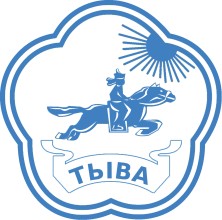 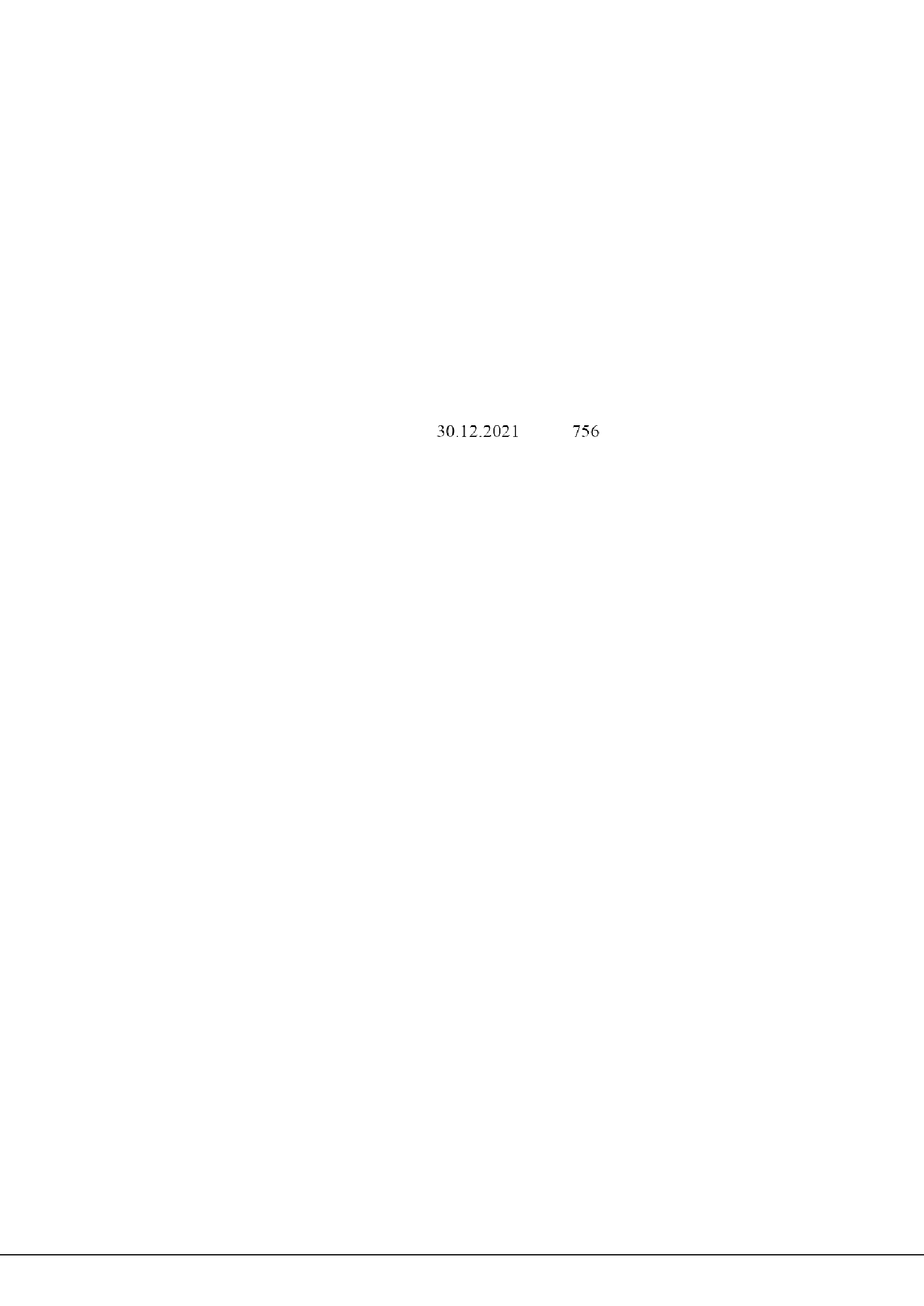 ПРАВИТЕЛЬСТВО РЕСПУБЛИКИ ТЫВАПОСТАНОВЛЕНИЕТЫВА РЕСПУБЛИКАНЫӉ ЧАЗААДОКТААЛот	№г. КызылОб утверждении Территориальной программы государственных гарантий бесплатного оказания гражданам медицинской помощив Республике Тыва на 2022 год и на плановый период 2023 и 2024 годовВ целях обеспечения конституционных прав граждан на получение бесплат- ной медицинской помощи в Республике Тыва, в том числе обеспечения оказания доступной и качественной медицинской помощи, сохранения и укрепления общест- венного здоровья, создания условий для ведения здорового образа жизни, формиро- вания культуры ответственного отношения граждан к своему здоровью, Правитель- ство Республики Тыва ПОСТАНОВЛЯЕТ:Утвердить прилагаемую Территориальную программу государственных га- рантий бесплатного оказания гражданам медицинской помощи в Республике Тыва на 2022 год и на плановый период 2023 и 2024 годов.Министерству финансов Республики Тыва своевременно производить пла- тежи на обязательное медицинское страхование неработающего населения Респуб- лики Тыва и межбюджетные трансферты в размере суммы средств, предусмотрен- ных на указанные цели в республиканском бюджете Республики Тыва на 2022 год и на плановый период 2023 и 2024 годов.Министерству здравоохранения Республики Тыва:а) осуществлять в установленном порядке уплату страховых взносов на обяза- тельное медицинское страхование неработающего населения Республики Тыва;Документ создан в электронной форме. № 756 от 30.12.2021. Исполнитель: Бумбажай Л.М. Страница 1 из 159. Страница создана: 30.12.2021 10:422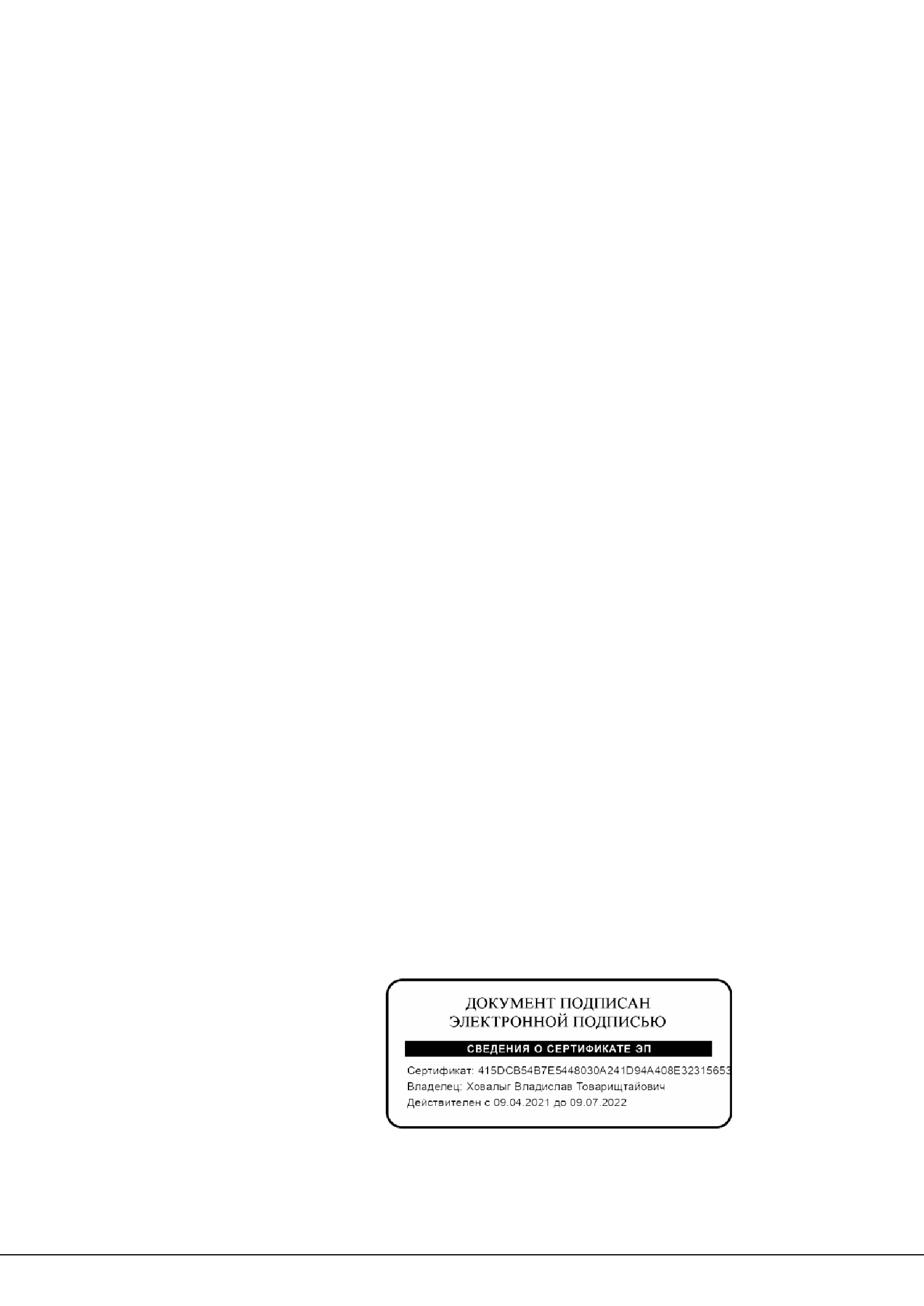 б) обеспечить контроль за выполнением объема установленного государст- венного задания на оказание медицинской помощи по видам услуг в разрезе город- ских округов, муниципальных районов (кожуунов) республики согласно Территори- альной программе государственных гарантий бесплатного оказания гражданам ме- дицинской помощи на территории Республики Тыва на 2022 год и на плановый пе- риод 2023 и 2024 годов;в) обеспечить ведомственный контроль за качеством оказания медицинской помощи, оказываемой медицинскими организациями Республики Тыва, в том числе системы обязательного медицинского страхования.Установить, что в условиях возникновения угрозы распространения заболе- ваний, вызванных новой коронавирусной инфекцией, со дня установления решени- ем Главы Республики Тыва на территории Республики Тыва ограничительных мер по обеспечению санитарно-эпидемиологического благополучия населения в связи с распространением новой коронавирусной инфекции (COVID-19) и до дня их отмены финансовое обеспечение расходов страховых медицинских организаций и медицин- ских организаций, осуществляющих деятельность в сфере обязательного медицин- ского страхования, может осуществляться в порядке ежемесячного авансирования оплаты медицинской помощи в размере до одной двенадцатой объема годового фи- нансового обеспечения предоставления медицинской помощи по обязательному ме- дицинскому страхованию, распределенного решением комиссии по разработке тер- риториальной программы обязательного медицинского страхования, без учета фак- тического выполнения объемов предоставления медицинской помощи.Министерству здравоохранения Республики Тыва, Территориальному фон- ду обязательного медицинского страхования Республики Тыва обеспечить контроль за целевым и эффективным использованием средств обязательного медицинского страхования медицинскими организациями, входящими в систему обязательного медицинского страхования.Разместить настоящее постановление на «Официальном интернет-портале правовой информации» (www.pravo.gov.ru) и официальном сайте Республики Тыва в информационно-телекоммуникационной сети «Интернет».Глава Республики Тыва	В. ХовалыгДокумент создан в электронной форме. № 756 от 30.12.2021. Исполнитель: Бумбажай Л.М. Страница 2 из 159. Страница создана: 30.12.2021 10:42Утверждена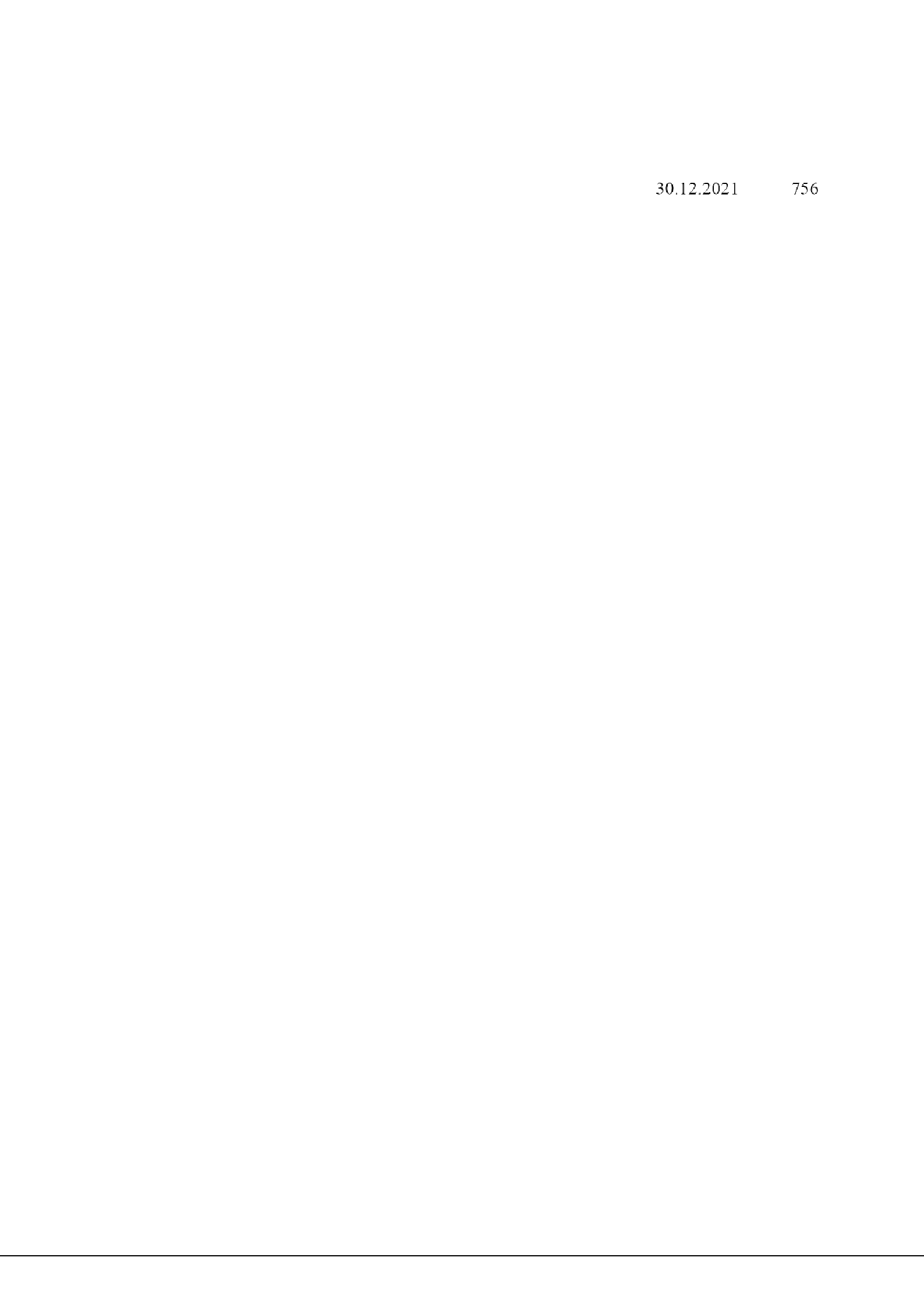 постановлением Правительства Республики Тываот	№ТЕРРИТОРИАЛЬНАЯ ПРОГРАММАгосударственных гарантий бесплатного оказания гражданам медицинской помощи в Республике Тыва на 2022 год и на плановый период 2023 и 2024 годовП А С П О Р ТТерриториальной программы государственных гарантий бесплатного оказания гражданам медицинской помощи в Республике Тыва на2022 год и на плановый период 2023 и 2024 годовДокумент создан в электронной форме. № 756 от 30.12.2021. Исполнитель: Бумбажай Л.М. Страница 3 из 159. Страница создана: 30.12.2021 10:42Общие положенияВ соответствии с Федеральным законом «Об основах охраны здоровья граж- дан в Российской Федерации» каждый имеет право на медицинскую помощь в га- рантированном объеме, оказываемую без взимания платы в соответствии с про- граммой государственных гарантий бесплатного оказания гражданам медицинской помощи.Территориальная программа государственных гарантий бесплатного ока- зания гражданам медицинской помощи в Республике Тыва на 2022 год и на плано- вый период 2023 и 2024 годов (далее – Территориальная программа) устанавливает перечень видов, форм и условий медицинской помощи, оказание которой осуществ- ляется бесплатно, перечень заболеваний и состояний, оказание медицинской помо- щи при которых осуществляется бесплатно, категории граждан, оказание медицин- ской помощи которым осуществляется бесплатно, нормативы объема медицинской помощи, нормативы финансовых затрат на единицу объема медицинской помощи, подушевые нормативы финансирования, порядок и структуру формирования тари- фов на медицинскую помощь и способы ее оплаты, а также определение порядка и условий предоставления медицинской помощи, критериев доступности и качества медицинской помощи.Территориальная программа сформирована с учетом порядков оказания медицинской помощи и на основе стандартов медицинской помощи, особенностей половозрастного состава населения и плотности населения, уровня и структуры за- болеваемости населения Республики Тыва, основанных на данных медицинской статистики, а также учитывает климатические и географические особенности регио- на и транспортную доступность медицинских организаций.Территориальная программа разработана в соответствии с федеральными законами от 21 ноября 2011 г. № 323-ФЗ «Об основах охраны здоровья граждан в Российской Федерации», от 29 ноября 2010 г. № 326-ФЗ «Об обязательном меди-цинском страховании в Российской Федерации» и на основе постановления Прави- тельства Российской Федерации от 28 декабря 2021 г. № 2505 «О Программе госу- дарственных гарантий бесплатного оказания гражданам медицинской помощи 2022 год и на плановый период 2023 и 2024 годов» (далее – Базовая программа).В условиях чрезвычайной ситуации и (или) при возникновении угрозы распространения заболеваний, представляющих опасность для окружающих, Прави- тельства Российской Федерации и Республики Тыва вправе установить особенности реализации Территориальной программы.Территориальная программа включает в себя:перечень видов, форм и условий медицинской помощи, оказание которой осуществляется бесплатно;перечень заболеваний и состояний, оказание медицинской помощи при кото- рых осуществляется бесплатно, и категории граждан, оказание медицинской помо- щи которым осуществляется бесплатно;территориальную программу обязательного медицинского страхования; финансовое обеспечение Территориальной программы;нормативы объема медицинской помощи, нормативы финансовых затрат на единицу объема медицинской помощи, подушевые нормативы финансирования;порядок и условия оказания медицинской помощи;критерии доступности и качества медицинской помощи;перечень медицинских организаций, участвующих в реализации Территори- альной программы государственных гарантий бесплатного оказания медицинской помощи на 2022 год, в том числе территориальной программы обязательного меди- цинского страхования, из них: медицинские организации, на базе которых прово- дятся профилактические медицинские осмотры и диспансеризация, и оказывающих паллиативную медицинскую помощь в стационарных условиях (приложение № 1);перечень медицинских организаций, оказывающих медицинскую помощь в рамках Территориальной программы, в том числе за счет средств обязательного ме- дицинского страхования застрахованным лицам, находящимся в стационарных ор- ганизациях социального обслуживания (приложение № 2);стоимость Территориальной программы государственных гарантий бесплат- ного оказания гражданам медицинской помощи по источникам финансового обес- печения 2022 год и на плановый период 2023 и 2024 годов (приложение № 3, табли- ца № 1);утвержденную стоимость Территориальной программы государственных га- рантий бесплатного оказания гражданам медицинской помощи по условиям ее ока- зания на 2022 год (приложение № 3, таблица № 2);утвержденную стоимость Территориальной программы государственных га- рантий бесплатного оказания гражданам медицинской помощи по условиям ее ока- зания на 2023 год (приложение № 3, таблица № 3);утвержденную стоимость Территориальной программы государственных га- рантий бесплатного оказания гражданам медицинской помощи по условиям ее ока- зания на 2024 год (приложение № 3, таблица № 4);критерии доступности и качества медицинской помощи на 2022 год (прило- жение № 4);перечень лекарственных препаратов, отпускаемых населению в соответствии с перечнем групп населения и категорий заболеваний, в том числе при оказании пал- лиативной помощи, при амбулаторном лечении которых лекарственные средства и изделия медицинского назначения отпускаются по рецептам врачей бесплатно, а также в соответствии с перечнем групп населения, при амбулаторном лечении кото- рых лекарственные средства отпускаются по рецептам врачей со скидкой в размере 50 процентов их стоимости (приложение № 5).Перечень видов, форм и условий медицинской помощи, оказание которой осуществляется бесплатноВ рамках Территориальной программы (за исключением медицинской по- мощи, оказываемой в рамках клинической апробации) бесплатно предоставляются:первичная медико-санитарная помощь, в том числе первичная доврачебная, первичная врачебная и первичная специализированная медицинская помощь;специализированная, в том числе высокотехнологичная, медицинская помощь; скорая, в том числе скорая специализированная, медицинская помощь;паллиативная медицинская помощь, в том числе паллиативная первичная ме- дицинская помощь, включая доврачебную и врачебную, и паллиативная специали- зированная медицинская помощь.Понятие «медицинская организация» используется в Программе в значении, определенном в федеральных законах от 21 ноября 2011 г. № 323-ФЗ «Об основах охраны здоровья граждан в Российской Федерации» и от 29 ноября 2010 г. № 326- ФЗ «Об обязательном медицинском страховании в Российской Федерации».Первичная медико-санитарная помощь является основой системы оказа- ния медицинской помощи и включает в себя мероприятия по профилактике, диагно- стике, лечению заболеваний и состояний, медицинской реабилитации, наблюдению за течением беременности, формированию здорового образа жизни и санитарно- гигиеническому просвещению населения.Первичная медико-санитарная помощь оказывается бесплатно в амбулатор- ных условиях и условиях дневного стационара, в плановой и неотложной формах.Первичная доврачебная медико-санитарная помощь оказывается фельдшера- ми, акушерами и другими медицинскими работниками со средним медицинским об- разованием.Первичная врачебная медико-санитарная помощь оказывается врачами- терапевтами, врачами-терапевтами участковыми, врачами-педиатрами, врачами- педиатрами участковыми и врачами общей практики (семейными врачами).Первичная специализированная медико-санитарная помощь оказывается вра- чами-специалистами, включая врачей-специалистов медицинских организаций, ока- зывающих специализированную, в том числе высокотехнологичную, медицинскую помощь.Специализированная медицинская помощь оказывается бесплатно в ста- ционарных условиях и условиях дневного стационара врачами-специалистами и включает в себя профилактику, диагностику и лечение заболеваний и состояний (в том числе в период беременности, родов и послеродовой период), требующих ис-пользования специальных методов и сложных медицинских технологий, а также ме- дицинскую реабилитацию.Высокотехнологичная медицинская помощь, являющаяся частью специализи- рованной медицинской помощи, включает в себя применение новых сложных и (или) уникальных методов лечения, а также ресурсоемких методов лечения с научно доказанной эффективностью, в том числе клеточных технологий, роботизированной техники, информационных технологий и методов генной инженерии, разработанных на основе достижений медицинской науки и смежных отраслей науки и техники.Высокотехнологичная медицинская помощь, являющаяся частью специализи- рованной медицинской помощи, оказывается медицинскими организациями в соот- ветствии с перечнем видов высокотехнологичной медицинской помощи, который содержит в том числе методы лечения и источники финансового обеспечения высо- котехнологичной медицинской помощи согласно приложению к Базовой программе (далее – перечень видов высокотехнологичной медицинской помощи).Скорая, в том числе скорая специализированная, медицинская помощь оказывается гражданам в экстренной или неотложной форме вне медицинской орга- низации, а также в амбулаторных и стационарных условиях при заболеваниях, не- счастных случаях, травмах, отравлениях и других состояниях, требующих срочного медицинского вмешательства.Скорая, в том числе скорая специализированная, медицинская помощь оказы- вается медицинскими организациями государственной и муниципальной систем здравоохранения бесплатно.При оказании скорой медицинской помощи в случае необходимости осущест- вляется медицинская эвакуация, представляющая собой транспортировку граждан в целях спасения жизни и сохранения здоровья (в том числе лиц, находящихся на ле- чении в медицинских организациях, в которых отсутствует возможность оказания необходимой медицинской помощи при угрожающих жизни состояниях, женщин в период беременности, родов, послеродовой период и новорожденных, лиц, постра- давших в результате чрезвычайных ситуаций и стихийных бедствий).Медицинская эвакуация осуществляется выездными бригадами скорой меди- цинской помощи с проведением во время транспортировки мероприятий по оказа- нию медицинской помощи, в том числе с применением медицинского оборудова- ния.Паллиативная медицинская помощь оказывается бесплатно в амбулатор- ных условиях, в том числе на дому, в условиях дневного стационара и стационарных условиях медицинскими работниками, прошедшими обучение по оказанию такой помощи.Медицинские организации, оказывающие паллиативную медицинскую по- мощь, осуществляют взаимодействие с родственниками и иными членами семьи па- циента или законным представителем пациента, лицами, осуществляющими уход за пациентом, добровольцами (волонтерами), а также организациями социального об- служивания, религиозными организациями, организациями, указанными в части 2 статьи 6 Федерального закона от 21 ноября 2011 г. № 323-ФЗ «Об основах охраны здоровья граждан в Российской Федерации», в том числе в целях предоставления такому пациенту социальных услуг, мер социальной защиты (поддержки) в соответ-ствии с законодательством Российской Федерации, мер психологической поддержки и духовной помощи.Медицинская организация, к которой пациент прикреплен для получения пер- вичной медико-санитарной помощи, организует оказание ему паллиативной пер- вичной медицинской помощи медицинскими работниками, включая медицинских работников фельдшерских пунктов, фельдшерско-акушерских пунктов, врачебных амбулаторий и иных подразделений медицинских организаций, оказывающих пер- вичную медико-санитарную помощь, во взаимодействии с выездными патронажны- ми бригадами медицинских организаций, оказывающих паллиативную медицин- скую помощь, и во взаимодействии с медицинскими организациями, оказывающими паллиативную специализированную медицинскую помощь.Медицинские организации, оказывающие специализированную медицинскую помощь, в том числе паллиативную, в случае выявления пациента, нуждающегося в паллиативной первичной медицинской помощи в амбулаторных условиях, в том числе на дому, за 3 дня до осуществления выписки указанного пациента из меди- цинской организации, оказывающей специализированную медицинскую помощь, в том числе паллиативную, в стационарных условиях и условиях дневного стациона- ра, информируют о нем медицинскую организацию, к которой такой пациент при- креплен для получения первичной медико-санитарной помощи, или близлежащую к месту его пребывания медицинскую организацию, оказывающую первичную меди- ко-санитарную помощь.За счет бюджетных ассигнований республиканского бюджета Республики Ты- ва такие медицинские организации и их подразделения обеспечиваются медицин- скими изделиями, предназначенными для поддержания функций органов и систем организма человека, для использования на дому по перечню, утверждаемому Мини- стерством здравоохранения Российской Федерации, необходимыми лекарственными препаратами, в том числе наркотическими лекарственными препаратами и психо- тропными лекарственными препаратами.В целях обеспечения пациентов, получающих паллиативную медицинскую помощь, наркотическими лекарственными препаратами и психотропными лекарст- венными препаратами органы исполнительной власти субъектов Российской Феде- рации вправе в соответствии с законодательством Российской Федерации в случае наличия потребности организовать изготовление в аптечных организациях наркоти- ческих лекарственных препаратов и психотропных лекарственных препаратов в не- инвазивных лекарственных формах, в том числе применяемых у детей.Мероприятия по развитию паллиативной медицинской помощи осуществля- ются в рамках приказа Минздава России совместно с Минрудом России от 31 мая 2019 г. № 345н/372/н «Об утверждении положения об организации оказания паллиа- тивной медицинской помощи, включая порядок взаимодействия медицинских орга- низаций, организаций социального обслуживания и общественных организаций, осуществляющих свою деятельность в сфере охраны здоровья» и государственной программы утвержденной постановлением Правительства Республики Тыва от 7 ав- густа 2018 г. № 398 «Развитие здравоохранения на 2018-2025 годы».В отношении лиц, находящихся в стационарных организациях социально- го обслуживания, в рамках базовой программы обязательного медицинского страхо-вания с привлечением близлежащих медицинских организаций проводится диспан- серизация, а при наличии хронических заболеваний – диспансерное наблюдение в соответствии с порядками, установленными Министерством здравоохранения Рос- сийской Федерации (приложение № 2).При выявлении в рамках диспансеризации и диспансерного наблюдения пока- заний к оказанию специализированной, в том числе высокотехнологичной, меди- цинской помощи лица, находящиеся в стационарных организациях социального об- служивания, переводятся в специализированные медицинские организации в сроки, установленные настоящей Программой.В отношении лиц с психическими расстройствами и расстройствами поведе- ния, в том числе находящихся в стационарных организациях социального обслужи- вания, а также в условиях сопровождаемого проживания, включая совместное про- живание таких лиц в отдельных жилых помещениях, за счет бюджетных ассигнова- ний бюджетов субъектов Российской Федерации проводится диспансерное наблю- дение медицинскими организациями, оказывающими первичную специализирован- ную медико-санитарную помощь при психических расстройствах и расстройствах поведения, во взаимодействии с врачами-психиатрами стационарных организаций социального обслуживания в порядке, установленном Министерством здравоохра- нения Российской Федерации.Для лиц с психическими расстройствами и расстройствами поведения, прожи- вающих в сельской местности, рабочих поселках и поселках городского типа, орга- низация медицинской помощи, в том числе по профилю «психиатрия», осуществля- ется во взаимодействии медицинских работников, включая медицинских работни- ков фельдшерских пунктов, фельдшерско-акушерских пунктов, врачебных амбула- торий и отделений (центров, кабинетов) общей врачебной практики, с медицински- ми организациями, оказывающими первичную специализированную медико- санитарную помощь при психических расстройствах и расстройствах поведения, в том числе силами выездных психиатрических бригад, в порядке, установленном Министерством здравоохранения Российской Федерации.При организации медицинскими организациями, оказывающими первичную специализированную медико-санитарную помощь при психических расстройствах и расстройствах поведения, медицинской помощи лицам с психическими расстрой- ствами и расстройствами поведения, проживающим в сельской местности, рабочих поселках и поселках городского типа, осуществляется лекарственное обеспечение таких пациентов, в том числе доставка лекарственных препаратов по месту житель- ства.Медицинская помощь оказывается в следующих формах:экстренная – медицинская помощь, оказываемая при внезапных острых забо- леваниях, состояниях, обострении хронических заболеваний, представляющих угро- зу жизни пациента;неотложная – медицинская помощь, оказываемая при внезапных острых забо- леваниях, состояниях, обострении хронических заболеваний без явных признаков угрозы жизни пациента;плановая – медицинская помощь, оказываемая при проведении профилактиче- ских мероприятий, при заболеваниях и состояниях, не сопровождающихся угрозойжизни пациента, не требующих экстренной и неотложной медицинской помощи, от- срочка оказания которой на определенное время не повлечет за собой ухудшение состояния пациента, угрозу его жизни и здоровью.При оказании в рамках Программы первичной медико-санитарной помо- щи в условиях дневного стационара и в неотложной форме, специализированной медицинской помощи, в том числе высокотехнологичной, скорой, в том числе ско- рой специализированной, медицинской помощи, паллиативной медицинской помо- щи в стационарных условиях, условиях дневного стационара и при посещениях на дому осуществляется обеспечение граждан лекарственными препаратами для меди- цинского применения и медицинскими изделиями, включенными в утвержденные Правительством Российской Федерации соответственно перечень жизненно необхо- димых и важнейших лекарственных препаратов (далее – перечень ЖНВЛП) и пере- чень медицинских изделий, имплантируемых в организм человека, а также меди- цинскими изделиями, предназначенными для поддержания функций органов и сис- тем организма человека, для использования на дому при оказании паллиативной ме- дицинской помощи в соответствии с перечнем, утверждаемым Министерством здравоохранения Российской Федерации.Порядок передачи от медицинской организации пациенту (его законному представителю) медицинских изделий, предназначенных для поддержания функций органов и систем организма человека, для использования на дому при оказании пал- лиативной медицинской помощи устанавливается Министерством здравоохранения Российской Федерации.Медицинская помощь оказывается в соответствии с трехуровневой систе- мой организации медицинской помощи:первый уровень – медицинские организации, имеющие в своей структуре под- разделения, оказывающие населению в пределах муниципального образования: пер- вичную медико-санитарную помощь; и (или) специализированную (за исключением высокотехнологичной) медицинскую помощь; и (или) скорую, в том числе скорую специализированную, медицинскую помощь; и (или) паллиативную медицинскую помощь;второй уровень – медицинские организации, имеющие в своей структуре от- деления и (или) центры, оказывающие в том числе специализированную (за исклю- чением высокотехнологичной) медицинскую помощь населению нескольких муни- ципальных образований, а также специализированные больницы, больницы скорой медицинской помощи, центры, диспансеры (противотуберкулезные, психоневроло- гические, наркологические и иные);третий уровень – медицинские организации, имеющие в своей структуре под- разделения, оказывающие населению высокотехнологичную медицинскую помощь.Перечень заболеваний и состояний, оказание медицинской помощи при которых осуществляетсябесплатно, и категории граждан, оказание медицинской помощи, которым осуществляется бесплатноГражданин имеет право на бесплатное получение медицинской помощи по видам, формам и условиям ее оказания в соответствии с разделом II Программы при следующих заболеваниях и состояниях:инфекционные и паразитарные болезни; новообразования;болезни эндокринной системы;расстройства питания и нарушения обмена веществ; болезни нервной системы;болезни крови, кроветворных органов;отдельные нарушения, вовлекающие иммунный механизм; болезни глаза и его придаточного аппарата;болезни уха и сосцевидного отростка; болезни системы кровообращения; болезни органов дыхания;болезни органов пищеварения, в том числе болезни полости рта, слюнных же- лез и челюстей (за исключением зубного протезирования);болезни мочеполовой системы;болезни кожи и подкожной клетчатки;болезни костно-мышечной системы и соединительной ткани;травмы, отравления и некоторые другие последствия воздействия внешних причин;врожденные аномалии (пороки развития); деформации и хромосомные нарушения;беременность, роды, послеродовой период и аборты;отдельные состояния, возникающие у детей в перинатальный период; психические расстройства и расстройства поведения;симптомы, признаки и отклонения от нормы, не отнесенные к заболеваниям и состояниям.Гражданин имеет право не реже одного раза в год на бесплатный профи- лактический медицинский осмотр, в том числе в рамках диспансеризации.В соответствии с законодательством Российской Федерации отдельные категории граждан имеют право на:обеспечение лекарственными препаратами (в соответствии с разделом V Про- граммы);профилактические медицинские осмотры и диспансеризацию – определенные группы взрослого населения (в возрасте 18 лет и старше), в том числе работающие и неработающие граждане, обучающиеся в образовательных организациях по очной форме;медицинские осмотры, в том числе профилактические медицинские осмотры, в связи с занятиями физической культурой и спортом – несовершеннолетние;диспансеризацию – пребывающие в стационарных учреждениях дети-сироты и дети, находящиеся в трудной жизненной ситуации, а также дети-сироты и дети, оставшиеся без попечения родителей, в том числе усыновленные (удочеренные), принятые под опеку (попечительство) в приемную или патронатную семью;диспансерное наблюдение – граждане, страдающие социально значимыми за- болеваниями и заболеваниями, представляющими опасность для окружающих, а также лица, страдающие хроническими заболеваниями, функциональными рас- стройствами, иными состояниями;пренатальную (дородовую) диагностику нарушений развития ребенка – бере- менные женщины;аудиологический скрининг – новорожденные дети и дети первого года жизни; неонатальный скрининг на 5 наследственных и врожденных заболеваний(расширенный неонатальный скрининг (с 2023 года) – новорожденные дети, с 2022 года осуществляется подготовка и оснащение необходимым оборудованием центров для проведения расширенного неонатального скрининга.Беременные женщины, обратившиеся в медицинские организации, оказываю- щие медицинскую помощь по профилю «акушерство и гинекология» в амбулатор- ных условиях, имеют право на получение правовой, психологической и медико- социальной помощи, в том числе по профилактике прерывания беременности.Дополнительно к объемам медицинской помощи, оказываемой гражданам в рамках Программы, осуществляется дополнительное финансовое обеспечение ока- зания медицинской помощи (при необходимости за пределами Российской Федера- ции) детям, страдающим тяжелыми жизнеугрожающими и хроническими заболева- ниями, в том числе прогрессирующими редкими (орфанными) заболеваниями, включая обеспечение лекарственными препаратами и медицинскими изделиями, в том числе не зарегистрированными в Российской Федерации, а также техническими средствами реабилитации, не включенными в федеральный перечень реабилитаци- онных мероприятий и услуг, предоставляемых инвалиду.Регистрация и учет впервые выявленных пациентов со злокачественными но- вообразованиями, в том числе диагноз которых установлен медицинскими органи- зациями, не являющимися специализированными онкологическими организациями, включая положения о передаче сведений о таких больных в профильные медицин- ские организации осуществляется в соответствии с порядком оказания медицинской помощи, утвержденным Минздравом России.Пациентам в возрасте до 21 года при отдельных онкологических заболевани- ях, с целью продолжения лечения, которое начато в возрасте до 18 лет, первичная специализированная медико-санитарная помощь, специализированная, в том числе высокотехнологичная, медицинская помощь может быть оказана в медицинских ор- ганизациях, оказывающих медицинскую помощь детям по профилю «детская онко- логия», в случаях и при соблюдении условий, установленных порядком оказания медицинской помощи, утвержденным Министерством здравоохранения Российской Федерации.Территориальная программаобязательного медицинского страхованияТерриториальная программа обязательного медицинского страхования яв- ляется составной частью Территориальной программы.В рамках Территориальной программы обязательного медицинского страхо- вания:гражданам (застрахованным лицам) оказываются первичная медико- санитарная помощь, включая профилактическую помощь, скорая медицинская по- мощь (за исключением санитарно-авиационной эвакуации), специализированная медицинская помощь, в том числе высокотехнологичная медицинская помощь, включенная в перечень видов высокотехнологичной медицинской помощи, финан- совое обеспечение которых осуществляется за счет средств обязательного медицин- ского страхования, при заболеваниях и состояниях, указанных в разделе III Терри- ториальной программы, за исключением заболеваний, передаваемых половым пу- тем, вызванных вирусом иммунодефицита человека, синдрома приобретенного им- мунодефицита, туберкулеза, психических расстройств и расстройств поведения;осуществляются профилактические мероприятия, включая диспансеризацию, диспансерное наблюдение (при заболеваниях и состояниях, указанных в разделе III Программы, за исключением заболеваний, передаваемых половым путем, вызван- ных вирусом иммунодефицита человека, синдрома приобретенного иммунодефици- та, туберкулеза, психических расстройств и расстройств поведения) и профилакти- ческие медицинские осмотры граждан, в том числе их отдельных категорий, указан- ных в разделе III Программы, мероприятия по медицинской реабилитации, осущест- вляемой в медицинских организациях амбулаторно, стационарно и в условиях днев- ного стационара, аудиологическому скринингу, а также по применению вспомога- тельных репродуктивных технологий (экстракорпорального оплодотворения), включая обеспечение лекарственными препаратами в соответствии с законодатель- ством Российской Федерации.Граждане, переболевшие новой коронавирусной инфекцией (COVID-19), вправе пройти углубленную диспансеризацию, включающую исследования и иные медицинские вмешательства по перечню, который приведен в приложении № 4 (да- лее – углубленная диспансеризация).Углубленная диспансеризация также может быть проведена по инициативе гражданина, в отношении которого отсутствуют сведения о перенесенном заболева- нии новой коронавирусной инфекцией (COVID-19).Порядок направления граждан на прохождение углубленной диспансеризации, включая категории граждан, проходящих углубленную диспансеризацию в перво- очередном порядке, устанавливается Министерством здравоохранения Российской Федерации.Медицинские организации, в том числе подведомственные федеральным ор- ганам исполнительной власти и имеющие прикрепленный контингент, в соответст- вии с порядком направления граждан на прохождение углубленной диспансериза- ции, включая категории граждан, проходящих углубленную диспансеризацию в первоочередном порядке, формируют перечень граждан, подлежащих углубленнойдиспансеризации, и направляют его в территориальный фонд обязательного меди- цинского страхования. Территориальный фонд обязательного медицинского страхо- вания доводит указанные перечни до страховой медицинской организации, в кото- рой застрахованы граждане, подлежащие углубленной диспансеризации.Информирование граждан о возможности пройти углубленную диспансериза- цию осуществляется с привлечением страховых медицинских организаций с исполь- зованием единого портала, сети радиотелефонной связи (смс-сообщения) и иных доступных средств связи.Запись граждан на углубленную диспансеризацию осуществляется в установ- ленном порядке, в том числе с использованием единого портала.Медицинские организации организуют прохождение углубленной диспансе- ризации гражданином из расчета выполнения всех исследований и иных медицин- ских вмешательств первого этапа углубленной диспансеризации в соответствии с пунктом 1 приложения № 4 к Программе в течение одного дня.По результатам углубленной диспансеризации в случае выявления у гражда- нина хронических неинфекционных заболеваний, в том числе связанных с перене- сенной новой коронавирусной инфекцией (COVID-19), гражданин в установленном порядке ставится на диспансерное наблюдение, при наличии показаний ему оказы- вается соответствующее лечение и медицинская реабилитация в порядке, установ- ленном Министерством здравоохранения Российской Федерации, а также предос- тавляются лекарственные препараты в соответствии с законодательством Россий- ской Федерации.Федеральный фонд обязательного медицинского страхования осуществляет взаимодействие с территориальными фондами обязательного медицинского страхо- вания, в том числе по вопросам осуществления мониторинга прохождения углуб- ленной диспансеризации и ее результатов.При необходимости для проведения медицинских исследований в рамках про- хождения профилактических медицинских осмотров и диспансеризации, в том чис- ле углубленной, могут привлекаться медицинские работники медицинских органи- заций, оказывающих специализированную медицинскую помощь.В случаях установления Правительством Российской Федерации особенностей реализации базовой программы обязательного медицинского страхования в услови- ях возникновения угрозы распространения заболеваний, вызванных новой корона- вирусной инфекцией, реализация базовой программы обязательного медицинского страхования в 2022 году будет осуществляться с учетом таких особенностей.Порядок формирования и структура тарифа на оплату медицинской по- мощи по обязательному медицинскому страхованию устанавливаются в соответст- вии с Федеральным законом от 29 ноября 2010 г. № 326-ФЗ «Об обязательном ме- дицинском страховании в Российской Федерации».Тарифы на оплату медицинской помощи, за исключением тарифов на оплату специализированной, в том числе высокотехнологичной, медицинской помощи, ока- зываемой при заболеваниях, состояниях (группах заболеваний, состояний) в стацио- нарных условиях и условиях дневного стационара в рамках базовой программы обя- зательного медицинского страхования медицинскими организациями, функции и полномочия учредителей в отношении которых осуществляют Правительство Рос-сийской Федерации или федеральные органы исполнительной власти (далее соот- ветственно – федеральные медицинские организации, специализированная меди- цинская помощь в рамках базовой программы обязательного медицинского страхо- вания), устанавливаются в соответствии со статьей 30 Федерального закона от 29 ноября 2010 г. № 326-ФЗ «Об обязательном медицинском страховании в Россий- ской Федерации» тарифным соглашением между уполномоченным органом испол- нительной власти субъекта Российской Федерации, территориальным фондом обя- зательного медицинского страхования, представителями страховых медицинских организаций, медицинских профессиональных некоммерческих организаций, соз- данных в соответствии со статьей 76 Федерального закона от 21 ноября 2011 г.№ 323-ФЗ «Об основах охраны здоровья граждан в Российской Федерации», про- фессиональных союзов медицинских работников или их объединений (ассоциаций), включенными в состав Комиссии по разработке территориальной программы обяза- тельного медицинского страхования Республики Тыва.Тарифы на оплату медицинской помощи по обязательному медицинскому страхованию формируются в соответствии с установленными в пункте 4.9 способа- ми оплаты медицинской помощи в части расходов на заработную плату включают финансовое обеспечение денежных выплат стимулирующего характера, в том числе денежные выплаты:врачам-терапевтам участковым, врачам-педиатрам участковым, врачам общей практики (семейным врачам), медицинским сестрам участковым врачей-терапевтов участковых, врачей-педиатров участковых и медицинским сестрам врачей общей практики (семейных врачей) за оказанную медицинскую помощь в амбулаторных условиях;медицинским работникам фельдшерско-акушерских пунктов (заведующим фельдшерско-акушерскими пунктами, фельдшерам, акушерам (акушеркам), меди- цинским сестрам, в том числе медицинским сестрам патронажным) за оказанную медицинскую помощь в амбулаторных условиях;врачам, фельдшерам и медицинским сестрам медицинских организаций и подразделений скорой медицинской помощи за оказанную скорую медицинскую помощь вне медицинской организации;врачам-специалистам за оказанную медицинскую помощь в амбулаторных ус- ловиях.Примерный перечень заболеваний, состояний (групп заболеваний, состоя- ний), при которых оказывается специализированная медицинская помощь (за ис- ключением высокотехнологичной медицинской помощи) в стационарных условиях и в условиях дневного стационара, приведен в приложении № 3 к базовой програм- ме.Правительство Республики Тыва при решении вопроса об индексации за- работной платы медицинских работников медицинских организаций, подведомст- венных Министерству здравоохранения Республики Тыва, обеспечивает в приори- тетном порядке индексацию заработной платы медицинских работников, оказы- вающих первичную медико-санитарную и скорую медицинскую помощь.Индексация заработной платы осуществляется с учетом фактически сложив- шегося уровня отношения средней заработной платы медицинских работников ксреднемесячной начисленной заработной плате работников в организациях, у инди- видуальных предпринимателей и физических лиц (среднемесячному доходу от тру- довой деятельности) по Республике Тыва.В рамках проведения профилактических мероприятий Министерство здравоохранения Республики Тыва с учетом установленных Правительством Рос- сийской Федерации особенностей реализации базовой программы обязательного медицинского страхования в условиях возникновения угрозы распространения за- болеваний, вызванных новой коронавирусной инфекцией, обеспечивают организа- цию прохождения гражданами профилактических медицинских осмотров, диспан- серизации, в том числе в вечерние часы и субботу, а также предоставляют гражда- нам возможность дистанционной записи на медицинские исследования.Профилактические мероприятия организуются в том числе для выявления бо- лезней системы кровообращения и онкологических заболеваний, формирующих ос- новные причины смертности населения.Министерство здравоохранения Республики Тыва размещает на своих официальных сайтах в информационно-телекоммуникационной сети «Интернет» информацию о медицинских организациях, на базе которых граждане могут пройти профилактические медицинские осмотры, и диспансеризацию, включая перечень медицинских организаций, осуществляющих углубленную диспансеризацию, и по- рядок их работы.При необходимости для проведения медицинских исследований в рамках прохождения профилактических медицинских осмотров и диспансеризации могут привлекаться медицинские работники медицинских организаций, оказывающих специализированную медицинскую помощь. Оплата труда медицинских работников по проведению профилактических медицинских осмотров, в том числе в рамках диспансеризации, осуществляется в соответствии с трудовым законодательством Российской Федерации с учетом работы за пределами установленной для них про- должительности рабочего времени.При реализации территориальной программы применяются следующие способы оплаты медицинской помощи, оказываемой застрахованным лицам по обя- зательному медицинскому страхованию в Республике Тыва:при оплате медицинской помощи, оказанной в амбулаторных условиях:по подушевому нормативу финансирования на прикрепившихся лиц (за ис- ключением расходов на проведение компьютерной томографии, магнитно- резонансной томографии, ультразвукового исследования сердечно-сосудистой сис- темы, эндоскопических диагностических исследований, молекулярно-генетических исследований и патологоанатомических исследований биопсийного (операционно- го) материала с целью диагностики онкологических заболеваний и подбора проти- воопухолевой лекарственной терапии, а также средств на финансовое обеспечение фельдшерских, фельдшерско-акушерских пунктов) с учетом показателей результа- тивности деятельности медицинской организации (включая показатели объема ме- дицинской помощи), в том числе с включением расходов на медицинскую помощь, оказываемую в иных медицинских организациях за единицу объема медицинской помощи, в сочетании с оплатой за единицу объема медицинской помощи – за меди- цинскую услугу, за посещение, за обращение (законченный случай);за единицу объема медицинской помощи – за медицинскую услугу, посеще- ние, обращение (законченный случай) (используется при оплате медицинской по- мощи, оказанной застрахованным лицам за пределами субъекта Российской Феде- рации, на территории которого выдан полис обязательного медицинского страхова- ния, а также в отдельных медицинских организациях, не имеющих прикрепившихся лиц);за единицу объема медицинской помощи – за медицинскую услугу (использу- ется при оплате отдельных диагностических (лабораторных) исследований - компь- ютерной томографии, магнитно-резонансной томографии, ультразвукового исследо- вания сердечно-сосудистой системы, эндоскопических диагностических исследова- ний, молекулярно-генетических исследований и патологоанатомических исследова- ний биопсийного (операционного) материала с целью диагностики онкологических заболеваний и подбора противоопухолевой лекарственной терапии);при оплате медицинской помощи, оказанной в стационарных условиях, в том числе для медицинской реабилитации в специализированных медицинских органи- зациях (структурных подразделениях):за законченный случай лечения заболевания, включенного в соответствую- щую группу заболеваний (в том числе клинико-статистические группы заболева- ний);за прерванный случай оказания медицинской помощи в случаях прерывания лечения по медицинским показаниям, изменения условий оказания медицинской помощи пациенту с круглосуточного стационара на дневной стационар и с дневного стационара на круглосуточный стационар, оказания медицинской помощи с прове- дением лекарственной терапии при злокачественных новообразованиях, в ходе ко- торых медицинская помощь оказана пациенту не в полном объеме, по сравнению с выбранной для оплаты схемой лекарственной терапии, по объективным причинам, в том числе в случае прерывания лечения при возникновении абсолютных противопо- казаний к продолжению лечения, не купируемых при проведении симптоматическо- го лечения, перевода пациента в другую медицинскую организацию, преждевремен- ной выписки пациента из медицинской организации при его письменном отказе от дальнейшего лечения, летального исхода, выписки пациента до истечения 3-х дней (включительно) со дня госпитализации (начала лечения), за исключением 18 случаев оказания медицинской помощи по группам заболеваний, состояний, приведенных в приложении № 5 к базовой программе;при оплате медицинской помощи, оказанной в условиях дневного стационара: за законченный случай лечения заболевания, включенного в соответствую-щую группу заболеваний (в том числе клинико-статистические группы заболева- ний);за прерванный случай оказания медицинской помощи в случаях прерывания лечения по медицинским показаниям, изменения условий оказания медицинской помощи пациенту с круглосуточного стационара на дневной стационар и с дневного стационара на круглосуточный стационар, оказания медицинской помощи с прове- дением лекарственной терапии при злокачественных новообразованиях, в ходе ко- торых медицинская помощь оказана пациенту не в полном объеме, по сравнению с выбранной для оплаты схемой лекарственной терапии, по объективным причинам, втом числе в случае прерывания лечения при возникновении абсолютных противопо- казаний к продолжению лечения, не купируемых при проведении симптоматическо- го лечения, перевода пациента в другую медицинскую организацию, преждевремен- ной выписки пациента из медицинской организации при его письменном отказе от дальнейшего лечения, летального исхода, выписки пациента до истечения 3-х дней (включительно) со дня госпитализации (начала лечения), за исключением случаев оказания медицинской помощи по группам заболеваний, состояний, приведенных в приложении № 5 к базовой программе;при оплате скорой медицинской помощи, оказанной вне медицинской органи- зации (по месту вызова бригады скорой, в том числе скорой специализированной, медицинской помощи, а также в транспортном средстве при медицинской эвакуа- ции), – по подушевому нормативу финансирования в сочетании с оплатой за вызов скорой медицинской помощи.Финансовое обеспечение первичной (первичной специализированной) меди- ко-санитарной помощи по профилю «акушерство и гинекология» и (или) «стомато- логия» может осуществляться по отдельному подушевому нормативу финансирова- ния на прикрепившихся лиц в дополнение к применяемому в соответствии с терри- ториальной программой обязательного медицинского страхования способу оплаты по подушевому нормативу финансирования на прикрепившихся лиц.Финансовое обеспечение профилактических медицинских осмотров и диспан- серизации включается в подушевой норматив финансирования на прикрепившихся лиц и осуществляется с учетом показателей результативности деятельности меди- цинской организации, включая показатели установленного объема профилактиче- ских медицинских осмотров и диспансеризации, проводимых в соответствии с по- рядками, утверждаемыми Министерством здравоохранения Российской Федерации в соответствии с Федеральным законом «Об основах охраны здоровья граждан в Российской Федерации».При оплате медицинской помощи в медицинских организациях, имею- щих в своем составе подразделения, оказывающие медицинскую помощь в амбула- торных, стационарных условиях и в условиях дневного стационара, а также меди- цинскую реабилитацию, может применяться способ оплаты по подушевому норма- тиву финансирования на прикрепившихся к такой медицинской организации лиц, включая оплату медицинской помощи по всем видам и условиям предоставляемой указанной медицинской организацией медицинской помощи, с учетом показателей результативности деятельности медицинской организации, включая показатели объ- ема медицинской помощи. При этом из расходов на финансовое обеспечение меди- цинской помощи в амбулаторных условиях исключаются расходы на проведение компьютерной томографии, магнитно-резонансной томографии, ультразвукового исследования сердечно-сосудистой системы, эндоскопических диагностических ис- следований, молекулярно-генетических исследований и патологоанатомических ис- следований биопсийного (операционного) материала с целью диагностики онколо- гических заболеваний и подбора противоопухолевой лекарственной терапии с це- лью диагностики онкологических заболеваний и подбора противоопухолевой лекар- ственной терапии, а также средства на финансовое обеспечение фельдшерских, фельдшерско-акушерских пунктов.Подушевой норматив финансирования на прикрепившихся лиц включает в том числе расходы на оказание медицинской помощи с применением телемеди- цинских технологий.Распределение объема отдельных диагностических (лабораторных) ис- следований (компьютерной томографии, магнитно-резонансной томографии, ульт- развукового исследования сердечно-сосудистой системы, эндоскопических диагно- стических исследований, молекулярно-генетических исследований и патологоана- томических исследований биопсийного (операционного) материала с целью диагно- стики онкологических заболеваний и подбора противоопухолевой лекарственной терапии) между медицинскими организациями, оказывающими медицинскую по- мощь в амбулаторных условиях, осуществляется при наличии в имеющейся у меди- цинской организации лицензии на медицинскую деятельность указания на соответ- ствующие работы (услуги).Назначение отдельных диагностических (лабораторных) исследований (ком- пьютерной томографии, магнитно-резонансной томографии, ультразвукового иссле- дования сердечно-сосудистой системы, эндоскопических диагностических исследо- ваний, молекулярно-генетических исследований и патолого-анатомических иссле- дований биопсийного (операционного) материала с целью диагностики онкологиче- ских заболеваний и подбора противоопухолевой лекарственной терапии) осуществ- ляется лечащим врачом, оказывающим первичную медико-санитарную помощь, в том числе первичную специализированную медико-санитарную помощь, при нали- чии медицинских показаний в сроки, установленные Программой.В рамках реализации базовой программы обязательного медицинского страхования и территориальных программ обязательного медицинского страхования осуществляется проведение исследований на наличие новой коронавирусной ин- фекции (COVID-19) методом полимеразной цепной реакции в случае:наличия у застрахованных граждан признаков острого простудного заболева- ния неясной этиологии при появлении симптомов, не исключающих наличие новой коронавирусной инфекции (COVID-19);наличия у застрахованных граждан новой коронавирусной инфекции (COVID- 19), в том числе для оценки результатов проводимого лечения;положительного результата исследования на выявление возбудителя новой коронавирусной инфекцией (COVID-19), полученного с использованием экспресс- теста (при условии передачи гражданином или уполномоченной на экспресс- тестирование организацией указанного теста медицинской организации).Правительство Республики Тыва вправе установить в рамках реализации тер- риториальной программы дополнительный перечень случаев, при которых проведе- ние исследований на наличие новой коронавирусной инфекции (COVID-19) мето- дом полимеразной цепной реакции осуществляется за счет бюджетных ассигнова- ний бюджета Республики Тыва, включая проведение указанных исследований в случае обследования в эпидемических очагах (бытовых и (или) семейных) застрахо- ванных граждан, контактировавших с больным новой коронавирусной инфекцией (COVID-19).Порядок установления тарифов на оплату специализированной, в том числе высокотехнологичной, медицинской помощи, оказываемой медицинскими ор-ганизациями, функции и полномочия учредителей в отношении которых осуществ- ляют Правительство Российской Федерации или федеральные органы исполнитель- ной власти, в соответствии с едиными требованиями базовой программы обязатель- ного медицинского страхования предусматривается приложением № 2 к базовой программе.Федеральная медицинская организация вправе оказывать первичную медико- санитарную помощь и скорую, в том числе скорую специализированную, медицин- скую помощь в соответствии с территориальной программой обязательного меди- цинского страхования. Федеральные медицинские организации вправе оказывать специализированную, в том числе высокотехнологичную, медицинскую помощь в соответствии с территориальной программой обязательного медицинского страхо- вания в случае распределения им объемов предоставления медицинской помощи в соответствии с частью 10 статьи 36 Федерального закона «Об обязательном меди- цинском страховании в Российской Федерации».Оказание медицинской помощи в экстренной форме пациентам, получающим специализированную медицинскую помощь в плановой форме в федеральной меди- цинской организации, осуществляется безотлагательно и оплачивается по тарифам, порядок установления которых предусматривается приложением № 2 к базовой про- грамме, в соответствии с примерным перечнем, предусмотренным приложением№ 3 к базовой программе.В случае выявления у пациента, которому оказывается специализированная медицинская помощь в федеральной медицинской организации, иного заболевания в стадии декомпенсации, не позволяющего оказать ему медицинскую помощь в пла- новой форме в этой федеральной медицинской организации, или заболевания, тре- бующего медицинского наблюдения в условиях круглосуточного стационара, не по- зволяющего оказать ему медицинскую помощь в плановой форме в этой федераль- ной медицинской организации, и при отсутствии у федеральной медицинской орга- низации возможности оказать пациенту необходимую медицинскую помощь в рам- ках территориальной программы обязательного медицинского страхования пациент переводится в иную медицинскую организацию, оказывающую медицинскую по- мощь по соответствующему профилю.Тарифы на оплату медицинской помощи, оказываемой в рамках террито- риальной программы обязательного медицинского страхования, в соответствии с пунктом 7 статьи 35 Федерального закона от 29 ноября 2010 г. № 326-ФЗ «Об обяза- тельном медицинском страховании в Российской Федерации», включают в себя рас- ходы на заработную плату, начисления на оплату труда, прочие выплаты, приобре- тение лекарственных средств, расходных материалов, продуктов питания, мягкого инвентаря, медицинского инструментария, реактивов и химикатов, прочих матери- альных запасов, расходы на оплату стоимости лабораторных и инструментальных исследований, проводимых в других учреждениях (при отсутствии в медицинской организации лаборатории и диагностического оборудования), организации питания (при отсутствии организованного питания в медицинской организации), расходы на оплату услуг связи, транспортных услуг, коммунальных услуг, работ и услуг по со- держанию имущества, расходы на арендную плату за пользование имуществом, оп- лату программного обеспечения и прочих услуг, социальное обеспечение работни-ков медицинских организаций, установленное законодательством Российской Феде- рации, прочие расходы, расходы на приобретение основных средств (оборудование, производственный и хозяйственный инвентарь) стоимостью до ста тысяч рублей за единицу.Территориальная программа обязательного медицинского страхования включает нормативы объемов предоставления медицинской помощи в расчете на 1 застрахованное лицо (в соответствии с разделом VI Базовой программы), нормати- вы финансовых затрат на единицу объема предоставления медицинской помощи (в том числе по перечню видов высокотехнологичной медицинской помощи), норма- тивы финансового обеспечения базовой программы обязательного медицинского страхования в расчете на 1 застрахованное лицо (в соответствии с разделом VII Ба- зовой программы), в том числе предоставляемые застрахованным лицам за предела- ми территории субъекта Российской Федерации, в котором выдан полис обязатель- ного медицинского страхования, а также требования к территориальным програм- мам и условиям оказания медицинской помощи (в соответствии с разделом VIII Ба- зовой программы) и критерии доступности и качества медицинской помощи (в со- ответствии с разделом IX Базовой программы).В территориальной программе обязательного медицинского страхования в расчете на 1 застрахованное лицо устанавливаются с учетом структуры заболевае- мости в Республике Тыва нормативы объема предоставления медицинской помощи, нормативы финансовых затрат на единицу объема предоставления медицинской по- мощи и норматив финансового обеспечения территориальной программы обяза- тельного медицинского страхования.Нормативы объема предоставления медицинской помощи, за исключением специализированной, в том числе высокотехнологичной, медицинской помощи, ока- зываемой федеральными медицинскими организациями, включают нормативы объ- ема предоставления медицинской помощи застрахованным лицам за пределами тер- ритории субъекта Российской Федерации, на территории которого выдан полис обя- зательного медицинского страхования.В случае установления территориальной программой обязательного ме- дицинского страхования перечня страховых случаев, видов и условий оказания ме- дицинской помощи в дополнение к установленным базовой программой обязатель- ного медицинского страхования территориальная программа обязательного меди- цинского страхования должна включать в себя также: значения нормативов объемов предоставления медицинской помощи в расчете на 1 застрахованное лицо, нормати- вов финансовых затрат на единицу объема предоставления медицинской помощи в расчете на 1 застрахованное лицо, значение норматива финансового обеспечения в расчете на 1 застрахованное лицо, способы оплаты медицинской помощи, оказы- ваемой по обязательному медицинскому страхованию застрахованным лицам, структуру тарифа на оплату медицинской помощи, реестр медицинских организа- ций, участвующих в реализации территориальной программы обязательного меди- цинского страхования, и условия оказания медицинской помощи в таких медицин- ских организациях.Финансовое обеспечение Территориальной программыИсточниками финансового обеспечения Территориальной программы яв- ляются средства федерального бюджета, средства республиканского бюджета Рес- публики Тыва и средства обязательного медицинского страхования.За счет средств обязательного медицинского страхования в рамках базо- вой программы обязательного медицинского страхования:застрахованным лицам, в том числе находящимся в стационарных организа- циях социального обслуживания, оказываются первичная медико-санитарная по- мощь, включая профилактическую помощь, скорая медицинская помощь (за исклю- чением санитарно-авиационной эвакуации), специализированная медицинская по- мощь, в том числе высокотехнологичная медицинская помощь, включенная в раз- дел I перечня видов высокотехнологичной медицинской помощи Базовой програм- мы, при заболеваниях и состояниях, указанных в разделе III Территориальной про- граммы, за исключением заболеваний, передаваемых половым путем, вызванных вирусом иммунодефицита человека, синдрома приобретенного иммунодефицита, туберкулеза, психических расстройств и расстройств поведения;осуществляется финансовое обеспечение профилактических мероприятий, включая профилактические медицинские осмотры граждан и их отдельных катего- рий, указанных в разделе III Программы, в том числе в рамках диспансеризации, диспансеризацию, диспансерное наблюдение (при заболеваниях и состояниях, ука- занных в разделе III Программы, за исключением заболеваний, передаваемых поло- вым путем, вызванных вирусом иммунодефицита человека, синдрома приобретен- ного иммунодефицита, туберкулеза, психических расстройств и расстройств пове- дения), а также мероприятий по медицинской реабилитации, осуществляемой в ме- дицинских организациях амбулаторно, стационарно и в условиях дневного стацио- нара, аудиологическому скринингу, применению вспомогательных репродуктивных технологий (экстракорпорального оплодотворения), включая обеспечение лекарст- венными препаратами в соответствии с законодательством Российской Федерации.За счет средств обязательного медицинского страхования в рамках базовой программы обязательного медицинского страхования, в том числе за счет межбюд- жетных трансфертов из федерального бюджета, предоставляемых бюджету Феде- рального фонда обязательного медицинского страхования, осуществляется финан- совое обеспечение:оказания медицинской помощи больным онкологическими заболеваниями в соответствии с клиническими рекомендациями (протоколами лечения);проведения углубленной диспансеризации; проведения медицинской реабилитации.За счет бюджетных ассигнований федерального бюджета осуществляется финансовое обеспечение:высокотехнологичной медицинской помощи, не включенной в базовую про- грамму обязательного медицинского страхования, в соответствии с разделом II пе- речня видов высокотехнологичной медицинской помощи:за счет межбюджетных трансфертов бюджету Фонда:федеральными государственными учреждениями, включенными в перечень, утверждаемый Министерством здравоохранения Российской Федерации, функции и полномочия учредителя которых осуществляют федеральные органы исполнитель- ной власти;медицинскими организациями частной системы здравоохранения, включен- ными в перечень, утверждаемый Министерством здравоохранения Российской Фе- дерации;за счет субсидий бюджетам субъектов Российской Федерации на софинанси- рование расходов субъектов Российской Федерации, возникающих при оказании высокотехнологичной медицинской помощи медицинскими организациями, подве- домственными исполнительным органам государственной власти субъектов Россий- ской Федерации;скорой, в том числе скорой специализированной, медицинской помощи, пер- вичной медико-санитарной и специализированной медицинской помощи, оказывае- мой медицинскими организациями, подведомственными федеральным органам ис- полнительной власти (в части медицинской помощи, не включенной в базовую про- грамму обязательного медицинского страхования, в том числе при заболеваниях, передаваемых половым путем, вызванных вирусом иммунодефицита человека, син- дроме приобретенного иммунодефицита, туберкулезе, психических расстройствах и расстройствах поведения, а также в части расходов, не включенных в структуру та- рифов на оплату медицинской помощи, предусмотренную базовой программой обя- зательного медицинского страхования);медицинской эвакуации, осуществляемой медицинскими организациями, под- ведомственными федеральным органам исполнительной власти, по перечню, утвер- ждаемому Министерством здравоохранения Российской Федерации;скорой, в том числе скорой специализированной, медицинской помощи, пер- вичной медико-санитарной и специализированной медицинской помощи, оказывае- мой медицинскими организациями, подведомственными Федеральному медико- биологическому агентству, включая предоставление дополнительных видов и объе- мов медицинской помощи, предусмотренных законодательством Российской Феде- рации, населению закрытых административно-территориальных образований, тер- риторий с опасными для здоровья человека физическими, химическими и биологи- ческими факторами, включенных в соответствующий перечень, и работникам орга- низаций, включенных в перечень организаций отдельных отраслей промышленно- сти с особо опасными условиями труда (в части медицинской помощи, не включен- ной в базовую программу обязательного медицинского страхования, а также в части расходов, не включенных в структуру тарифов на оплату медицинской помощи, предусмотренную базовой программой обязательного медицинского страхования);медицинской помощи, предусмотренной федеральными законами для опреде- ленных категорий граждан, оказываемой в медицинских организациях, подведомст- венных федеральным органам исполнительной власти;лечения граждан Российской Федерации за пределами территории Российской Федерации, направленных в порядке, установленном Министерством здравоохране- ния Российской Федерации;санаторно-курортного лечения отдельных категорий граждан в соответствии с законодательством Российской Федерации;закупки лекарственных препаратов, предназначенных для лечения лиц, боль- ных гемофилией, муковисцидозом, гипофизарным нанизмом, болезнью Гоше, зло- качественными новообразованиями лимфоидной, кроветворной и родственных им тканей, рассеянным склерозом, гемолитико-уремическим синдромом, юношеским артритом с системным началом, мукополисахаридозом I, II и VI типов, апластиче- ской анемией неуточненной, наследственным дефицитом факторов II (фибриноге- на), VII (лабильного), X (Стюарта - Прауэра), лиц после трансплантации органов и (или) тканей, по перечню лекарственных препаратов, сформированному в установ- ленном порядке и утверждаемому Правительством Российской Федерации;закупки антивирусных лекарственных препаратов для медицинского примене- ния, включенных в перечень жизненно необходимых и важнейших лекарственных препаратов, для лечения лиц, инфицированных вирусом иммунодефицита человека, в том числе в сочетании с вирусами гепатитов B и C;закупки антибактериальных и противотуберкулезных лекарственных препара- тов для медицинского применения, включенных в перечень жизненно необходимых и важнейших лекарственных препаратов, для лечения лиц, больных туберкулезом с множественной лекарственной устойчивостью возбудителя;предоставления в установленном порядке бюджетам субъектов Российской Федерации и бюджету г. Байконура субвенций на оказание государственной соци- альной помощи отдельным категориям граждан в виде набора социальных услуг в части обеспечения необходимыми лекарственными препаратами, медицинскими из- делиями, а также специализированными продуктами лечебного питания для детей- инвалидов в соответствии с пунктом 1 части 1 статьи 6.2 Федерального закона«О государственной социальной помощи»;мероприятий, предусмотренных национальным календарем профилактических прививок в рамках подпрограммы «Совершенствование оказания медицинской по- мощи, включая профилактику заболеваний и формирование здорового образа жиз- ни» государственной программы Российской Федерации «Развитие здравоохране- ния», утвержденной постановлением Правительства Российской Федерации от 26 декабря 2017 г. № 1640 «Об утверждении государственной программы Россий- ской Федерации «Развитие здравоохранения»;дополнительных мероприятий, установленных в соответствии с законодатель- ством Российской Федерации, включая оказание медицинской помощи (при необхо- димости за пределами Российской Федерации) детям, страдающим тяжелыми жиз- неугрожающими и хроническими заболеваниями, в том числе прогрессирующими редкими (орфанными) заболеваниями, включая обеспечение лекарственными пре- паратами и медицинскими изделиями, в том числе не зарегистрированными в Российской Федерации, а также техническими средствами реабилитации, не вклю- ченными в федеральный перечень реабилитационных мероприятий и услуг, предос- тавляемых инвалиду;медицинской деятельности, связанной с донорством органов и тканей челове- ка в целях трансплантации (пересадки).За счет бюджетных ассигнований бюджета Республики Тыва осуществля- ется финансовое обеспечение:скорой, в том числе скорой специализированной, медицинской помощи, не включенной в территориальную программу обязательного медицинского страхова- ния, санитарно-авиационной эвакуации, осуществляемой воздушными судами, а также расходов, не включенных в структуру тарифов на оплату медицинской помо- щи, предусмотренную в территориальных программах обязательного медицинского страхования;скорой, в том числе скорой специализированной, медицинской помощи не за- страхованным по обязательному медицинскому страхованию лицам;первичной медико-санитарной и специализированной медицинской помощи в части медицинской помощи при заболеваниях, не включенных в базовую программу обязательного медицинского страхования (заболевания, передаваемые половым пу- тем, вызванные вирусом иммунодефицита человека, синдром приобретенного им- мунодефицита, туберкулез, психические расстройства и расстройства поведения, связанные в том числе с употреблением психоактивных веществ, включая профи- лактические медицинские осмотры обучающихся в общеобразовательных организа- циях и профессиональных образовательных организациях, а также в образователь- ных организациях высшего образования в целях раннего (своевременного) выявле- ния незаконного потребления наркотических средств и психотропных веществ), в том числе в отношении лиц, находящихся в стационарных организациях социально- го обслуживания, включая медицинскую помощь, оказываемую выездными психи- атрическими бригадами, и в части расходов, не включенных в структуру тарифов на оплату медицинской помощи, предусмотренную в территориальных программах обязательного медицинского страхования;паллиативной медицинской помощи, оказываемой амбулаторно, в том числе на дому, включая медицинскую помощь, оказываемую выездными патронажными бригадами, в дневном стационаре и стационарно, включая койки паллиативной ме- дицинской помощи и койки сестринского ухода;высокотехнологичной медицинской помощи, оказываемой в медицинских ор- ганизациях, подведомственных Министерству здравоохранения Республики Тыва, в соответствии с разделом II перечня видов высокотехнологичной медицинской по- мощи;предоставления в медицинских организациях, оказывающих паллиативную медицинскую помощь, государственной и муниципальной систем здравоохранения психологической помощи пациенту и членам семьи пациента, а также медицинской помощи врачами-психотерапевтами пациенту и членам семьи пациента, получаю- щего паллиативную медицинскую помощь, или после его смерти в случае обраще- ния членов семьи пациента в медицинскую организацию;медицинской помощи, оказываемой при ликвидации стихийных бедствий и катастроф.Финансовое обеспечение оказания социальных услуг и предоставления мер социальной защиты (поддержки) пациента, в том числе в рамках деятельности вы- ездных патронажных бригад, осуществляется в соответствии с законодательством Российской Федерации.За счет бюджетных ассигнований бюджета Республики Тыва осуществляются: обеспечение граждан зарегистрированными в установленном порядке на тер- ритории Российской Федерации лекарственными препаратами для лечения заболе- ваний, включенных в перечень жизнеугрожающих и хронических прогрессирующих редких (орфанных) заболеваний, приводящих к сокращению продолжительностижизни гражданина или его инвалидности;обеспечение лекарственными препаратами в соответствии с перечнем групп населения и категорий заболеваний, при амбулаторном лечении которых лекарст- венные препараты и медицинские изделия в соответствии с законодательством Рос- сийской Федерации отпускаются по рецептам врачей бесплатно;обеспечение лекарственными препаратами в соответствии с перечнем групп населения, при амбулаторном лечении которых лекарственные препараты отпуска- ются по рецептам врачей с 50-процентной скидкой;пренатальная (дородовая диагностика) нарушений развития ребенка у бере- менных женщин, неонатальный скрининг на 5 наследственных и врожденных забо- леваний в части исследований и консультаций, осуществляемых медико- генетическими центрами (консультациями), а также медико-генетических исследо- ваний в соответствующих структурных подразделениях медицинских организаций;зубное протезирование отдельным категориям граждан в соответствии с зако- нодательством Российской Федерации, в том числе лицам, находящимся в стацио- нарных организациях социального обслуживания;предоставление в рамках оказания паллиативной медицинской помощи для использования на дому медицинских изделий, предназначенных для поддержания функций органов и систем организма человека, по перечню, утвержденному Мини- стерством здравоохранения Российской Федерации, а также обеспечение лекарст- венными препаратами для обезболивания, включая наркотические лекарственные препараты и психотропные лекарственные препараты, при посещениях на дому;обеспечение медицинской деятельности, связанной с донорством органов и тканей человека в целях трансплантации (пересадки), в медицинских организациях, подведомственных Министерству здравоохранения Республики Тыва.В рамках территориальной программы за счет бюджетных ассигнований бюджетов субъектов Российской Федерации и местных бюджетов (в случае переда- чи органами государственной власти субъектов Российской Федерации соответст- вующих полномочий в сфере охраны здоровья граждан для осуществления органами местного самоуправления) (далее – соответствующие бюджеты) и средств обяза- тельного медицинского страхования (по видам и условиям оказания медицинской помощи, включенным в базовую программу обязательного медицинского страхова- ния) осуществляется финансовое обеспечение проведения осмотров врачами и диаг- ностических исследований в целях медицинского освидетельствования лиц, желаю- щих усыновить (удочерить), взять под опеку (попечительство), в приемную или па- тронатную семью детей, оставшихся без попечения родителей, медицинского об- следования детей-сирот и детей, оставшихся без попечения родителей, помещаемых под надзор в организацию для детей-сирот и детей, оставшихся без попечения роди- телей, граждан, выразивших желание стать опекуном или попечителем совершенно- летнего недееспособного или не полностью дееспособного гражданина, а такжепроведения обязательных диагностических исследований и оказания медицинской помощи гражданам при постановке их на воинский учет, призыве или поступлении на военную службу по контракту или приравненную к ней службу, поступлении в военные профессиональные образовательные организации или военные образова- тельные организации высшего образования, заключении с Министерством обороны Российской Федерации договора об обучении в военном учебном центре при феде- ральной государственной образовательной организации высшего образования по программе военной подготовки или в военной образовательной организации высше- го образования по программе военной подготовки сержантов, старшин запаса либо программе военной подготовки солдат, матросов запаса, призыве на военные сборы, а также при направлении на альтернативную гражданскую службу, за исключением медицинского освидетельствования в целях определения годности граждан к воен- ной или приравненной к ней службе.За счет бюджетных ассигнований федерального бюджета, республикан- ского бюджета Республики Тыва в установленном порядке оказывается медицин- ская помощь и предоставляются иные государственные и муниципальные услуги (выполняются работы) в медицинских организациях, подведомственных федераль- ным органам исполнительной власти, исполнительным органам государственной власти субъектов Российской Федерации и органам местного самоуправления соот- ветственно, за исключением видов медицинской помощи, оказываемой за счет средств обязательного медицинского страхования, в лепрозориях и соответствую- щих структурных подразделениях медицинских организаций, центрах профилакти- ки и борьбы со СПИДом, врачебно-физкультурных диспансерах, центрах охраны здоровья семьи и репродукции, медико-генетических центрах (консультациях), цен- трах охраны репродуктивного здоровья подростков, центрах медицинской профи- лактики (за исключением первичной медико-санитарной помощи, включенной в ба- зовую программу обязательного медицинского страхования), центрах профессио- нальной патологии и в соответствующих структурных подразделениях медицинских организаций, бюро судебно-медицинской экспертизы, патологоанатомических бюро и патологоанатомических отделениях медицинских организаций (за исключением диагностических исследований, проводимых по заболеваниям, указанным в разделе III Программы, финансовое обеспечение которых осуществляется за счет средств обязательного медицинского страхования в рамках базовой программы обязательно- го медицинского страхования), медицинских информационно-аналитических цен- трах, бюро медицинской статистики, в центрах крови, на станциях переливания кро- ви, в домах ребенка, включая специализированные, молочных кухнях и в прочих медицинских организациях, входящих в номенклатуру медицинских организаций, утверждаемую Министерством здравоохранения Российской Федерации, а также осуществляется финансовое обеспечение авиационных работ при санитарно- авиационной эвакуации, осуществляемой воздушными судами, медицинской помо- щи в специализированных медицинских организациях и соответствующих струк- турных подразделениях медицинских организаций, оказывающих медицинскую по- мощь по профилю «медицинская реабилитация» при заболеваниях, не включенных в базовую программу обязательного медицинского страхования (заболевания, пере- даваемые половым путем, вызванные вирусом иммунодефицита человека, синдромприобретенного иммунодефицита, туберкулез, психические расстройства и рас- стройства поведения, в том числе связанные с употреблением психоактивных ве- ществ), а также расходов медицинских организаций, в том числе на приобретение основных средств (оборудования, производственного и хозяйственного инвентаря) и в случае применения телемедицинских технологий при оказании медицинской по- мощи.За счет бюджетных ассигнований соответствующих бюджетов может осуще- ствляться финансовое обеспечение транспортировки пациентов, страдающих хро- нической почечной недостаточностью, от места их фактического проживания до места получения медицинской помощи методом заместительной почечной терапии и обратно.Оплата стоимости дежурств бригад скорой медицинской помощи при про- ведении массовых мероприятий (спортивных, культурных и других) осуществляется за счет средств, предусмотренных на организацию указанных мероприятий.Нормативы объема медицинской помощи, нормативы финансовых затрат на единицу объема медицинской помощи, подушевые нормативы финансированияТерриториальная программа разработана на основе нормативов объемов медицинской помощи, установленных Базовой программой. Объемы бесплатной медицинской помощи определяются с учетом особенностей половозрастного соста- ва, уровня и структуры заболеваемости населения Республики Тыва, климатогео- графических условий региона и транспортной доступности медицинских организа- ций.В целях обеспечения доступности медицинской помощи гражданам, прожи- вающим в малонаселенных, отдаленных и (или) труднодоступных населенных пунктах, а также в сельской местности, в составе дифференцированных нормативов объема медицинской помощи Территориальной программы объемы медицинской помощи учитывают использование санитарной авиации, телемедицины и передвиж- ных форм оказания медицинской помощи.В нормативы объема медицинской помощи за счет бюджетных ассигнова- ний республиканского бюджета, оказываемой в амбулаторных и стационарных ус- ловиях, включаются объемы медицинской помощи, оказываемой не застрахованным по обязательному медицинскому страхованию гражданам в экстренной форме при внезапных острых заболеваниях, состояниях, обострении хронических заболеваний, представляющих угрозу жизни пациента, входящих в базовую программу обяза- тельного медицинского страхования.Нормативы объема медицинской помощи по ее видам и условиям в целом по Территориальной программе определяются в единицах объема в расчете на 1 жи- теля в год, по программе обязательного медицинского страхования – в расчете на 1 застрахованное лицо. Нормативы объема медицинской помощи используются в це- лях планирования и финансово-экономического обоснования размера подушевыхнормативов финансового обеспечения, предусмотренных Территориальной про- граммой.Дифференцированные нормативы объемов медицинской помощи по ви- дам, условиям и формам ее оказания, установленные с учетом этапов оказания ме- дицинской помощи, уровня и структуры заболеваемости, особенностей половозра- стного состава и плотности населения, транспортной доступности, а также климати- ческих и географических особенностей Республики Тыва, учитывая приоритетность финансового обеспечения первичной медико-санитарной помощи.Планирование объема и финансового обеспечения медицинской помощи пациентам с новой коронавирусной инфекцией (COVID-19) осуществлено в рамках, установленных в территориальной программе нормативов медицинской помощи по соответствующим ее видам по профилю медицинской помощи «инфекционные бо- лезни» в соответствии с порядком оказания медицинской помощи, а также регио- нальных особенностей, уровня и структуры заболеваемости. При этом объем и фи- нансовое обеспечение медицинской помощи пациентам с новой коронавирусной инфекцией (COVID-19) не включают проведение гражданам, в отношении которых отсутствуют сведения о перенесенном заболевании новой коронавирусной инфек- цией (COVID-19), исследований на наличие антител к возбудителю новой корона- вирусной инфекции (COVID-19) (любым из методов) в целях подтверждения факта ранее перенесенного заболевания новой коронавирусной инфекцией (COVID-19).Нормативы финансовых затрат на единицу объема медицинской помощи для целей формирования Территориальной программы на 2022 год рассчитаны с учетом коэффициента дифференциации по Республике Тыва -1,769 по средствам бюджета и 1,716 по средствам обязательного медицинского страхования.Подушевые нормативы финансирования за счет средств обязательного медицинского страхования на финансирование базовой программы обязательного медицинского страхования за счет субвенций Федерального фонда обязательного медицинского страхования устанавливаются с учетом соответствующих коэффици- ентов дифференциации, рассчитанных в соответствии с постановлением Правитель- ства Российской Федерации от 5 мая 2012 г. № 462 «О порядке распределения, пре- доставления и расходования субвенций из бюджета Федерального фонда обязатель- ного медицинского страхования бюджетам территориальных фондов обязательного медицинского страхования на осуществление переданных органам государственной власти субъектов Российской Федерации полномочий Российской Федерации в сфе- ре обязательного медицинского страхования».Подушевые нормативы финансирования за счет бюджетных ассигнований со- ответствующих бюджетов устанавливаются с учетом региональных особенностей и обеспечивают выполнение в объеме расходных обязательства Республики Тыва, в том числе в части заработной платы медицинских работников.Подушевые нормативы финансирования, предусмотренные Территори- альной программой, составляют:за счет бюджетных ассигнований соответствующих бюджетов (в расчете на 1 жителя) в 2022 году – 6 927,76 рубля, в 2023 году – 7 129,6 рубля, в 2024 году –7414,76 рубля;за счет средств обязательного медицинского страхования на финансирование базовой программы обязательного медицинского страхования за счет субвенций Федерального фонда обязательного медицинского страхования (в расчете на 1 за- страхованное лицо) на оказание медицинской помощи медицинскими организация- ми (за исключением федеральных медицинских организаций) в 2022 году – 24066,61 рубля, в 2023 году – 25 398,22 рубля, в 2024 году – 26 916,54 рубля.В целях обеспечения доступности медицинской помощи гражданам, про- живающим в том числе в малонаселенных, отдаленных и (или) труднодоступных населенных пунктах, а также в сельской местности, Тарифным соглашением по оп- лате медицинской помощи в системе обязательного медицинского страхования на территории Республики Тыва на 2022 год (далее – Тарифное соглашение) устанав- ливаются коэффициенты дифференциации к подушевому нормативу финансирова- ния на прикрепившихся лиц с учетом реальной потребности населения, обусловлен- ной уровнем и структурой заболеваемости, особенностями половозрастного состава, в том числе численности населения в возрасте 65 лет и старше, плотности населе- ния, транспортной доступности медицинских организаций, количества структурных подразделений, за исключением количества фельдшерских, фельдшерско- акушерских пунктов, а также маршрутизации пациентов при оказании медицинской помощи.Для расчета стоимости медицинской помощи, оказываемой в медицинских ор- ганизациях и их обособленных подразделениях, расположенных в сельской местно- сти, отдаленных территориях, поселках городского типа и малых городах с числен- ностью населения до 50 тысяч человек, применяются следующие коэффициенты дифференциации к подушевому нормативу финансирования на прикрепившихся к медицинской организации лиц с учетом наличия указанных подразделений и расхо- дов на их содержание и оплату труда персонала:для медицинских организаций, обслуживающих до 20 тысяч человек, – не ме- нее 1,113,для медицинских организаций, обслуживающих свыше 20 тысяч человек, – не менее 1,04.Для расчета стоимости медицинской помощи в амбулаторных условиях, ока- зываемой лицам в возрасте 65 лет и старше, применяется коэффициент дифферен- циации для подушевого норматива финансирования на прикрепившихся к медицин- ской организации лиц не менее 1,6.Размер финансового обеспечения фельдшерских, фельдшерско-акушерских пунктов при условии их соответствия требованиям, установленным положением об организации оказания первичной медико-санитарной помощи взрослому населению, утвержденным Министерством здравоохранения Российской Федерации, составляет на 2022 год:фельдшерский, фельдшерско-акушерский пункт, обслуживающий от 100 до 900 жителей, – 1 866,49 тыс. рублей,фельдшерский, фельдшерско-акушерский пункт, обслуживающий от 900 до 1500 жителей, – 2 956,83 тыс. рублей,фельдшерский, фельдшерско-акушерский пункт, обслуживающий от 1500 до 2000 жителей, – 3 320,28 тыс. рублей.В случае, если фельдшерский, фельдшерско-акушерских пункт обслуживает менее 100 жителей применяется понижающий поправочный коэффициент к размеру финансового обеспечения фельдшерской, фельдшерско-акушерского пункта от 100 до 900 жителей, в размере – 0,9.В случае, если фельдшерский, фельдшерско-акушерских пункт обслуживает более 2000 жителей применяется повышающий поправочный коэффициент к разме- ру финансового обеспечения фельдшерской, фельдшерско-акушерского пункта от 1500 до 2000 жителей, в размере – 1,1.При этом размер финансового обеспечения фельдшерских, фельдшерско- акушерских пунктов должен обеспечивать сохранение достигнутого соотношения между уровнем оплаты труда отдельных категорий работников бюджетной сферы, определенных Указом Президента Российской Федерации от 7 мая 2012 г. № 597«О мероприятиях по реализации государственной социальной политики», и уровнем средней заработной платы наемных работников в Республике Тыва.Размер финансового обеспечения медицинской организации, в составе кото- рой имеются фельдшерские, фельдшерско-акушерские пункты, определяется исходя из подушевого норматива финансирования и количества лиц, прикрепленных к ней, а также расходов на фельдшерские, фельдшерско-акушерские пункты исходя из их количества в составе медицинской организации и установленного в настоящем раз- деле среднего размера их финансового обеспечения.НОРМАТИВЫобъема оказания и средние нормативы финансовыхзатрат на единицу объема медицинской помощи на 2022-2024 годы Раздел 1. За счет бюджетных ассигнований соответствующих бюджетовНорматив финансовых затрат за счет средств соответствующих бюджетов на 1 случай оказания медицинской помощи авиамедицинскими вы- ездными бригадами скорой медицинской помощи при санитарно-авиационной эвакуации, осуществляемой воздушными судами, с учетом реальной по- требности (за исключением расходов на авиационные работы).Включая посещения, связанные с профилактическими мероприятиями, в том числе при проведении профилактических медицинских осмотров, обучающихся в общеобразовательных организациях и профессиональных образовательных организациях, а также в образовательных организациях высшего образования в целях раннего (своевременного) выявления незаконного потребления наркотических средств и психотропных веществ.Законченных случаев лечения заболевания в амбулаторных условиях с кратностью посещений по поводу одного заболевания не менее 2. 4 Включая случаи оказания паллиативной медицинской помощи в условиях дневного стационара.5 Включены в норматив объема первичной медико-санитарной помощи в амбулаторных условиях.Раздел 2. В рамках базовой программы обязательного медицинского страхованияВключая посещения, связанные с профилактическими мероприятиями, в том числе посещения центров здоровья, посещения среднего меди- цинского персонала и разовые посещения в связи с заболеваниями, в том числе при заболеваниях полости рта, слюнных желез и челюстей, за исключе- нием зубного протезирования, а также посещения центров амбулаторной онкологической помощи.Законченных случаев лечения заболевания в амбулаторных условиях с кратностью посещений по поводу одного заболевания не менее 2.Оплата специализированной медицинской помощи пациентам с новой коронавирусной инфекцией (COVID-19) осуществляется по соответст- вующим КСГ, при этом рекомендуемая стоимость одного случая госпитализации на 2022 составляет 116200 рублей в среднем (без учета коэффициента дифференциации) и может быть скорректирована с учетом распределения пациентов по степени тяжести течения болезни.3 Нормативы объема включают не менее 25 процентов для медицинской реабилитации детей в возрасте 0-17 лет с учетом реальной потребности.Порядок и условия оказания медицинской помощиМедицинская помощь населению республики оказывается медицинскими организациями, имеющими лицензию на осуществление медицинской деятельности, а также согласно порядкам оказания медицинской помощи, на основе стандартов медицинской помощи и клинических рекомендаций, в соответствии с Федеральным законом от 21 ноября 2011 г. № 323-ФЗ «Об основах охраны здоровья граждан в Российской Федерации».При оказании гражданину медицинской помощи в рамках Территориаль- ной программы гражданин имеет право на выбор медицинской организации и на выбор врача в порядке, утвержденном приказом Министерства здравоохранения и социального развития Российской Федерации от 26 апреля 2012 г. № 406н «Об ут- верждении Порядка выбора гражданином медицинской организации при оказании ему медицинской помощи в рамках программы государственных гарантий бесплат- ного оказания гражданам медицинской помощи» и в соответствии с Федеральными законами от 21 ноября 2011 г. № 323-ФЗ «Об основах охраны здоровья граждан в Российской Федерации», от 23 ноября 2010 г. № 326-ФЗ «Об обязательном меди- цинском страховании в Российской Федерации».Для получения первичной медико-санитарной помощи гражданин выби- рает медицинскую организацию, в том числе по территориально-участковому прин- ципу, не чаще чем один раз в год (за исключением случаев изменения места житель- ства или места пребывания гражданина). В выбранной медицинской организации гражданин осуществляет выбор не чаще чем один раз в год (за исключением случаев замены медицинской организации) врача-терапевта, врача-терапевта участкового, врача-педиатра, врача-педиатра участкового, врача общей практики (семейного вра- ча), врача-специалиста или фельдшера путем подачи заявления лично или через сво- его представителя на имя руководителя медицинской организации.Руководитель медицинской организации в течение двух рабочих дней со дня получения заявления информирует пациента в письменной или устной форме (по- средством почтовой связи, телефонной связи, электронной связи) о врачах соответ- ствующей специальности и сроках оказания медицинской помощи указанными вра- чами, о количестве врачей-терапевтов, врачей-терапевтов участковых, врачей- педиатров, врачей-педиатров участковых, врачей общей практики (семейных вра- чей) или фельдшеров, о территориях обслуживания (врачебных участках) указанных медицинских работников при оказании ими медицинской помощи на дому.В случае, если в реализации Территориальной программы принимают участие несколько медицинских организаций, оказывающих медицинскую помощь по соот- ветствующему профилю, лечащий врач обязан проинформировать гражданина о возможности выбора медицинской организации.При выборе врача и медицинской организации гражданин имеет право на по- лучение информации в доступной для него форме, в том числе размещенной в ин- формационно-телекоммуникационной сети «Интернет» (далее – сеть «Интернет»), о медицинской организации, об осуществляемой ею медицинской деятельности и о врачах, об уровне их образования и квалификации.Предоставление амбулаторной помощи по экстренным показаниям (ост- рые и внезапные ухудшения в состоянии здоровья, а именно: высокая температура (38 градусов и выше); острые и внезапные боли любой локализации; судороги; на- рушения сердечного ритма; кровотечения; иные состояния заболевания; отравления и травмы, требующие экстренной помощи и консультации врача) осуществляется вне очереди и без предварительной записи независимо от прикрепления пациента к поликлинике. Отсутствие полиса ОМС и личных документов не является причиной отказа в экстренном приеме.Порядок реализации установленного законодательством Российской Фе- дерации права внеочередного оказания медицинской помощи отдельным категориям граждан в медицинских организациях Республики Тыва.Право на внеочередное оказание медицинской помощи в медицинских органи- зациях, участвующих в реализации Территориальной программы, имеют отдельные категории граждан, предусмотренные действующим законодательством (герои Рос- сии, инвалиды, участники и инвалиды Великой Отечественной войны и лица, при- равненные к ним, ветераны боевых действий, граждане, подвергшиеся радиации на Чернобыльской АЭС, беременные и многодетные семьи), а также граждане пожило- го возраста старше 60 лет.Указанные категории граждан имеют:право на первоочередное медицинское обслуживание в виде проведения кон- сультации врача-специалиста, обследования и диспансерного наблюдения на осно- вании документа, подтверждающего категорию гражданина, либо отметки на амбу- латорной карте или направлении, при условии прикрепления к данной медицинской организации;преимущество в виде первоочередной плановой госпитализации на основании документа, подтверждающего категорию гражданина, а также наличия направления с пометкой категории гражданина. Направление на плановую госпитализацию выда- ет лечащий врач в соответствии с клиническими показаниями, требующими госпи- тального режима, активной терапии и круглосуточного врачебного наблюдения.В медицинских организациях, оказывающих специализированную меди- цинскую помощь в стационарных условиях, ведется лист ожидания оказания спе- циализированной медицинской помощи в плановой форме и осуществляется ин- формирование граждан в доступной форме, в том числе с использованием сети «Ин- тернет», о сроках ожидания оказания специализированной медицинской помощи с учетом требований законодательства Российской Федерации о персональных дан- ных.Порядок обеспечения граждан лекарственными препаратами, медицин- скими изделиями, включенными в утверждаемый Правительством Российской Фе- дерации перечень медицинских изделий, имплантируемых в организм человека, ле- чебным питанием, в том числе специализированными продуктами лечебного пита- ния, по назначению врача, донорской кровью и ее компонентами по медицинским показаниям в соответствии со стандартами медицинской помощи с учетом видов, условий и форм оказания медицинской помощи, за исключением лечебного пита- ния, в том числе специализированных продуктов лечебного питания (по желанию пациента).Обеспечение граждан лекарственными препаратами, медицинскими изделия- ми, лечебным питанием, в том числе специализированными продуктами лечебного питания, осуществляется по медицинским показаниям с учетом видов, условий и форм оказания медицинской федерального бюджета, бюджета республики, а также за счет средств системы обязательного медицинского страхования.При оказании первичной медико-санитарной помощи в амбулаторно- поликлинических условиях в экстренной и неотложной форме, первичной медико- санитарной помощи в условиях дневного стационара, специализированной, в том числе высокотехнологичной, специализированной, в том числе высокотехнологич- ной, медицинской помощи в стационарных условиях, а также паллиативной меди- цинской помощи в стационарных условиях, обеспечение лекарственными препара- тами и медицинскими изделиями всех категорий граждан осуществляется бесплатно в соответствии с перечнем жизненно необходимых и важнейших, ежегодно утвер- ждаемым Правительством Российской Федерации, и со стандартами оказания меди- цинской помощи, утверждаемыми Минздравом России.Обеспечение лекарственными препаратами и медицинскими изделиями при оказании скорой, в том числе скорой специализированной, медицинской помощи в экстренной или неотложной форме вне медицинской организации, осуществляется бесплатно за счет средств обязательного медицинского страхования и соответст- вующих бюджетов в соответствии с перечнем ЖНВЛП и перечнем медицинских из- делий.По решению врачебной комиссии медицинской организации пациентам при оказании им медицинской помощи в стационарных условиях, в том числе при ока- зании специализированной, скорой и паллиативной помощи, а также в дневных ста- ционарах, могут быть назначены лекарственные препараты, не включенные в пере- чень ЖНВЛП либо отсутствующие в стандарте оказания медицинской помощи, в случаях их замены из-за индивидуальной непереносимости, по жизненным показа- ниям. Лекарственные препараты приобретаются медицинской организацией в по- рядке, установленном действующим законодательством в области закупок товаров, работ и услуг.При оказании медицинской помощи в стационарных и амбулаторных услови- ях назначение и выписывание лекарственных препаратов осуществляется в соответ- ствии с приказом Министерства здравоохранения Российской Федерации от 14 ян- варя 2019 г. № 4н «Об утверждении порядка назначения лекарственных препаратов, форм рецептурных бланков на лекарственные препараты, порядка оформления ука- занных бланков, их учета и хранения».При проведении лечения в условиях поликлиники и на дому лекарственное обеспечение осуществляется за счет личных средств граждан, за исключением ока- зания экстренной и неотложной медицинской помощи и за исключением категорий, имеющих право на получение соответствующих мер социальной поддержки, уста- новленных законодательством Российской Федерации, автономного округа.Бесплатное лекарственное обеспечение, обеспечение медицинскими изделия- ми отдельных категорий граждан, имеющих право на получение соответствующих мер социальной поддержки, установленных федеральным законодательством, при оказании им первичной медико-санитарной помощи в условиях поликлиники и надому осуществляется в порядке, установленном федеральными законами от 17 июля 1999 г. № 178-ФЗ «О государственной социальной помощи», от 21 ноября 2011 г.№ 323-ФЗ «Об охраны здоровья граждан в Российской Федерации», постановле- ниями Правительства Российской Федерации от 26 апреля 2012 г. № 403 «О порядке ведения регистра лиц, страдающих жизнеугрожающими и хроническими прогресси- рующими редкими (орфанными) заболеваниями, приводящими к сокращению про- должительности жизни граждан или их инвалидности, и его регионального сегмен- та», от 26 ноября 2018 г. № 1416 «О порядке организации обеспечения лекарствен- ными препаратами лиц, больных гемофилией, муковисцидозом, гипофизарным на- низмом, болезнью Гоше, злокачественными новообразованиями лимфоидной, кро- ветворной и родственных им тканей, рассеянным склерозом, гемолитико- уремическим синдромом, юношеским артритом с системным началом, мукополиса- харидозом I, II и VI типов, лиц после трансплантации органов и (или) тканей, а так- же о признании утратившими силу некоторых актов Правительства Российской Фе- дерации», от 30 июля 1994 г. № 890 «О государственной поддержке развития про- мышленности и улучшении обеспечения населения и учреждений здравоохранения лекарственными средствами и изделиями медицинского назначения» (далее – по- становление № 890).При предоставлении бесплатно лекарственных препаратов в соответствии с постановлением № 890 в случае недостаточности фармакотерапии по жизненно важным показаниям могут применяться иные лекарственные препараты и медицин- ские изделия по решению врачебной комиссии медицинской организации.Медицинская организация предоставляет информацию об аптечных организа- циях, осуществляющих отпуск гражданам лекарственных препаратов, медицинских изделий и специализированных продуктов лечебного питания для детей-инвалидов, выписанных в соответствии с Перечнями.Отпуск аптечными организациями лекарственных препаратов, медицинских изделий и специализированных продуктов лечебного питания для детей-инвалидов осуществляется в порядке, установленном для отпуска лекарственных препаратов.В случае отсутствия у субъекта розничной торговли лекарственного препара- та, указанного в рецепте, при обращении лица к субъекту розничной торговли ре- цепт принимается на обслуживание в следующие сроки: рецепт на лекарственный препарат, отпускаемый бесплатно или со скидкой и не вошедший в минимальный ассортимент лекарственных препаратов для медицинского применения, необходи- мых для оказания медицинской помощи, обслуживается в течение десяти рабочих дней со дня обращения лица к субъекту розничной торговли; рецепты на лекарст- венные препараты, назначаемые по решению врачебной комиссии, обслуживаются в течение пятнадцати рабочих дней со дня обращения лица к субъекту розничной тор- говли.За предоставлением необходимых лекарственных препаратов и медицинских изделий граждане обращаются в медицинские организации, оказывающие первич- ную медико-санитарную помощь, а за предоставлением специализированных про- дуктов лечебного питания для детей-инвалидов обращаются в медицинскую органи- зацию, оказывающую медико-генетическую помощь.При нетипичном течении заболевания, наличии осложнений основного забо- левания и (или) сопутствующих заболеваний, при назначении лекарственных препа- ратов, особенности взаимодействия и совместимости которых согласно инструкци- ям по их применению приводят к снижению эффективности и безопасности фарма- котерапии и (или) создают потенциальную опасность для жизни и здоровья пациен- та, а также наличия у пациента индивидуальной непереносимости лекарственного препарата, либо по жизненным показаниям, по решению врачебной комиссии меди- цинской организации назначаются и выписываются иные лекарственные препараты.Обеспечение граждан медицинскими изделиями, расходными материалами при оказании первичной медико-санитарной помощи в амбулаторно- поликлинических условиях, в условиях дневного стационара, специализированной медицинской помощи, в том числе высокотехнологичной, скорой медицинской по- мощи, в том числе скорой специализированной, паллиативной медицинской помощи в стационарных условиях, при оказании стоматологической помощи осуществляется бесплатно в соответствии со стандартами оказания медицинской помощи, утвер- ждаемыми Минздравом России.При оказании специализированной, в том числе высокотехнологичной меди- цинской помощи в стационарных условиях по медицинским показаниям, пациенты обеспечиваются медицинскими изделиями, включенными в перечень медицинских имплантируемых в организм человека, утверждаемым Правительства Российской Федерации. Непосредственное имплантирование медицинских изделий осуществля- ется после получения добровольного согласия от пациента или его законного пред- ставителя на соответствующее медицинское вмешательство.Обеспечение медицинских организаций кровью и (или) ее компонентами на безвозмездной основе осуществляется в установленном порядке государственным бюджетным учреждением здравоохранения Республики Тыва «Станция перелива- ния крови» (далее – Станция переливания крови).Станция переливания крови передает в медицинские организации республики заготовленные, переработанные и прошедшие вирусологическое тестирование кровь и (или) ее компоненты, которые направляются на карантинизацию (свежезаморо- женная плазма) или на пополнение стратегического резерва.В экстренных случаях при наличии запасов по заявкам медицинских органи- заций, оказывающих медицинскую помощь в стационарных условиях, компоненты крови на безвозмездной основе передаются в кабинеты трансфузионной терапии ме- дицинских организаций, оказывающих медицинскую помощь в стационарных усло- виях, направившим заявку на кровь и (или) ее компоненты.Обеспечение граждан в рамках оказания паллиативной медицинской помощи для использования на дому медицинскими изделиями, предназначенными для под- держания функций органов и систем организма человека, а также наркотическими лекарственными препаратами и психотропными лекарственными препаратами при посещениях на дому, осуществляется в соответствии с Порядком, утвержденным приказом Министерства здравоохранения Республики Тыва от 22 мая 2019 г.№ 568пр/19.В рамках мероприятий по профилактике заболеваний и формированию здорового образа жизни, проводится профилактические мероприятия, в том числе всоответствии с приказами Министерства здравоохранения Российской Федерации от 13 марта 2019 г. № 124н «Об утверждении порядка проведения профилактического медицинского осмотра и диспансеризации определенных групп взрослого населе- ния», от 10 августа 2017 г. № 514н «О Порядке проведения профилактических ме- дицинских осмотров несовершеннолетних» (с изменениями и дополнениями),   от 15 февраля 2013 г. № 72н «О проведении диспансеризации пребывающих в стацио- нарных учреждениях детей-сирот и детей, находящихся в трудной жизненной си- туации»:диспансеризация определенных групп взрослого населения;диспансеризация детей-сирот и детей, находящихся в трудной жизненной си- туации;диспансеризация детей-сирот и детей, оставшихся без попечения родителей; диспансерное наблюдение женщин в период беременности, здоровых детей илиц с хроническими заболеваниями, предупреждение абортов, санитарно- гигиеническое просвещение граждан;проведение профилактических прививок в соответствии с национальным ка- лендарем профилактических прививок и календарем профилактических прививок по эпидемическим показаниям;проведение профилактических осмотров с целью раннего выявления заболе- ваний и факторов риска – профилактические медицинские осмотры взрослого насе- ления и медицинские осмотры несовершеннолетних;формирование мотивации к ведению здорового образа жизни (организации здорового питания, режима двигательной активности, отказа от вредных привычек) в медицинских организациях, в том числе в центрах здоровья (для взрослого и дет- ского населения), кабинетах и отделениях медицинской профилактики, включая обучение основам здорового образа жизни, в том числе в школах здоровья;информирование по вопросам профилактики различных заболеваний, пропа- ганде здорового образа жизни;информирование граждан о факторах, способствующих укреплению здоровья, а также о факторах, оказывающих на здоровье вредное влияние;консультирование по вопросам сохранения и укрепления здоровья, профилак- тике заболеваний.Профилактика заболеваний включает проведение следующих мероприятий, осуществляемых медицинскими организациями:мероприятия по профилактике абортов;комплексное обследование и динамическое наблюдение в центрах здоровья;мероприятия по профилактике наркологических расстройств и расстройств поведения, по сокращению потребления алкоголя и табака;обучение пациентов в школах здоровья.Условия и сроки диспансеризации населения для отдельных категорий на- селения:Диспансеризация взрослого и детского населения проводится государствен- ными бюджетными учреждениями здравоохранения Республики Тыва (далее – ме- дицинские организации), участвующими в реализации Территориальной программыОМС, в части оказания первичной медико-санитарной помощи, при наличии лицен- зии на осуществление медицинской деятельности.В случае отсутствия у медицинской организации, осуществляющей диспансе- ризацию, лицензии на медицинскую деятельность по отдельным видам работ (ус- луг), необходимым для проведения диспансеризации в полном объеме, медицинская организация заключает договор с иной медицинской организацией, имеющей лицен- зию на требуемые виды работ (услуг), о привлечении соответствующих медицин- ских работников к проведению диспансеризации.Диспансеризация проводится при наличии информированного добровольного согласия гражданина или его законного представителя, данного по форме и в поряд- ке, утвержденным Министерством здравоохранения Российской Федерации. Граж- данин проходит диспансеризацию в медицинской организации, в которой он полу- чает первичную медико-санитарную помощь.Гражданин или его законный представитель вправе отказаться от проведения диспансеризации в целом либо от отдельных видов медицинских мероприятий, вхо- дящих в объем диспансеризации, в порядке и по форме, утвержденным Министер- ством здравоохранения Российской Федерации.При выявлении у гражданина в процессе диспансеризации медицинских пока- заний к проведению исследований, осмотров и мероприятий, не входящих в про- грамму диспансеризации, они назначаются и выполняются гражданину в соответст- вии с порядками по профилю выявленной или предполагаемой патологии на основе стандартов оказания медицинской помощи.Кроме того, проводится ежегодно диспансеризация детей-сирот и детей, ос- тавшихся без попечения родителей, в том числе усыновленных (удочеренных), при- нятых под опеку (попечительство), в приемную или патронатную семью, а также пребывающих в стационарных учреждениях детей-сирот и детей, находящихся в трудной жизненной ситуации.Детям-сиротам и детям, оставшимся без попечения родителей, в случае выяв- ления у них заболеваний предоставляется медицинская помощь всех видов, включая специализированную, в том числе высокотехнологичную, медицинскую помощь, а также медицинскую реабилитацию за счет средств обязательного медицинского страхования и средств республиканского бюджета Республики Тыва.Специализированная медицинская помощь оказывается в экстренной, неотложной и плановой формах.Специализированная медицинская помощь организуется и оказывается в соот- ветствии с порядками оказания медицинской помощи и на основе стандартов меди- цинской помощи, утвержденных Министерством здравоохранения Российской Фе- дерации, в случае их отсутствия – в соответствии с клиническими рекомендациями (протоколами лечения), другими нормативными правовыми документами.Больные размещаются в палатах вместительностью не более 6 мест. Направ- ление в палату пациентов, поступивших на плановую госпитализацию, осуществля- ется в течение часа с момента поступления в стационар. Питание больного, прове- дение лечебно-диагностических манипуляций, лекарственное обеспечение начина- ется с момента поступления в отделение стационара. Обеспечение пациентов пита- нием осуществляется в соответствии с нормативами.Лечащий врач обязан информировать больного, а в случаях лечения не- совершеннолетних детей в возрасте до 15 лет – его родителей или законных пред- ставителей, о ходе лечения, прогнозе, необходимом индивидуальном режиме. Ад- министрация медицинской организации обязана обеспечить хранение одежды и личных вещей пациента, исключающее хищение и порчу, до момента выписки.Максимальное время ожидания госпитализации составляет не более трех часов с момента определения показаний. Больной должен быть осмотрен в прием- ном отделении не позднее 30 минут с момента обращения, а при угрожающих жизни состояниях – немедленно. В случаях, когда для окончательной постановки диагноза требуются динамическое наблюдение и полный объем неотложных лечебно- диагностических мероприятий, допускается нахождение больного в приемном отде- лении до 4 часов. За этот период больному осуществляется полный объем неотлож- ных лечебно-диагностических мероприятий.Экстренная медицинская помощь должна быть оказана при обращении пациента в любое время суток. После оказания неотложной помощи и определения маршрута пациента транспортабельный больной может быть переведен в соответст- вующее отделение медицинской организации.Плановая госпитализация осуществляется только при наличии у больно- го результатов диагностических исследований, которые могут быть проведены в ам- булаторных условиях, и при возможности проведения необходимых методов обсле- дования в медицинской организации.В медицинских организациях, оказывающих специализированную меди- цинскую помощь в стационарных условиях, ведется лист ожидания специализиро- ванной медицинской помощи, оказываемой в плановой форме, и осуществляется информирование граждан в доступной форме, в том числе с использованием ин- формационно-телекоммуникационной сети «Интернет», о сроках ожидания оказа- ния специализированной медицинской помощи с учетом требований законодатель- ства Российской Федерации в области персональных данных.Объем оказания помощи при плановой госпитализации определяется стандартами медицинской помощи в соответствии с лицензией медицинской орга- низации установленного образца. В случаях, когда необходимый объем помощи вы- ходит за рамки возможности медицинской организации, больной должен быть пере- веден в другой стационар с адекватными возможностями.Больные, женщины в период беременности, родов и послеродовый пери- од обеспечиваются лечебным питанием в соответствии с физиологическими норма- ми, утвержденными Министерством здравоохранения Российской Федерации.Одному из родителей или иному члену семьи, или иному законному представителю по усмотрению родителей предоставляется право на пребывание в больнице с обеспечением питания и койко-места при уходе:за ребенком-инвалидом независимо от наличия медицинских показаний;за ребенком до достижения им возраста четырех лет независимо от наличия медицинских показаний;за ребенком старше четырех лет при наличии медицинских показаний.Пациенты, находящиеся на лечении в дневном стационаре всех типов, обеспечиваются лекарственными препаратами. Пациенты, находящиеся на лечениив дневном стационаре при стационаре, при продолжительности лечения более 4 ча- сов обеспечиваются питанием.Размещение пациентов в палатах на три и более мест осуществляется при условии выполнения санитарно-гигиенических требований по количеству палатных площадей на 1 койку, а размещение в маломестных палатах (боксах) по медицин- ским и (или) эпидемиологическим показаниям проводится согласно приказу Мини- стерства здравоохранения и социального развития Российской Федерации от 15 мая 2012 г. № 535н «Об утверждении перечня медицинских и эпидемиологических по- казаний к размещению пациентов в маломестных палатах (боксах)».Индивидуальный медицинский пост предоставляется по медицинским показаниям и при оказании медицинской помощи в отделении реанимации и блоках интенсивной терапии.Порядок предоставления транспортных услуг при сопровождении меди- цинским работником пациента, находящегося на лечении в стационарных условиях.Транспортировка осуществляется медицинской организацией, оказывающей медицинскую помощь пациенту в стационарных условиях, по предварительному со- гласованию с медицинской организацией, оказывающей диагностические исследо- вания и возможный объем медицинской помощи.Сопровождение пациента в медицинскую организацию для выполнения диаг- ностических исследований и лечения осуществляется медицинским персоналом ме- дицинской организации, оказывающей медицинскую помощь пациенту в стацио- нарных условиях. В качестве сопровождающего медицинского работника может быть врач или средний медицинский персонал.Транспортировка пациента осуществляется санитарным транспортом и за счет средств медицинской организации, оказывающей медицинскую помощь пациенту в стационарных условиях.Для проведения диагностических исследований и лечения пациенту оформля-ется: нием;направление, выданное лечащим врачом и подписанное заведующим отделе- выписка из медицинской карты стационарного больного, содержащая инфор-мацию о клиническом диагнозе, результатах, проведенных инструментальных и ла-бораторных исследований и обоснование необходимости проведения диагностиче- ского исследования и лечения.Направление должно содержать информацию о паспортных данных пациента, полиса обязательного медицинского страхования, в случае направления детей – данные свидетельства о рождении, полиса обязательного медицинского страхова- ния, паспортные данные одного из родителей.Сроки ожидания медицинской помощи, оказываемой в плановой форме, в том числе сроки ожидания оказания медицинской помощи в стационарных усло- виях, проведения отдельных диагностических обследований, а также консультации врачей-специалистов.В целях обеспечения прав граждан на получение бесплатной медицинской по- мощи предельные сроки ожидания составляют:сроки ожидания приема врачами-терапевтами участковыми, врачами общей практики (семейными врачами), врачами-педиатрами участковыми не должны пре- вышать 24 часа с момента обращения пациента в медицинскую организацию;сроки ожидания оказания первичной медико-санитарной помощи в неотлож- ной форме не должны превышать 2 часа с момента обращения пациента в медицин- скую организацию;сроки проведения консультаций врачей-специалистов (за исключением подоз- рения на онкологическое заболевание) не должны превышать 14 рабочих дней со дня обращения пациента в медицинскую организацию; сроки проведения консуль- таций врачей-специалистов в случае подозрения на онкологическое заболевание не должны превышать 3 рабочих дня;сроки проведения диагностических инструментальных (рентгенографические исследования, включая маммографию, функциональная диагностика, ультразвуко- вые исследования) и лабораторных исследований при оказании первичной медико- санитарной помощи не должны превышать 14 рабочих дней со дня назначения ис- следований (за исключением исследований при подозрении на онкологическое за- болевание);сроки проведения компьютерной томографии (включая однофотонную эмис- сионную компьютерную томографию), магнитно-резонансной томографии и ангио- графии при оказании первичной медико-санитарной помощи (за исключением ис- следований при подозрении на онкологическое заболевание) не должны превышать 14 рабочих дней со дня назначения;сроки проведения диагностических инструментальных и лабораторных иссле- дований в случае подозрения на онкологические заболевания не должны превышать 7 рабочих дней со дня назначения исследований;срок установления диспансерного наблюдения врача-онколога за пациентом с выявленным онкологическим заболеванием не должен превышать 3 рабочих дня с момента постановки диагноза онкологического заболевания;сроки ожидания оказания специализированной (за исключением высокотехно- логичной) медицинской помощи, в том числе для лиц, находящихся в стационарных организациях социального обслуживания, не должны превышать 14 рабочих дней со дня выдачи лечащим врачом направления на госпитализацию, а для пациентов с он- кологическими заболеваниями - 7 рабочих дней с момента гистологической верифи- кации опухоли или с момента установления предварительного диагноза заболевания (состояния);время доезда до пациента бригад скорой медицинской помощи при оказании скорой медицинской помощи в экстренной форме не должно превышать 20 минут с момента ее вызова. В территориальных программах время доезда бригад скорой ме- дицинской помощи может быть обоснованно скорректировано с учетом транспорт- ной доступности, плотности населения, а также климатических и географических особенностей регионов.При выявлении злокачественного новообразования лечащий врач направляет пациента в специализированную медицинскую организацию (специализированное структурное подразделение медицинской организации), имеющую лицензию на осуществление медицинской деятельности с указанием работ (услуг) по онкологии,для оказания специализированной медицинской помощи в сроки, установленные на- стоящим разделом.В медицинских организациях, оказывающих специализированную медицин- скую помощь в стационарных условиях, ведется лист ожидания специализирован- ной медицинской помощи, оказываемой в плановой форме, и осуществляется ин- формирование граждан в доступной форме, в том числе с использованием информа- ционно-телекоммуникационной сети «Интернет», о сроках ожидания оказания спе- циализированной медицинской помощи с учетом требований законодательства Рос- сийской Федерации в области персональных данных.При обращении гражданина в случае нарушения его прав на получение бесплатной медицинской помощи возникающие проблемы в досудебном порядке обязаны решать:руководитель структурного подразделения медицинской организации, руко- водитель медицинской организации;страховая медицинская организация, включая своего страхового представите-ля;орган государственной власти субъекта Российской Федерации в сфере охра-ны здоровья, территориальный орган Росздравнадзора, территориальный фонд обя- зательного медицинского страхования;общественные организации, включая Общественный совет по защите прав па- циентов при органе государственной власти субъекта Российской Федерации в сфе- ре охраны здоровья, региональное отделение Общественного совета по защите прав пациентов при территориальном органе Росздравнадзора, профессиональные не- коммерческие медицинские и пациентские организации.Порядок и размеры возмещения расходов, связанных с оказанием граж- данам медицинской помощи в экстренной форме медицинской организацией, не участвующей в реализации Территориальной программы:При оказании бесплатной медицинской помощи в экстренной форме медицин- ской организацией, не участвующей в реализации Территориальной программы, расходы на оказание медицинской помощи гражданам возмещаются медицинской организацией по месту прикрепления для медицинского обслуживания (далее – об- служивающая медицинская организация) в соответствии с договором, заключенным между медицинской организацией, не участвующей в реализации Территориальной программы, и обслуживающей медицинской организацией, согласно Федеральному закону от 5 апреля 2013 г. №44-ФЗ «О контрактной системе в сфере закупок това- ров, работ, услуг для обеспечения государственных и муниципальных нужд».Медицинская организация, не участвующая в реализации Территориальной программы, в течение 5 рабочих дней после оказания медицинской помощи в экс- тренной форме оформляет выписку из медицинской карты больного с указанием ко- дифицированного диагноза в соответствии с международной классификацией бо- лезней, счет-фактуру в связи с оказанием медицинской помощи и направляет их в соответствующую обслуживающую медицинскую организацию, с которой заключен договор.Возмещение расходов осуществляется в размере 871,06 рубля за один случай оказания экстренной медицинской помощи.Врачебная комиссия обслуживающей медицинской организации, с которой заключен договор, осуществляет проверку счетов-фактур, сведений об оказанной гражданам медицинской помощи, качества оказанной медицинской помощи.Критерии доступности и качества медицинской помощиТерриториальной программой устанавливаются целевые значения критериев доступности и качества медицинской помощи, на основе которых проводится ком- плексная оценка их уровня и динамики.Критериями доступности медицинской помощи являются:удовлетворенность населения доступностью медицинской помощи, в том чис- ле городского и сельского населения (процентов числа опрошенных);доля расходов на оказание медицинской помощи в условиях дневных стацио- наров в общих расходах на территориальную программу;доля расходов на оказание медицинской помощи в амбулаторных условиях в неотложной форме в общих расходах на территориальную программу;доля пациентов, получивших специализированную медицинскую помощь в стационарных условиях в медицинских организациях, подведомственных федераль- ным органам исполнительной власти, в общем числе пациентов, которым была ока- зана специализированная медицинская помощь в стационарных условиях в рамках территориальной программы обязательного медицинского страхования;доля посещений выездной патронажной службой на дому для оказания пал- лиативной медицинской помощи детскому населению в общем количестве посеще- ний по паллиативной медицинской помощи детскому населению;число пациентов, которым оказана паллиативная медицинская помощь по месту их фактического пребывания за пределами субъекта Российской Федерации, на территории которого указанные пациенты зарегистрированы по месту жительст- ва;число пациентов, зарегистрированных на территории субъекта Российской Федерации по месту жительства, за оказание паллиативной медицинской помощи которым в медицинских организациях других субъектов Российской Федерации компенсированы затраты на основании межрегионального соглашения.Критериями качества медицинской помощи являются:доля впервые выявленных заболеваний при профилактических медицинских осмотрах, в том числе в рамках диспансеризации, в общем количестве впервые в жизни зарегистрированных заболеваний в течение года;доля впервые выявленных заболеваний при профилактических медицинских осмотрах несовершеннолетних в общем количестве впервые в жизни зарегистриро- ванных заболеваний в течение года у несовершеннолетних;доля впервые выявленных онкологических заболеваний при профилактиче- ских медицинских осмотрах, в том числе в рамках диспансеризации, в общем коли- честве впервые в жизни зарегистрированных онкологических заболеваний в течение года;доля пациентов со злокачественными новообразованиями, взятых под диспан- серное наблюдение, в общем количестве пациентов со злокачественными новообра- зованиями;доля пациентов с инфарктом миокарда, госпитализированных в первые 12 ча- сов от начала заболевания, в общем количестве госпитализированных пациентов с инфарктом миокарда;доля пациентов с острым инфарктом миокарда, которым проведено стентиро- вание коронарных артерий, в общем количестве пациентов с острым инфарктом миокарда, имеющих показания к его проведению;доля пациентов с острым и повторным инфарктом миокарда, которым выезд- ной бригадой скорой медицинской помощи проведен тромболизис, в общем количе- стве пациентов с острым и повторным инфарктом миокарда, имеющих показания к его проведению, которым оказана медицинская помощь выездными бригадами ско- рой медицинской помощи;доля пациентов с острым инфарктом миокарда, которым проведена тромболи- тическая терапия, в общем количестве пациентов с острым инфарктом миокарда, имеющих показания к ее проведению;доля пациентов с острыми цереброваскулярными болезнями, госпитализиро- ванных в первые 6 часов от начала заболевания, в общем количестве госпитализиро- ванных в первичные сосудистые отделения или региональные сосудистые центры пациентов с острыми цереброваскулярными болезнями;доля пациентов с острым ишемическим инсультом, которым проведена тром- болитическая терапия, в общем количестве пациентов с острым ишемическим ин- сультом, госпитализированных в первичные сосудистые отделения или региональ- ные сосудистые центры в первые 6 часов от начала заболевания;доля пациентов с острым ишемическим инсультом, которым проведена тром- болитическая терапия, в общем количестве пациентов с острым ишемическим ин- сультом, госпитализированных в первичные сосудистые отделения или региональ- ные сосудистые центры;доля пациентов, получающих обезболивание в рамках оказания паллиативной медицинской помощи, в общем количестве пациентов, нуждающихся в обезболива- нии при оказании паллиативной медицинской помощи; количество обоснованных жалоб, в том числе на несоблюдение сроков ожидания оказания и на отказ в оказа- нии медицинской помощи, предоставляемой в рамках территориальной программы.Приложение № 1к Территориальной программегосударственных гарантий бесплатного оказания гражданам медицинской помощи в Республике Тыва на 2022 год и на плановый период 2023 и 2024 годыТаблица 1П Е Р Е Ч Е Н Ьмедицинских организаций, участвующих в реализации Территориальной программыгосударственных гарантий, в том числе территориальной программы обязательного медицинского страхования,и перечень медицинских организаций, проводящих профилактические медицинские осмотры и диспансеризацию* знак отличия об участии в сфере обязательного медицинского страхования (+)** знак отличия о проведении профилактических медицинских осмотров и диспансеризации (+)»;государственных гарантийбесплатного оказания гражданам медицинской помощи в Республике Тыва на 2022 год и на плановый период 2023 и 2024 годП Е Р Е Ч Е Н Ьмедицинских организаций, оказывающихмедицинскую помощь в рамках Территориальной программы, в том числе за счет средств обязательного медицинского страхования застрахованным лицам,находящимся в стационарных организациях социального обслуживаниягосударственных гарантий бесплатного оказания гражданам медицинской помощи в Республике Тыва на 2022 год и на плановый период 2023 и 2024 годыТаблица № 1С Т О И М О С Т ЬТерриториальной программы государственных гарантий бесплатного оказания гражданаммедицинской помощи по источникам финансового обеспечения на 2022 год и на плановый период 2023 и 2024 годы2Таблица № 2УТВЕРЖДЕННАЯ СТОИМОСТЬТерриториальной программы государственных гарантий бесплатного оказания гражданам медицинской помощи по условиям ее оказания на 2022 годТаблица № 3УТВЕРЖДЕННАЯ СТОИМОСТЬТерриториальной программы государственных гарантий бесплатного оказания гражданам медицинской помощи по условиям ее оказания на 2023 годТаблица № 4УТВЕРЖДЕННАЯ СТОИМОСТЬТерриториальной программы государственных гарантий бесплатногооказания гражданам медицинской помощи по условиям ее оказания на 2024 годПриложение № 4к Территориальной программегосударственных гарантий бесплатного оказания гражданам медицинской помощи в Республике Тыва на 2022 год и на плановый период 2023 и 2024 годыК Р И Т Е Р И Идоступности и качества медицинской помощи на 2022 годПриложение № 5к Территориальной программегосударственных гарантий бесплатного оказания гражданам медицинской помощи в Республике Тыва на 2022 год и на плановый период 2023 и 2024 годыП Е Р Е Ч Е Н Ьлекарственных препаратов, отпускаемыхнаселению в соответствии с перечнем групп населения и категорий заболеваний, при амбулаторном лечении которых лекарственные препараты и медицинские изделия отпускаются по рецептам врачей бесплатно,а также в соответствии с перечнем групп населения, при амбулаторном лечении которых лекарственные препараты отпускаются по рецептамврачей с 50-процентной скидкойЛекарственные препаратыМедицинские изделияСпециализированные продукты лечебного питанияЛист согласования к документу № 756 от 30.12.2021Инициатор согласования: Бумбажай Л.М. Заместитель директора ГБУ "МИАЦ РТ" Согласование инициировано: 18.12.2021 08:58Наименование Программы–Территориальная программа государственных гарантий бес- платного оказания гражданам медицинской помощи в Респуб- лике Тыва на 2022 год и на плановый период 2023 и 2024 го- дов (далее – Программа)Государственный заказчик Программы–Министерство здравоохранения Республики ТываОсновной разработчик Программы–Министерство здравоохранения Республики ТываЦели и задачи Программы–создание единого механизма реализации конституционного права граждан на бесплатную медицинскую помощь гаранти- рованного объема и качества за счет источников финансиро- вания, предусмотренных законодательством, обеспечение сбалансированности обязательств по предоставлению гражда- нам бесплатной медицинской помощи и выделяемых для это- го финансовых средств, с учетом повышения эффективности использования имеющихся ресурсов здравоохранения Рес- публики ТываСроки реализации Про- граммы–Программа реализуется в течение 2022 год и на плановый пе- риод 2023 и 2024 годовОбъемы и источники фи- нансирования Программы–на 2022 год:средства республиканского   бюджета   Республики   Тыва   – 2 288 709,9 тыс. рублей;средства     обязательного     медицинского     страхования     – 7 727 859,1 тыс. рублей, в том числе страховые взносы на обя- зательное медицинское страхование неработающего населе- ния – 3 032 691,6 тыс. рублей;на 2023 год:средства республиканского   бюджета   Республики   Тыва   – 2 355 391,9 тыс. рублей;средства     обязательного     медицинского     страхования     – 8 155 445,0 тыс. рублей, в том числе страховые взносы на обя- зательное медицинское страхование неработающего населе- ния – 3 032 691,6 тыс. рублей;на 2024 год:средства республиканского   бюджета   Республики   Тыва   – 2 449 600,6 тыс. рублей;средства     обязательного     медицинского     страхования     – 8 642 981,2 тыс. рублей, в том числе страховые взносы на обя- зательное медицинское страхование неработающего населе- ния – 3 032 691,6 тыс. рублейОжидаемые конечные ре-зультаты реализации Программы–достижение целевых значений критериев доступности и каче-ства бесплатной медицинской помощи, оказываемой в рамках ПрограммыВиды и условия оказания медицинской помощиЕдиница измерения на 1 жите- ля2022 год2022 год2023 год2023 год2024 год2024 годВиды и условия оказания медицинской помощиЕдиница измерения на 1 жите- лясредние нормативы объема медицин- ской помощисредние нормативы финансовыхзатрат на еди- ницу объема медицинской помощи, руб.средние нормативы объема медицин- ской помо- щисредние норма- тивы финансо- вых затрат на единицу объема медицинской помощи, руб.средние нормативы объемамедицинской помощисредние нормативы финансовыхзатрат на еди- ницу объема медицинской помощи, руб.123456781. Скорая, в том числе скорая специализи- рованная медицинская помощь, не вклю- ченная в территориальную программуОМС10,000529232,750,00112586,440,001513089,892. Первичная медико-санитарная помощьххХххХх2.1. В амбулаторных условиях:ххХххХх2.1.1) с профилактической и иными целями2посещения0,69427889,650,73907,140,73943,412.1.2) в связи с заболеваниями – обращений3обращения0,1443018,460,1442630,680,1442735,943. В условиях дневных стационаров (пер-вичная медико-санитарная помощь, специа- лизированная медицинская помощь)4случай ле- чения0,0033124587,010,00426867,570,00427942,424. Специализированная, в том числе высо- котехнологичная, медицинская помощь вусловиях круглосуточного стационараслучай госпитали-зации0,0146200193,300,0146155620,700,0146161845,465. Паллиативная медицинская помощьхХХхХхХ5.1. Первичная медицинская помощь, в томчисле доврачебная и врачебная5, всего, в том числе:посещения0,01565704,310,0301685,480,0301752,8012345678посещение по паллиативной медицинскойпомощи без учета посещений на дому па- тронажными бригадамипосещения0,00751579,850,022815,510,022848,06посещения на дому выездными патронаж- ными бригадамипосещения0,00814819,200,0084077,900,0084240,825.2. Паллиативная медицинская помощь в стационарных условиях (включая койкипаллиативной медицинской помощи и кой- ки сестринского ухода)койко-дни0,02243772,160,0924821,230,0925014,05Виды и условия оказания медицинской помощиЕдиница измерения на 1 за- страхован- ное лицо2022 год2022 год2023 год2023 год2024 год2024 годВиды и условия оказания медицинской помощиЕдиница измерения на 1 за- страхован- ное лицосредние нормативы объема ме- дицинской помощисредние норма- тивы финансо- вых затрат на единицу объемамедицинской помощи, руб.средние нормативы объема медицин-ской помо- щисредние норма- тивы финансо- вых затрат на единицу объемамедицинской помощи, руб.средние нормативы объема ме- дицинской помощисредние норма- тивы финансо- вых затрат на единицу объемамедицинской помощи, руб.123456781. Скорая, в том числе скорая специализи-рованная, медицинская помощьвызов0,2904950,150,295246,840,295565,502. Первичная медико-санитарная помощьххххххх2.1. В амбулаторных условиях:ххххххх2.1.1. Посещения с профилактическими и иными целямипосеще- ния/компле ксные по-сещения2,931166,532,931207,712,931280,84для проведения профилактических медицинских осмотров1комплекс- ное посе-щение0,2723459,300,2723666,060,2723888,11для проведения диспансеризации, всегокомплекс-ное посе- щение0,2634277,140,2634214,150,2634469,49в том числе для проведения углубленной диспансеризациикомплекс- ное посе-щение0,05261746,03х0,00х0,00для посещений с иными целямипосещения2,395564,562,395598,372,395634,582.1.2. В неотложной формепосещения0,541224,710,541297,980,541376,582.1.3. В связи с заболеваниями – обраще-ний, и проведение следующих отдельныхобращения1,78772745,261,78772909,311,78773085,5412345678диагностических (лабораторных) исследо- ваний в рамках базовой программы обяза-тельного медицинского страхования2компьютерная томографияисследова-ния0,046324362,070,046324622,900,046324902,96магнитно-резонансная томографияисследова-ния0,026346134,700,026346501,410,026346895,23ультразвуковое исследование сердечно-сосудистой системыисследова-ния0,08286844,440,08286894,890,08286949,12эндоскопическое диагностическое исследо-ваниеисследова-ния0,029941584,380,029941679,110,029941780,86молекулярно-генетическое исследование сцелью диагностики онкологических заболе- ванийисследова- ния0,0009214026,930,0009214865,540,0009215766,09патологоанатомическое исследование био- псийного (операционного) материала с це- лью диагностики онкологических заболева-ний и подбора противоопухолевой лекарст- венной терапииисследова- ния0,013213468,550,013213675,840,013213898,58тестирование на выявление новой корона-вирусной инфекции (COVID-19)исследова-ния0,128381030,460,089871092,060,071891158,302.1.4. Обращение по заболеванию при ока- зании медицинской помощи по профилю«Медицинская реабилитация»комплекс- ное посе-щение0,0028731640,290,0029433557,070,0029433557,073. В условиях дневных стационаров (пер- вичная медико-санитарная помощь, специа- лизированная медицинская помощь), для оказания медицинской помощи медицин- скими организациями (за исключением фе-деральных медицинских организаций)случай ле- чения0,06859139798,670,06860541713,040,06861944246,893.1) в том числе для медицинской помощи по профилю «онкология», для оказания ме-дицинской помощи медицинскими органи-случай ле- чения0,0090067135883,690,009007142541,430,009007149576,5112345678зациями (за исключением федеральных ме- дицинских организаций)3.2) для медицинской помощи при экстра- корпоральном оплодотворении: в медицин-ских организациях (за исключением феде- ральных мед организаций)случай ле- чения0,000463214034,110,000477214034,110,000491214034,114. Специализированная, в том числе высо- котехнологичная, медицинская помощь в условиях круглосуточного стационара, в том числе3, медицинскими организациями(за исключением федеральных медицин- ских организаций)случай ле- чения0,16633664031,680,16634267805,850,16635671734,124.1) в том числе по профилю «онкология», в том числе для медицинской помощи, ока- зываемой медицинскими организациями (заисключением федеральных медицинских организаций)случай госпитали- зации0,009488173745,170,009488183338,470,009488193573,044.2) для медицинской реабилитации в спе- циализированных медицинских организа- циях и реабилитационных отделениях ме- дицинских организаций, оказываемой: 4 медицинскими организациями (за исключе-нием федеральных медицинских организа- ций)случай госпитали- зации0,00444366344,850,00444370008,000,00444373916,01Наименование медицинской организацииОсуществляющие деятельностьв сфере обяза- тельного меди- цинского страхования*Проводящие профилактиче- ские медицин- ские осмотры и диспансериза-цию**1. Государственное бюджетное учреждение здравоохраненияРеспублики Тыва «Республиканская больница № 1»++2. Государственное бюджетное учреждение здравоохраненияРеспублики Тыва «Республиканская больница № 2»+3. Государственное бюджетное учреждение здравоохраненияРеспублики Тыва «Перинатальный центр»+4. Государственное бюджетное учреждение здравоохранения Республики Тыва «Республиканский онкологический дис-пансер»+5. Государственное бюджетное учреждение здравоохраненияРеспублики Тыва «Республиканский кожно- венерологический диспансер»+(по дерматоло- гии)6. Государственное бюджетное учреждение здравоохраненияРеспублики Тыва «Республиканская детская больница»++7. Государственное бюджетное учреждение здравоохраненияРеспублики Тыва «Инфекционная больница»+8. Государственное бюджетное учреждение здравоохранения Республики Тыва «Республиканский центр общественногоздоровья и медицинской профилактики»+9. Государственное бюджетное учреждение здравоохранения Республики Тыва «Республиканский центр восстановитель-ной медицины и реабилитации для детей»+10. Государственное бюджетное учреждение здравоохране-ния Республики Тыва «Городская поликлиника г. Кызыла»++11. Государственное бюджетное учреждение здравоохране-ния Республики Тыва «Стоматологическая поликлиника»+Наименование медицинской организацииОсуществляющие деятельностьв сфере обяза- тельного меди- цинского страхования*Проводящие профилактиче- ские медицин- ские осмотры и диспансериза-цию**12. Государственное бюджетное учреждение здравоохране-ния Республики Тыва «Бай-Тайгинская ЦКБ»++13. Государственное бюджетное учреждение здравоохране- ния Республики Тыва «Барун-Хемчикский межкожуунныймедицинский центр»++14. Государственное бюджетное учреждение здравоохране- ния Республики Тыва «Дзун-Хемчикский межкожуунныймедицинский центр»++15. Государственное бюджетное учреждение здравоохране-ния Республики Тыва «Каа-Хемская ЦКБ»++16. Государственное бюджетное учреждение здравоохране-ния Республики Тыва «Кызылская ЦКБ»++17. Государственное бюджетное учреждение здравоохране-ния Республики Тыва «Монгун-Тайгинская ЦКБ»++18. Государственное бюджетное учреждение здравоохране-ния Республики Тыва «Овюрская ЦКБ»++19. Государственное бюджетное учреждение здравоохране-ния Республики Тыва «Пий-Хемская ЦКБ»++20. Государственное бюджетное учреждение здравоохране-ния Республики Тыва «Сут-Хольская ЦКБ»++21. Государственное бюджетное учреждение здравоохране-ния Республики Тыва «Тандинская ЦКБ»++22. Государственное бюджетное учреждение здравоохране-ния Республики Тыва «Тес-Хемская ЦКБ»++23. Государственное бюджетное учреждение здравоохране-ния Республики Тыва «Тере-Хольская ЦКБ»++24. Государственное бюджетное учреждение здравоохране-ния Республики Тыва «Тоджинская ЦКБ»++25. Государственное бюджетное учреждение здравоохране- ния Республики Тыва «Улуг-Хемский межкожуунный меди-цинский центр» им. А.Т.Балгана++26. Государственное бюджетное учреждение здравоохране-ния Республики Тыва «Чаа-Хольская ЦКБ»++27. Государственное бюджетное учреждение здравоохране-ния Республики Тыва «Чеди-Хольская ЦКБ»++28. Государственное бюджетное учреждение здравоохране-ния Республики Тыва «Эрзинская ЦКБ»++29. Федеральное казенное учреждение здравоохранения «Ме- дико-санитарная часть Министерства внутренних дел Россиипо Республике Тыва»+30. Государственное бюджетное учреждение здравоохране-ния Республики Тыва «Республиканский центр скорой меди- цинской помощи и медицины катастроф»+31. Государственное бюджетное учреждение здравоохране-ния Республики Тыва «Республиканский Центр по профилак-+Наименование медицинской организацииОсуществляющие деятельностьв сфере обяза- тельного меди- цинского страхования*Проводящие профилактиче- ские медицин- ские осмотры и диспансериза-цию**тике и борьбе со СПИД и инфекционными заболеваниями»32. Государственное автономное учреждение здравоохране- ния Республики Тыва «Санаторий-профилакторий «Сереб-рянка»+33. Государственное бюджетное учреждение здравоохране-ния Республики Тыва «Противотуберкулезный диспансер»-34. Государственное бюджетное учреждение здравоохране- ния Республики Тыва «Республиканский наркологическийдиспансер»-35. Государственное бюджетное учреждение здравоохране- ния Республики Тыва «Республиканская психиатрическаябольница»-36. Государственное бюджетное учреждение здравоохране-ния Республики Тыва «Республиканский дом ребенка»-37. Государственное бюджетное учреждение здравоохране-ния Республики Тыва «Бюро судебно-медицинской эксперти- зы»-38. Государственное бюджетное учреждение Республики Ты-ва «Станция переливания крови»-39. Государственное бюджетное учреждение «Научно- исследовательский институт медико-социальных проблем иуправления Республики Тыва»-40. Государственное бюджетное учреждение здравоохране- ния «Медицинский информационно-аналитический центрРеспублики Тыва»-41. Государственное бюджетное учреждение «Учреждение по административно-хозяйственному обеспечению учрежденийздравоохранения и социального развития Республики Тыва»-42. Государственное бюджетное учреждение Республики Ты-ва «Ресфармация»-43. Тывинский филиал медицинского частного учреждения дополнительного профессионального образования «Нефро-совет»+44. Индивидуальный предприниматель Саражакова ЛюбовьАлександровна (стоматология) г. Кызыл+45. Индивидуальный предприниматель Монгуш Раиса Ка-линдуевна (педиатрия, неврология) г. Кызыл+46. Общество с ограниченной ответственностью «Многопро-фильный медицинский центр «Менла», г. Кызыл+47. Общество с ограниченной ответственностью «Алдан»+48. Общество с ограниченной ответственностью «Региональ-ный диагностический центр» г. Кызыл+49. Общество с ограниченной ответственностью «ЦКДЛ»г. Кызыл+50. Общество с ограниченной ответственностью «Санталь+Наименование медицинской организацииОсуществляющие деятельностьв сфере обяза- тельного меди- цинского страхования*Проводящие профилактиче- ские медицин- ские осмотры и диспансериза-цию**17» г. Кызыл51. Общество с ограниченной ответственностью «Семейныйдоктор» г. Ак-Довурак+52. Общество с ограниченной ответственностью «М-Лайн»г. Москва+53. Общество с ограниченной ответственностью «Региональ-ный лабораторно-диагностический центр иммуно- химических методов исследования» г. Красноярск+54. Общество с ограниченной ответственностью «Научно-производственная фирма «Хеликс» г. Санкт- Петербург+55. Общество с ограниченной ответственностью Медицин-ский центр «Гиппократ» г.Кызыл+56. Общество с ограниченной ответственностью «Вита-Дент»г. Кызыл+57. Общество с ограниченной ответственностью «ВИТА-ЛАБ» г. Курск+Итого медицинских организаций, участвующих в Территори-альной программе, из них:57медицинских организаций, осуществляющих деятельность всфере обязательного медицинского страхования47медицинских организаций, проводящих профилактическиемедицинские осмотры и диспансеризацию19Медицинских организаций, подведомственных федеральныморганам исполнительной власти, в том числе:1медицинских организаций, подведомственных федеральным органам исполнительной власти, которым комиссией распре- деляются объемы специализированной медицинской помощив условиях круглосуточного и дневного стационаров0Численность населения Республики Тыва на 1 января 2021 г. –330 368 чел.Численность застрахованного населения на 1 января 2021 г. –321 103 чел.Наименованиемедицинской организацииНаименование прикрепленнойорганизации социального обслуживания1. ГБУЗ Республики Тыва «Каа- Хемская ЦКБ»ГБУ Республики Тыва «Буренский дом-интернатдля сопровождаемого проживания престарелых и инвалидов»2. ГБУЗ Республики Тыва «Каа- Хемская ЦКБ»ГБУ Республики Тыва «Дерзиг-Аксынский психо-неврологический дом-интернат с детским отделе- нием»3. ГБУЗ Республики Тыва «Тандин-ская ЦКБ»ГБУ Республики Тыва «Дургенский дом-интернатдля престарелых и инвалидов»4. ГБУЗ Республики Тыва «Город-ская поликлиника»ГБУ Республики Тыва «Кызылский дом-интернатдля престарелых и инвалидов»5. ГБУЗ Республики Тыва «Дзун-Хемчикский ММЦ»ГБУ Республики Тыва «Чаданский дом-интернатдля престарелых и инвалидов»6. ГБУЗ Республики Тыва «Кызыл-ская ЦКБ»ГБУ Республики Тыва «Сукпакский специальныйдом-интернат для престарелых и инвалидов»7. ГБУЗ Республики Тыва «Улуг- Хемский ММЦ»ГБУ Республики Тыва «Хайыраканский дом- интернат для престарелых и инвалидов с психо-неврологическим отделением»8. ГБУЗ Республики Тыва «Чеди-Хольская ЦКБ»ГБУ Республики Тыва «Хову-Аксынский дом-интернат для престарелых и инвалидов»Источники финансового обес- печения территориальной программы государственных гарантий бесплатного оказа- ния гражданам медицинской помощи№ строки2022 год2022 годПлановый периодПлановый периодПлановый периодПлановый периодИсточники финансового обес- печения территориальной программы государственных гарантий бесплатного оказа- ния гражданам медицинской помощи№ строки2022 год2022 год2023 год2023 год2024 год2024 годИсточники финансового обес- печения территориальной программы государственных гарантий бесплатного оказа- ния гражданам медицинской помощи№ строкиутвержденная стоимость Территориальнойпрограммыутвержденная стоимость Территориальнойпрограммыстоимость Территориаль- ной программыстоимость Территориаль- ной программыстоимость Территориальной программыстоимость Территориальной программыИсточники финансового обес- печения территориальной программы государственных гарантий бесплатного оказа- ния гражданам медицинской помощи№ строкивсего (тыс. руб-лей)на 1-го жи- теля (1 за- страх-ое лицо по ОМС)в год (руб.)всего(тыс. рублей)на 1-го жи- теля (1 за- страх-е лицо по ОМС)в год (руб.)всего(тыс. рублей)на 1-го жите- ля (1 застрах- ое лицо по ОМС)в год (руб.)Стоимость территориальной программы государственных гарантий всего(сумма строк 02 + 03)110 016 569,030 994,3610 510 836,932 527,8211 092 580,634 331,30в том числе:110 016 569,030 994,3610 510 836,932 527,8211 092 580,634 331,30I. Средства консолидирован- ного бюджета субъекта Рос- сийской Федерации *22 288 709,96 927,762 355 391,97 129,602 449 599,47 414,76II. Стоимость территориаль- ной программы ОМС всего(сумма строк 04 + 8)37 727 859,124 066,608 155 445,025 398,228 642 981,226 916,541. Стоимость территориальной программы ОМС за счетсредств обязательного меди- цинского страхования в рам- ках базовой программы (сум-ма строк 05+ 06 + 07)47 727 859,124 066,608 155 445,025 398,228 642 981,226 916,54в том числе:47 727 859,124 066,608 155 445,025 398,228 642 981,226 916,541.1. Субвенции из бюджетаФОМС57 727 859,124 066,608 155 445,025 398,228 642 981,226 916,541.2. Межбюджетные транс- ферты бюджетов субъектовРоссийской Федерации на фи- нансовое обеспечение терри- ториальной программы обяза- тельного медицинского стра-хования в части базовой про- граммы ОМС6Источники финансового обес- печения территориальной программы государственных гарантий бесплатного оказа- ния гражданам медицинской помощи№ строки2022 год2022 годПлановый периодПлановый периодПлановый периодПлановый периодИсточники финансового обес- печения территориальной программы государственных гарантий бесплатного оказа- ния гражданам медицинской помощи№ строки2022 год2022 год2023 год2023 год2024 год2024 годИсточники финансового обес- печения территориальной программы государственных гарантий бесплатного оказа- ния гражданам медицинской помощи№ строкиутвержденная стоимость Территориальнойпрограммыутвержденная стоимость Территориальнойпрограммыстоимость Территориаль- ной программыстоимость Территориаль- ной программыстоимость Территориальной программыстоимость Территориальной программыИсточники финансового обес- печения территориальной программы государственных гарантий бесплатного оказа- ния гражданам медицинской помощи№ строкивсего (тыс. руб-лей)на 1-го жи- теля (1 за- страх-ое лицо по ОМС)в год (руб.)всего(тыс. рублей)на 1-го жи- теля (1 за- страх-е лицо по ОМС)в год (руб.)всего(тыс. рублей)на 1-го жите- ля (1 застрах- ое лицо по ОМС)в год (руб.)1.3. Прочие поступления7------2. Межбюджетные трансфер- ты бюджетов субъектов Рос- сийской Федерации на финан- совое обеспечение дополни- тельных видов и условий ока- зания медицинской помощи,не установленных базовой программой ОМС8------Справочно:Всего (тыс. руб-лей)на 1 застрахованноелицо (руб.)Расходы на обеспечение выполнения ТФОМС своих функций2022-2024 годы82140,5255,81Виды и условия оказания медицинской помощи№ стро киЕдиница измеренияОбъем мед- помощи в расчете на 1 жителя (нор- матив объе- мовпредоставле- ниямедпомощи в расчете на 1 застрахован- ное лицо поОМС)Стоимость единицы объе- ма медицин- ской помощи(норматив финансовых затрат на еди- ницу объема предоставле- ния медицин- ской помощи)Подушевые нормати- вы финансированиятерриториальной программыПодушевые нормати- вы финансированиятерриториальной программыСтоимость территориальной про- граммы по источникам ее финан- совогообеспеченияСтоимость территориальной про- граммы по источникам ее финан- совогообеспеченияСтоимость территориальной про- граммы по источникам ее финан- совогообеспеченияВиды и условия оказания медицинской помощи№ стро киЕдиница измеренияОбъем мед- помощи в расчете на 1 жителя (нор- матив объе- мовпредоставле- ниямедпомощи в расчете на 1 застрахован- ное лицо поОМС)Стоимость единицы объе- ма медицин- ской помощи(норматив финансовых затрат на еди- ницу объема предоставле- ния медицин- ской помощи)руб.руб.тыс. руб.тыс. руб.в процен- тах к ито- гуВиды и условия оказания медицинской помощи№ стро киЕдиница измеренияОбъем мед- помощи в расчете на 1 жителя (нор- матив объе- мовпредоставле- ниямедпомощи в расчете на 1 застрахован- ное лицо поОМС)Стоимость единицы объе- ма медицин- ской помощи(норматив финансовых затрат на еди- ницу объема предоставле- ния медицин- ской помощи)за счет средств бюджета субъекта Россий-ской Феде- рацииза счет средств ОМСза счет средств бюджета субъекта Россий-ской Феде- рациисредства ОМСв процен- тах к ито- гу12345678910I. Медицинская помощь, предоставляемая за счет консолидированного бюджетасубъекта Российской Федерации в том числе *:01ХХ6867,22Х2 268 709,9Х22,61. Скорая, в том числе скорая специали- зированная медицинская помощь, невключенная с территориальную програм- му ОМС02вызов0,000529 232,514,78х1 578,8ХХ2. Медицинская помощь в амбулаторных условиях, в том числе03посещение с профилактиче- ской и иными це- лями, в том числе0,69427889,65617,66х204 055,0ХХ1234567891004посещение по паллиативной медицинской по- мощи, включая0,01565704,3111,02х3 640,6ХХ05посещение по паллиативной медицинской по- мощи без учета посещения надому патронаж- ными бригадами0,00751579,854,35х1 438,6ХХ06посещение на дому выездными патронажнымибригадами0,00814819,196,67х2 202,0ХХ07обращение0,144003 018,46434,66х143 597,2ХХ3. Специализированная медицинская по- мощь в стационарных условиях, в томчисле08случай госпита- лизации0,01460200 193,292922,60Х965 532,3ХХ4. Медицинская помощь в условияхдневного стационара, в том числе09случай лечения0,0033124 587,0181,34Х26 873,6ХХ5. Паллиативная медицинская помощь в стационарных условиях10к/день0,022403 772,1684,49Х27 914,0ХХ6. Иные государственные и муниципаль-ные услуги (работы)11–2716,95Х897 594,0ХХ7. Высокотехнологичная медицинская помощь, оказываемая в медицинских ор-ганизациях Республики Тыва12–4,74Х1 565,0ХХ1112345678910II. Средства консолидированного бюд- жета субъекта Российской Федерации на приобретение медицинского оборудова- ния для медицинских организаций, ра-ботающих в системе ОМС**II. Средства консолидированного бюд- жета субъекта Российской Федерации на приобретение медицинского оборудова- ния для медицинских организаций, ра-ботающих в системе ОМС**II. Средства консолидированного бюд- жета субъекта Российской Федерации на приобретение медицинского оборудова- ния для медицинских организаций, ра-ботающих в системе ОМС**13-ХХ60,54Х20 000,0Х0,2III. Медицинская помощь в рамках тер- риториальной программы ОМС:III. Медицинская помощь в рамках тер- риториальной программы ОМС:III. Медицинская помощь в рамках тер- риториальной программы ОМС:14ХХХ24 066,60Х7 727 859,177,2скорая медицинская помощь(сумма строк 23+28+35)скорая медицинская помощь(сумма строк 23+28+35)скорая медицинская помощь(сумма строк 23+28+35)15вызов0,2904 950,15Х1 435,54Х460 956,2Хмедицинская помощь в амбулаторных ус- ловияхСумма строк24+29+3616посещение спрофилактической и иными целями2,9301 166,53Х3417,94Х1 097 511,1Хмедицинская помощь в амбулаторных ус- ловияхСумма строк24.1+29.1+36.116.1комплексное по- сещение для про- ведения профи- лактических мед. осмотров0,2723 459,30Х940,93Х302 135,7Хмедицинская помощь в амбулаторных ус- ловияхСумма строк24.2+29.2+36.216.2комплексное по- сещение для про- ведения диспан- серизации0,2634 277,14Х1 124,89Х361 205,2Хмедицинская помощь в амбулаторных ус- ловияхСумма строк24.2.1+29.2.1+. 36.2.116.2.1в том числе про- ведение углуб- ленной диспансе-ризации0,05261 746,04Х91,84Х29 490,6Хмедицинская помощь в амбулаторных ус- ловияхСумма строк24.3+29.3+36.316.3посещение с ины-ми целями2,395564,56Х1 352,12х434 170,2медицинская помощь в амбулаторных ус- ловияхСумма строк29.416.4посещение по паллиативноймедицинской по- мощи, включаяХХХ111234567891029.4.116.4.1посещение по паллиативной медпомощи без учета посещ. надому патронаж- ными бригадамиХХХ29.4.216.4.2посещение на до- му выездными па- тронажными бри-гадамиХХХ24.4+29.5+36.416.5посещение по неотложной медицинскойпомощи0,541 224,71х661,34х212 359,3Х24.5+29.6+36.516.6обращение1,78772 745,26х4 907,70х1 575 875,8Х24.5.1+29.6.1+36.5.116.6.1КТ0,0463204 362,07х202,05х64 879,2Х24.5.2+29.6.2+36.5.216.6.2МРТ0,026346 134,70х161,59х51 886,4Х24.5.3+29.6.3+36.5.316.6.3УЗИ сердечно-сосудистой систе- мы0,082860844,44х69,97х22 467,8Х24.5.4+29.6.4+36.5.416.6.4эндоскопическоедиагностическое0,0299401 584,38х47,44х15 232,0Х24.5.5+29.6.5+36.5.516.6.5молекулярно-генетическое0,00092014 026,93х12,90х4 143,8Х24.5.6+29.6.6+36.5.616.6.6патологоанатоми-ческое0,0132103 468,55х45,82х14 712,8Х24.5.7+29.6.7+36.5.716.6.7тестирование на выявление новой коронавируснойинфекции0,1283801 030,46х132,29х42 478,8Х111234567891024.6+29.7+36.616.7.обращение помедреабелитации0,0028731 640,29х90,81х29 158,6Хспециализированная медицинская по- мощь в стационарных условиях (суммастрок 25 + 30+37), в том числе:специализированная медицинская по- мощь в стационарных условиях (суммастрок 25 + 30+37), в том числе:специализированная медицинская по- мощь в стационарных условиях (суммастрок 25 + 30+37), в том числе:17случай госпитализации0,16633664 031,68Х10 650,77Х3 419 995,4Хмедицинская помощь по профилю «он-кология» (сумма строк 25.1+30.1+37.1)медицинская помощь по профилю «он-кология» (сумма строк 25.1+30.1+37.1)медицинская помощь по профилю «он-кология» (сумма строк 25.1+30.1+37.1)17.1случай госпитали-зации0,009488173 745,17Х1 648,49Х529 336,4Хмедицинская реабилитация в стационар-ных условиях (сумма строк 25.2 + 30.2+37.2)медицинская реабилитация в стационар-ных условиях (сумма строк 25.2 + 30.2+37.2)медицинская реабилитация в стационар-ных условиях (сумма строк 25.2 + 30.2+37.2)17.2случай госпитали- зации0,00444366 344,85Х294,77Х94 651,6Хвысокотехнологичная медицинская по-мощь (сумма строк 25.3+ 30.3+37.3)высокотехнологичная медицинская по-мощь (сумма строк 25.3+ 30.3+37.3)высокотехнологичная медицинская по-мощь (сумма строк 25.3+ 30.3+37.3)17.3случай госпитали-зации0,003784224 115,23Х848,01Х272 300,0Хмедицинская помощь в условиях днев- ного стационара (сумма строк 26 +31+38), в том числемедицинская помощь в условиях днев- ного стационара (сумма строк 26 +31+38), в том числемедицинская помощь в условиях днев- ного стационара (сумма строк 26 +31+38), в том числе18случай лечения0,06859139 798,67Х2 729,82Х876 556,9Хмедицинская помощь по профилю «он-кология» (сумма строк 26.1+31.1+38.1)медицинская помощь по профилю «он-кология» (сумма строк 26.1+31.1+38.1)медицинская помощь по профилю «он-кология» (сумма строк 26.1+31.1+38.1)18.1случай лечения0,0090067135 883,69Х1 223,86Х392 986,3Хпри экстракорпоральном оплодотворе-нии (сумма строк 26.2+31.2+38.2)при экстракорпоральном оплодотворе-нии (сумма строк 26.2+31.2+38.2)при экстракорпоральном оплодотворе-нии (сумма строк 26.2+31.2+38.2)18.2случай0,000463214 034,11Х99,10Х31 820,6Хпаллиативная медицинская помощь(равно строке 32)паллиативная медицинская помощь(равно строке 32)паллиативная медицинская помощь(равно строке 32)19к/деньХХХрасходы на ведение дела СМОрасходы на ведение дела СМОрасходы на ведение дела СМО20–ХХХ172,68Х55 445,1Хиные расходы (равно строке 33)иные расходы (равно строке 33)иные расходы (равно строке 33)21–ХХХХХиз строки 14:1. Медицинская помощь, предоставляе- мая в рамках базовой программы ОМСзастрахованным лицамиз строки 14:1. Медицинская помощь, предоставляе- мая в рамках базовой программы ОМСзастрахованным лицамиз строки 14:1. Медицинская помощь, предоставляе- мая в рамках базовой программы ОМСзастрахованным лицам22ХХХ23 893,93х7 672 414,0Хскорая медицинская помощьскорая медицинская помощьскорая медицинская помощь23вызов0,2904 950,15Х1 435,54Х460 956,9Хмедицинская помощь в амбулаторных условияхмедицинская помощь в амбулаторных условияхмедицинская помощь в амбулаторных условиях24посещение спрофилактической и иными целями2,9301 166,54Х3417,93Х1 097 511,1Хмедицинская помощь в амбулаторных условияхмедицинская помощь в амбулаторных условияхмедицинская помощь в амбулаторных условиях24.1комплексное по-сещение для про-0,2723 459,28х940,92х302 135,7Х12345678910ведения профи-лактических мед.осмотров24.2комплексное по-0,2634 277,131 124,89х361 205,2сещение для про-ведения диспан-серизации24.2.1в том числе про-0,05261 746,03х91,84х29 490,6ведение углуб-ленной диспансе-ризации24.3посещение с ины-2,395564,56х1 352,12х434 170,2Хми целями24.4посещение по не-0,541 224,71х661,34х212 359,3Хотложной меди-цинской помощи24.5обращение1,78772 745,26х4 907,70х1 575 875,8Х24.5.1КТ0,0463204 362,07х202,05х64 879,2Х24.5.2МРТ0,026346 134,70х161,59х51 886,4Х24.5.3УЗИ сердечно-0,082860844,44х69,97х22 467,8Хсосудистой систе-мы24.5.4эндоскопическое0,0299401 584,38х47,44х15 232,0Хдиагностическое24.5.5молекулярно-0,00092014 026,93х12,90х4 143,8Хгенетическое24.5.6патологоанатоми-0,0132103 468,55х45,82х14 712,8Хческое24.5.7тестирование на0,1283801 030,46х132,29х42 478,8Хвыявление новойкоронавируснойинфекции1234567891024.6.обращение помедреабелитации0,0028731 640,29х90,81х29 158,6специализированная медицинская по- мощь в стационарных условиях, в томчисле25случай госпитализации0,16633664 031,68Х10 650,77Х3 419 995,4Хмедицинская помощь по профилю «он-кология»25.1случайгоспитализации0,009488173 745,17Х1 648,49Х529 336,4Хмедицинская реабилитация в стационар-ных условиях25.2случайгоспитализации0,00444366 344,85Х294,77Х94 651,6Хвысокотехнологичная медицинская по-мощь25.3случайгоспитализации0,003784224 115,23Х848,01Х272 300,0Хмедицинская помощь в условиях днев-ного стационара26случай лечения0,06859139 798,67Х2 729,82Х876 556,9Хмедицинская помощь по профилю «он-кология»26.1случай лечения0,0090067135 883,69Х1 223,86Х392 986,3Хпри экстракорпоральном оплодотворе-нии26.2случай0,000463214 034,11Х99,10Х31 820,6Х2. Медицинская помощь по видам и за- болеваниям, не установленным базовойпрограммой:27Х0Х0скорая медицинская помощь28вызовХХХ29посещение спрофилактической и иными целямиХХХ29.1комплексное по- сещение для про- ведения профи-лактических мед. осмотровХХХ29.2комплексное по-сещение для про-12345678910медицинская помощьв амбулаторных условияхведения диспан-серизациимедицинская помощьв амбулаторных условиях29.2.1в том числе про- ведение углуб- ленной диспансе-ризацииХмедицинская помощьв амбулаторных условиях29.3посещение с ины-ми целямиХХХмедицинская помощьв амбулаторных условиях29.4посещ. по паллиа- тивной медицин- ской помощи,включаяХХХмедицинская помощьв амбулаторных условиях29.4.1посещение по паллиативной медпомощи без учета посещения на дому патро- нажными брига-дамиХХХмедицинская помощьв амбулаторных условиях29.4.2посещение на до- му выездными па- тронажными бри- гадамиХХХмедицинская помощьв амбулаторных условиях29.5посещение по неотложноймедицинской по- мощиХХХмедицинская помощьв амбулаторных условиях29.6обращениеХХХмедицинская помощьв амбулаторных условиях29.6.1КТХХХмедицинская помощьв амбулаторных условиях29.6.2МРТХХХмедицинская помощьв амбулаторных условиях29.6.3УЗИ сердечно- сосудистой систе- мыХХХ1234567891029.6.4эндоскопическое диагностическоеХХХ29.6.5молекулярно- генетическоеХХХ29.6.6патологоанатоми- ческоеХХХ29.6.7тестирование на выявление новой коронавируснойинфекцииХХХ29.7.обращение по медреабелитацииспециализированная медицинская по- мощь в стационарных условиях, в том числе30случай госпитали- зацииХХХмедицинская помощь по профилю «он- кология»30.1случай госпитали- зацииХХХмедицинская реабилитация в стационар- ных условиях30.2случай госпитали- зацииХХХвысокотехнологичная медицинская по- мощь30.3случай госпитали- зацииХХХмедицинская помощь в условиях днев- ного стационара31случай леченияХХХмедицинская помощь по профилю «он- кология»31.1случай леченияХХХпри экстракорпоральном оплодотворе- нии31.2случайХХХпаллиативная медпомощь в стационар- ных условиях32к/деньХХХиные расходы33–Х0Х0Х3. Медицинская помощь по видам и за- болеваниям, установленным базовой34Х0Х012345678910программой (дополнительное финансо- вое обеспечение):скорая медицинская помощь35вызовХХХмедицинская помощьв амбулаторных условиях36посещение с профилактической и иными целямиХХХмедицинская помощьв амбулаторных условиях36.1комплексное по- сещение для про- ведения профи- лактических мед.осмотровХХХмедицинская помощьв амбулаторных условиях36.2комплексное по- сещение для про- ведения диспан- серизациимедицинская помощьв амбулаторных условиях36.2.1в том числе про- ведение углуб- ленной диспансе-ризациимедицинская помощьв амбулаторных условиях36.3посещ. с иными целямиХХХмедицинская помощьв амбулаторных условиях36.4посещение по неотложнойХХХмедицинская помощьв амбулаторных условиях36.5обращениеХХХмедицинская помощьв амбулаторных условиях36.5.1КТХХХмедицинская помощьв амбулаторных условиях36.5.2МРТХХХмедицинская помощьв амбулаторных условиях36.5.3УЗИ сердечно- сосудистой систе- мыХХХмедицинская помощьв амбулаторных условиях36.5.4эндоскопическое диагностическоеХХХ1234567891036.5.5молекулярно- генетическоеХХХ36.5.6патологоанатоми- ческоеХХХ36.5.7тестирование на выявление новой коронавируснойинфекцииХХХ36.6.обращение по медреабелитацииспециализированная медицинская по- мощь в стационарных условиях, в том числе37случай госпитали- зацииХХХмедицинская помощь по профилю «он- кология»37.1случай госпитали- зацииХХХмедицинская реабилитация в стационар- ных условиях37.2случай госпитали- зацииХХХвысокотехнологичная медицинская по- мощь37.3случай госпитали- зацииХХХмедицинская помощь в условиях днев- ного стационара38случай леченияХХХмедицинская помощь по профилю «он- кология»38.1случай леченияХХХпри экстракорпоральном оплодотворе- нии38.2случайХХХИТОГО (сумма строк 01 + 13 + 14)39ХХ6 927,7624 066,602 288 709,97 727 859,1Х30 994,3630 994,3610 016 569,010 016 569,0100Виды и условия оказания медицинскойпомощи№ стро- киЕдиница измеренияОбъем медпо- мощи в расчете на 1 жителя (норматив объ- емов предос- тавления мед- помощи в рас- чете на 1 за- страхованное лицо по ОМС)Стоимость единицы объе- ма медицин- ской помощи(норматив финансовых затрат на еди- ницу объема предоставле- ния медицин-ской помощи)Подушевые нормати- вы финансированиятерриториальной программыПодушевые нормати- вы финансированиятерриториальной программыСтоимость территориальной про- граммы по источникам ее финан- сового обеспеченияСтоимость территориальной про- граммы по источникам ее финан- сового обеспеченияСтоимость территориальной про- граммы по источникам ее финан- сового обеспеченияВиды и условия оказания медицинскойпомощи№ стро- киЕдиница измеренияОбъем медпо- мощи в расчете на 1 жителя (норматив объ- емов предос- тавления мед- помощи в рас- чете на 1 за- страхованное лицо по ОМС)Стоимость единицы объе- ма медицин- ской помощи(норматив финансовых затрат на еди- ницу объема предоставле- ния медицин-ской помощи)руб.руб.тыс. рублейтыс. рублейв процен- тах к ито- гуВиды и условия оказания медицинскойпомощи№ стро- киЕдиница измеренияОбъем медпо- мощи в расчете на 1 жителя (норматив объ- емов предос- тавления мед- помощи в рас- чете на 1 за- страхованное лицо по ОМС)Стоимость единицы объе- ма медицин- ской помощи(норматив финансовых затрат на еди- ницу объема предоставле- ния медицин-ской помощи)за счет средств бюджетаРеспубли- ки Тываза счет средств ОМСза счет средств бюджетаРеспубли- ки Тывасредства ОМСв процен- тах к ито- гу12345678910I. Медицинская помощь, предоставляе- мая за счет консолидированного бюд- жета субъекта Российской Федерации в том числе *:01хх7129,60х2 355 391,9Х22,41. Скорая, в том числе скорая специали- зированная медицинская помощь, не включенная с территориальную про-грамму ОМС02вызов0,00112 586,4418,29х6 041,5ХХ2. Медицинская помощь в амбулатор- ных условиях, в том числе03посещение с профилактиче- ской и иными целями, в том числе0,730907,14662,21х218 774,5ХХ1234567891004посещение по паллиативной медицинской помощи, включая0,0301 685,4850,56х16 704,9ХХ05посещение по паллиативной мед.помощи без учета по- сещения надому патро- нажными бри- гадами0,022815,5117,94х5 927,2ХХ06посещение на домувыездными патронажны- ми бригадами0,0084 077,9032,62х10 777,7ХХ07обращение0,1442 630,50378,79х125 140,9ХХ3. Специализированная медицинская помощь в стационарных условиях, в том числе08случай госпи- тализации0,015155 620,702 272,06х750 616,6ХХ4. Медицинская помощь в условиях дневногостационара, в том числе09случай лече-ния0,00426 867,57107,47х35 504,7ХХ5. Паллиативная медицинская помощь в ста- ционарных условиях10к/день0,0924 821,23443,55х146 535,8ХХ6. Иные государственные и муниципальныеуслуги (работы)11–3 247,22х1 072 777,8ХХ7. Высокотехнологичная медицинская по- мощь, оказываемая в медорганизациях Рес- публики Тыва12–ХХII. Средства консолидированного бюджета субъекта Российской Федерации на приобре-тение медицинского оборудования для меди-13-ХХХХ1112345678910цинских организаций, работающих в системе ОМСцинских организаций, работающих в системе ОМСцинских организаций, работающих в системе ОМСIII. Медицинская помощь в рамках территори- альной программы ОМС:III. Медицинская помощь в рамках территори- альной программы ОМС:III. Медицинская помощь в рамках территори- альной программы ОМС:14ХХХ25 398,22х8 155 445,077,6скорая медицинская помощь(сумма строк 23+28+35)скорая медицинская помощь(сумма строк 23+28+35)скорая медицинская помощь(сумма строк 23+28+35)15вызов0,295 246,84х1 521,58х488 585,2Хмедицинская помощь в амбулаторных условияхСумма строк24+29+3616посещение с профилакти- ческой и иными целя-ми2,931 207,71х3538,59х1136250,4Хмедицинская помощь в амбулаторных условияхСумма строк24.1+29.1+36.116.1комплексное посещениедля проведе- ния профи- лактических мед. осмотров0,2723 666,06х997,17х320 193,9Хмедицинская помощь в амбулаторных условияхСумма строк24.2+29.2+36.216.2комплексное посещениедля проведе- ния диспансе- ризации0,2634 214,15х1 108,32х355 885,6Хмедицинская помощь в амбулаторных условияхСумма строк24.2.1+29.2.1+.36.2.116.2.1в т.ч. прове- дение углуб- ленной дис- пансеризацииххХмедицинская помощь в амбулаторных условияхСумма строк24.3+29.3+36.316.3посещение с иными целя- ми2,395598,37х1 433,09х460 170,929.416.4посещ. по паллиативной мед.помощи,включаяХХХ111234567891029.4.116.4.1посещение по паллиативной мед.помощи без учета по- сещения надому патро- нажными бри- гадамиХХХ29.4.216.4.2посещение на домувыездными патронажны- ми бригадамиХХХ24.4+29.5+36.416.5посещение понеотложной мед.помощи0,541 297,98х700,91х225 064,5Х24.5+29.6+ 36.516.6обращение1,78772 909,31х5 200,97х1 670 046,1Х24.5.1+29.6.1+36.5.116.6.1КТ0,046324 622,90х214,13х68 758,7Х24.5.2+29.6.2+36.5.216.6.2МРТ0,026346 501,41х171,25х54 988,0Х24.5.3+29.6.3+36.5.316.6.3УЗИ сердеч- но-сосудистойсистемы0,082860894,89х74,15х23 810,1Х24.5.4+29.6.4+36.5.416.6.4эндоскопиче- ское диагно-стическое0,0299401 679,11х50,27х16 142,6Х24.5.5+29.6.5+36.5.516.6.5молекулярно-генетическое0,00092014 865,54х13,68х4 391,5Х24.5.6+29.6.6+36.5.616.6.6патологоана-томическое0,0132103 675,84х48,56х15 592,1Х24.5.7+29.6.7+36.5.716.6.7тестирование на выявление0,0898701 092,06х98,14х31 514,2Х1112345678910новой корона-вирусной ин- фекции24.6+29.7+36.616.7.обращение помедреабели- тации0,0029433 557,07х98,6631 679,3Хспециализированная медицинская помощь в стационарных условиях (сумма строк 25 +30+37), в том числе:специализированная медицинская помощь в стационарных условиях (сумма строк 25 +30+37), в том числе:специализированная медицинская помощь в стационарных условиях (сумма строк 25 +30+37), в том числе:17случай госпитализа-ции0,1663467 805,85х11 278,96х3 621 708,3Хмедицинская помощь по профилю «онколо-гия» (сумма строк 25.1+30.1+37.1)медицинская помощь по профилю «онколо-гия» (сумма строк 25.1+30.1+37.1)медицинская помощь по профилю «онколо-гия» (сумма строк 25.1+30.1+37.1)17.1случай госпи-тализации0,009488183 338,471 739,52558 563,6Хмедицинская реабилитация в стационарныхусловиях (сумма строк 25.2 + 30.2+37.2)медицинская реабилитация в стационарныхусловиях (сумма строк 25.2 + 30.2+37.2)медицинская реабилитация в стационарныхусловиях (сумма строк 25.2 + 30.2+37.2)17.2случай госпи-тализации0,00444370 008,00х311,05х99 877,7Хвысокотехнологичная медицинская помощь(сумма строк 25.3+ 30.3+37.3)высокотехнологичная медицинская помощь(сумма строк 25.3+ 30.3+37.3)высокотехнологичная медицинская помощь(сумма строк 25.3+ 30.3+37.3)17.3случай госпи-тализации0,004041226 656,08х915,91х294 100,0Хмедицинская помощь в условиях дневного стационара (сумма строк 26 + 31+38), в томчислемедицинская помощь в условиях дневного стационара (сумма строк 26 + 31+38), в томчислемедицинская помощь в условиях дневного стационара (сумма строк 26 + 31+38), в томчисле18случай лече- ния0,0686141 713,04х2 861,72х918 907,9Хмедицинская помощь по профилю «онколо-гия» (сумма строк 26.1+31.1+38.1)медицинская помощь по профилю «онколо-гия» (сумма строк 26.1+31.1+38.1)медицинская помощь по профилю «онколо-гия» (сумма строк 26.1+31.1+38.1)18.1случай лече-ния0,009007142 541,431 283,87412 254,7Хпри экстракорпоральном оплодотворении(сумма строк 26.2+31.2+38.2)при экстракорпоральном оплодотворении(сумма строк 26.2+31.2+38.2)при экстракорпоральном оплодотворении(сумма строк 26.2+31.2+38.2)18.2Случай0,000477214 034,11102,0932 782,8Хпаллиативная медицинская помощь(равно строке 32)паллиативная медицинская помощь(равно строке 32)паллиативная медицинская помощь(равно строке 32)19к/деньХХХрасходы на ведение дела СМОрасходы на ведение дела СМОрасходы на ведение дела СМО20–ХХХ196,83Х63 203,3Хиные расходы (равно строке 33)иные расходы (равно строке 33)иные расходы (равно строке 33)21–ХХХ-Х-Хиз строки 14:1. Медицинская помощь, предоставляемая в рамках базовой программы ОМС застрахован- ным лицамиз строки 14:1. Медицинская помощь, предоставляемая в рамках базовой программы ОМС застрахован- ным лицамиз строки 14:1. Медицинская помощь, предоставляемая в рамках базовой программы ОМС застрахован- ным лицам22ХХХ25 201,398 092 241,7скорая медицинская помощьскорая медицинская помощьскорая медицинская помощь23вызов0,295 246,84х1 521,58х488 585,2Хмедицинская помощьв амбулаторных условияхмедицинская помощьв амбулаторных условияхмедицинская помощьв амбулаторных условиях24посещение спрофилакти-2,931 207,71х3538,59х1136250,4Х12345678910ческой ииными целя- ми24.1комплексное посещениедля проведе- ния профи- лактическихмед. осмотров0,2723 666,06х997,17х320 193,9Х24.2комплексное посещениедля проведе- ния диспансе- ризации0,2634 214,15х1 108,32х355 885,624.2.1в т.ч. прове- дение углуб- ленной дис-пансеризациихх24.3посещение с иными целя-ми2,395598,37х1 433,09х460 170,9Х24.4посещение по неотложной медицинскойпомощи0,541 297,98х700,91х225 064,5Х24.5обращение1,78772 909,31х5 200,97х1 670 046,1Х24.5.1КТ0,046324 622,90х214,13х68 758,7Х24.5.2МРТ0,026346 501,41х171,25х54 988,0Х24.5.3УЗИ сердеч- но-сосудистойсистемы0,082860894,89х74,15х23 810,1Х24.5.4эндоскопиче-ское диагно-0,0299401 679,11х50,27х16 142,6Х12345678910стическое24.5.5молекулярно-генетическое0,00092014 865,54х13,68х4 391,5Х24.5.6патологоана-томическое0,0132103 675,84х48,56х15 592,1Х24.5.7тестирование на выявление новой корона-вирусной ин- фекции0,0898701 092,06х98,14х31 514,2Х24.6.обращение помедреабели- тации0,0029433 557,07х98,6631 679,3специализированная медицинская помощь встационарных условиях, в том числе25случай госпи-тализации0,1663467 805,85х11 278,96х3 621 708,3Хмедицинская помощь по профилю «онколо-гия»25.1случай госпи-тализации0,009488183 338,471 739,52558 563,6Хмедицинская реабилитация в стационарныхусловиях25.2случай госпи-тализации0,00444370 008,00х311,05х99 877,7Хвысокотехнологичная медицинская помощь25.3случай госпи-тализации0,004041226 656,08х915,91х294 100,0Хмедпомощь в условиях дневного стационара26случай лече-ния0,0686141 713,04х2 861,72х918 907,9Хмедицинская помощь по профилю «онколо-гия»26.1случай лече-ния0,009007142 541,431 283,87412 254,7Хпри экстракорпоральном оплодотворении26.2случай0,000477214 034,11102,0932 782,8Х2. Медицинская помощь по видам и заболева-ниям, не установленным базовой программой:27Х0Х0скорая медицинская помощь28вызовХХХмедицинская помощьв амбулаторных условиях29посещение с профилакти- ческой ииными целя-ХХХ12345678910ми29.1комплексное посещениедля проведе- ния профи- лактических мед. осмотровХХХ29.2комплексное посещениедля проведе- ния диспансе- ризации29.2.1в т.ч. прове- дение углуб- ленной дис-пансеризацииХ29.3посещение сиными целя- миХХХ29.4посещение по паллиативной медицинской помощи,включаяХХХ29.4.1посещ. по паллиативной медпомощибез учета по- сещения на дому патро-нажными бри- гадамиХХХ1234567891029.4.2посещение на дому выезд- ными патро- нажными бри- гадамиХХХ29.5посещ. по не- отложной медпомощиХХХ29.6обращениеХХХ29.6.1КТХХХ29.6.2МРТХХХ29.6.3УЗИ сердеч- но-сосудистойсистемыХХХ29.6.4эндоскопиче- ское диагно- стическоеХХХ29.6.5молекулярно- генетическоеХХХ29.6.6патологоана- томическоеХХХ29.6.7тестирование на выявление новой корона- вирусной ин- фекцииХХХ29.7обращение по медреабели- тацииспециализированная медицинская помощь в стационарных условиях, в том числе30случай госпи- тализацииХХХ12345678910медицинская помощь по профилю «онколо- гия»30.1случай госпи- тализацииХХХмедицинская реабилитация в стационарных условиях30.2случай госпи- тализацииХХХвысокотехнологичная медицинская помощь30.3случай госпи- тализацииХХХмедицинская помощь в условиях дневного стационара31случай лече- нияХХХмедицинская помощь по профилю «онколо- гия»31.1случай лече- нияХХХпри экстракорпоральном оплодотворении31.2случайХХХпаллиативная медицинская помощь в стацио- нарных условиях32к/деньХХХиные расходы33–Х0Х0Х3. Медицинская помощь по видам и заболева- ниям, установленным базовой программой (дополнительное финансовое обеспечение):34Х0Х0скорая медицинская помощь35вызовХХХмедицинская помощьв амбулаторных условиях36посещение с профилакти- ческой и иными целя- миХХХмедицинская помощьв амбулаторных условиях36.1комплексное посещениедля проведе- ния профи- лактических мед. осмотровХХХмедицинская помощьв амбулаторных условиях36.2комплексное посещение12345678910для проведе- ния диспансе- ризации36.2.1в т.ч. прове- дение углуб- ленной дис- пансеризации36.3посещение с иными целя-миХХХ36.4посещение по неотложнойХХХ36.5обращениеХХХ36.5.1КТХХХ36.5.2МРТХХХ36.5.3УЗИ сердеч- но-сосудистойсистемыХХХ36.5.4эндоскопиче- ское диагно- стическоеХХХ36.5.5молекулярно- генетическоеХХХ36.5.6патологоана- томическоеХХХ36.5.7тестирование на выявление новой корона-вирусной ин- фекцииХХХ36.6.обращение по медреабели-12345678910тацииспециализированная медицинская помощь в стационарных условиях, в том числе37случай госпи- тализацииХХХмедицинская помощь по профилю «онколо- гия»37.1случай госпи- тализацииХХХмедицинская реабилитация в стационарных условиях37.2случай госпи- тализацииХХХвысокотехнологичная медицинская помощь37.3случай госпи- тализацииХХХмедицинская помощь в условиях дневного стационара38случай лече- нияХХХмедицинская помощь по профилю «онколо- гия»38.1случай лече- нияХХХпри экстракорпоральном оплодотворении38.2случайХХХИТОГО (сумма строк 01 + 13 + 14)39ХХ7 129,6025 398,222 355 391,98 155 445,0Х32 527,8232 527,8210 510 836,910 510 836,9100Виды и условия оказания медицинской помощи№ стро- киЕдиница измеренияОбъем медпо- мощи в расчете на 1 жителя (норматив объ- емов предос- тавления мед- помощи в рас- чете на 1 за- страхованное лицо по ОМС)Стоимость единицы объе- ма медицин- ской помощи(норматив финансовых затрат на еди- ницу объема предоставле- ния медицин- ской помощи)Подушевые нормати- вы финансирования территориальнойпрограммыПодушевые нормати- вы финансирования территориальнойпрограммыСтоимость территориальной про- граммы по источникам ее финан- сового обеспеченияСтоимость территориальной про- граммы по источникам ее финан- сового обеспеченияСтоимость территориальной про- граммы по источникам ее финан- сового обеспеченияВиды и условия оказания медицинской помощи№ стро- киЕдиница измеренияОбъем медпо- мощи в расчете на 1 жителя (норматив объ- емов предос- тавления мед- помощи в рас- чете на 1 за- страхованное лицо по ОМС)Стоимость единицы объе- ма медицин- ской помощи(норматив финансовых затрат на еди- ницу объема предоставле- ния медицин- ской помощи)руб.руб.тыс. рублейтыс. рублейв процен- тах к ито- гуВиды и условия оказания медицинской помощи№ стро- киЕдиница измеренияОбъем медпо- мощи в расчете на 1 жителя (норматив объ- емов предос- тавления мед- помощи в рас- чете на 1 за- страхованное лицо по ОМС)Стоимость единицы объе- ма медицин- ской помощи(норматив финансовых затрат на еди- ницу объема предоставле- ния медицин- ской помощи)за счет средств бюджетаРеспубли- ки Тываза счет средств ОМСза счет средств бюджетаРеспубли- ки Тывасредства ОМСв процен- тах к ито- гу12345678910I. Медицинская помощь, предоставляе- мая за счет консолидированного бюд- жета субъекта Российской Федерации в том числе *:01ХХ7414,76Х2 449 600,6Х22,11. скорая, в том числе скорая специали- зированная медицинская помощь, не включенная с территориальную про- грамму ОМС02вызов0,00113 089,8919 02Х6 283,1ХХ2. медицинская помощь в амбулатор- ных условиях, в том числе03посещение с профилакти- ческой и иными целя- ми, в том числе0,730943,41688,69Х227 520,4ХХ1234567891004посещение по паллиативной медицинской помощи, включая0,0301752,8052,58Х17372,0ХХ05посещение по паллиативной медпомощибез учета по- сещения на дому патро-нажными бри- гадами0,022848,0618,66Х6163,8ХХ06посещение на домувыездными патронажны- ми бригадами0,0084 240,8233,93Х11 208,3ХХ07обращение0,1442 735,94393,97Х130 156,6ХХ3. Специализированная медицинская помощь в стационарных условиях, в том числе08случай госпи- тализации0,015161 845,462 362,94Х780 641,0ХХ4. Медицинская помощь в условияхдневного стационара, в том числе09случай лече-ния0,00427 942,42111,77Х36 925,1ХХ5. Паллиативная медицинская помощь в стационарных условиях10к/день0,0925 014,05461,29Х152 396,4ХХ6. Иные государственные и муници-пальные услуги (работы)11–3 377,08Х1 115 677,9ХХ7. Высокотехнологичная медицинская помощь, оказываемая в медицинских организациях Республики Тыва12–ХХХ1112345678910II. Средства консолидированного бюд- жета субъекта Российской Федерации на приобретение медицинского обору- дования для медицинских организаций, работающих в системе ОМС**,II. Средства консолидированного бюд- жета субъекта Российской Федерации на приобретение медицинского обору- дования для медицинских организаций, работающих в системе ОМС**,II. Средства консолидированного бюд- жета субъекта Российской Федерации на приобретение медицинского обору- дования для медицинских организаций, работающих в системе ОМС**,13-ХХХХХIII. Медицинская помощь в рамках тер- риториальной программы ОМС:III. Медицинская помощь в рамках тер- риториальной программы ОМС:III. Медицинская помощь в рамках тер- риториальной программы ОМС:14ХХХ26 916,54Х8 642 981,277,9скорая медицинская помощь(сумма строк 23+28+35)скорая медицинская помощь(сумма строк 23+28+35)скорая медицинская помощь(сумма строк 23+28+35)15вызов0,290005 565,50х1 614,00Х518 258,9Хмедицинская помощьСумма строк24+29+3616посещение с2,930001 281,17х3752,8551205053,0Хв амбулаторных усло-Сумма строкпрофилакти-вияхСумма строкческой иСумма строкиными целя-Сумма строкмиСумма строк24.1+29.1+16.1комплексное0,272003 888,11х1 057,57Х339 587,8ХСумма строк36.1посещениеСумма строкдля проведе-Сумма строкния профи-Сумма строклактическихСумма строкмед. осмотровСумма строк24.2+29.2+16.2комплексное0,263004 469,491 175,48Х377 449,1ХСумма строк36.2посещениеСумма строкдля проведе-Сумма строкния диспансе-Сумма строкризацииСумма строк24.2.1+29.2.16.2.1в том числеХСумма строк1+.36.2.1проведениеСумма строкуглубленноймедицинская помощь в амбулаторных усло- вияхСумма строкдиспансери-зациимедицинская помощь в амбулаторных усло- вияхСумма строк24.3+29.3+36.316.3посещение сиными целя-2,39500634,58х1 519,81х488 016,0Сумма строкми111234567891029.416.4посещение поХХХпаллиативноймедицинскойпомощи,включая29.4.116.4.1посещение поХХХпаллиативноймедпомощибез учета по-сещения надому патро-нажными бри-гадами29.4.216.4.2посещение наХХХдомувыезднымипатронажны-ми бригадами24.4+29.5+16.5посещение по0,540001 376,58х743,35х238 692,1Х36.4неотложноймедицинскойпомощи24.5+29.6+16.6обращение1,787703 085,54х5 516,02х1 771 210,3Х36.524.5.1+29.6.16.6.1КТ0,0463204 902,96х227,10х72 924,1Х1+ 36.5.124.5.2+29.6.16.6.2МРТ0,0263406 895,23х181,62х58 318,9Х2+ 36.5.224.5.3+29.6.16.6.3УЗИ сердеч-0,082860949,12х78,64х25 252,8Х3+ 36.5.3но-сосудистойсистемы24.5.4+29.6.16.6.4эндоскопиче-0,0299401 780,86х53,32х17 120,9Х4+ 36.5.4ское диагно-1112345678910стическое24.5.5+29.6.5+ 36.5.516.6.5молекулярно-генетическое0,00092015 766,09х14,50х4 657,5Х24.5.6+29.6.6+ 36.5.616.6.6патологоана-томическое0,0132103 898,58х51,50х16 536,9Х24.5.7+29.6.7+ 36.5.716.6.7тестирование на выявление новой корона- вирусной ин-фекции0,0718901 158,30х83,27х26 738,3Х24.6+29.7+36.616.7.обращение помедреабели- тации0,0029433 557,07х98,6631 679,3Хспециализированная медицинская по-мощь в стационарных условиях (сумма строк 25 + 30+37), в том числе:специализированная медицинская по-мощь в стационарных условиях (сумма строк 25 + 30+37), в том числе:специализированная медицинская по-мощь в стационарных условиях (сумма строк 25 + 30+37), в том числе:17случайгоспитализа- ции0,1663671 734,12х11 933,40х3 831 851,0Хмедицинская помощь по профилю «он-кология» (сумма строк 25.1+30.1+37.1)медицинская помощь по профилю «он-кология» (сумма строк 25.1+30.1+37.1)медицинская помощь по профилю «он-кология» (сумма строк 25.1+30.1+37.1)17.1случай госпи-тализации0,009488193 573,041 836,62589 744,5Хмедицинская реабилитация в стацио-нарных условиях (сумма строк 25.2 + 30.2+37.2)медицинская реабилитация в стацио-нарных условиях (сумма строк 25.2 + 30.2+37.2)медицинская реабилитация в стацио-нарных условиях (сумма строк 25.2 + 30.2+37.2)17.2случай госпи- тализации0,00444373 916,01х328,41х105 453,1Хвысокотехнологичная медицинская по-мощь (сумма строк 25.3+ 30.3+37.3)высокотехнологичная медицинская по-мощь (сумма строк 25.3+ 30.3+37.3)высокотехнологичная медицинская по-мощь (сумма строк 25.3+ 30.3+37.3)17.3случай госпи-тализации0,004516222 531,03х1 004,88х322 670,0Хмедицинская помощь в условиях днев-ного стационара (сумма строк 26 + 31+38), в том числемедицинская помощь в условиях днев-ного стационара (сумма строк 26 + 31+38), в том числемедицинская помощь в условиях днев-ного стационара (сумма строк 26 + 31+38), в том числе18случай лече- ния0,0686244 246,89х3 036,18х974 925,6Хмедицинская помощь по профилю «он-кология» (сумма строк 26.1+31.1+38.1)медицинская помощь по профилю «он-кология» (сумма строк 26.1+31.1+38.1)медицинская помощь по профилю «он-кология» (сумма строк 26.1+31.1+38.1)18.1случай лече-ния0,009007149 576,521 347,24432 601,4Хпри экстракорпоральном оплодотворе-нии (сумма строк 26.2+31.2+38.2)при экстракорпоральном оплодотворе-нии (сумма строк 26.2+31.2+38.2)при экстракорпоральном оплодотворе-нии (сумма строк 26.2+31.2+38.2)18.2случай0,000491214 034,11105,0933 745,0Хпаллиативная медицинская помощь***(равно строке 32)паллиативная медицинская помощь***(равно строке 32)паллиативная медицинская помощь***(равно строке 32)19к/деньХХХ12345678910расходы на ведение дела СМО20–ХХХ222,08Х71 310,9Хиные расходы (равно строке 33)21–ХХХХХиз строки 14:1. Медицинская помощь, предоставляе- мая в рамках базовой программы ОМС застрахованным лицам22ХХХ26 694,46Х8 571 670,3Хскорая медицинская помощь23вызов0,290005 565,50х1 614,00х518 258,9Хмедицинская помощьв амбулаторных условиях24посещение с профилакти- ческой ииными целя- ми2,930001 281,17х3752,8551205053,0Хмедицинская помощьв амбулаторных условиях24.1комплексное посещениедля проведе- ния профи- лактическихмед. осмотров0,272003 888,11х1 057,57х339 587,8Хмедицинская помощьв амбулаторных условиях24.2комплексное посещениедля проведе- ния диспансе- ризации0,263004 469,491 175,48х377 449,1медицинская помощьв амбулаторных условиях24.2.1в том числе проведение углубленной диспансери-зациимедицинская помощьв амбулаторных условиях24.3посещение сиными целя- ми2,395564,56х1 352,13х434 173,3Хмедицинская помощьв амбулаторных условиях24.4посещение понеотложной0,540001 376,58х743,35х238 692,1Х12345678910медицинскойпомощи24.5обращение1,787703 085,54х5 516,02х1 771 210,3Х24.5.1КТ0,0463204 902,96х227,10х72 924,1Х24.5.2МРТ0,0263406 895,23х181,62х58 318,9Х24.5.3УЗИ сердеч- но-сосудистойсистемы0,082860949,12х78,64х25 252,8Х24.5.4эндоскопиче- ское диагно-стическое0,0299401 780,86х53,32х17 120,9Х24.5.5молекулярно-генетическое0,00092015 766,09х14,50х4 657,5Х24.5.6патологоана-томическое0,0132103 898,58х51,50х16 536,9Х24.5.7тестирование на выявление новой корона- вирусной ин-фекции0,0718901 158,30х83,27х26 738,3Х24.6.обращение по медреабели-тации0,0029433 557,07х98,6631 679,3специализированная медицинская по- мощь в стационарных условиях, в томчисле25случай госпи- тализации0,1663671 734,12х11 933,40х3 831 851,0Хмедицинская помощь по профилю «он-кология»25.1случай госпи-тализации0,009488193 573,041 836,62589 744,5Хмедицинская реабилитация в стацио-нарных условиях25.2случай госпи-тализации0,00444373 916,01х328,41х105 453,1Хвысокотехнологичная медицинская по-мощь25.3случай госпи-тализации0,004516222 531,03х1 004,88х322 670,0Х12345678910медицинская помощь в условиях днев-ного стационара26случай лече-ния0,0686244 246,89х3 036,18х974 925,6Хмедицинская помощь по профилю «он-кология»26.1случай лече-ния0,009007149 576,521 347,24432 601,4Хпри экстракорпоральном оплодотворе-нии26.2случай0,000491214 034,11105,0933 745,0Х2. Медицинская помощь по видам и за- болеваниям, не установленным базовойпрограммой:27Х0Х0скорая медицинская помощь28вызовХХХмедицинская помощьв амбулаторных условиях29посещение с профилакти- ческой ииными целя- миХХХмедицинская помощьв амбулаторных условиях29.1комплексное посещениедля проведе- ния профи- лактических мед. осмотровХХХмедицинская помощьв амбулаторных условиях29.2комплексное посещениедля проведе- ния диспансе-ризациимедицинская помощьв амбулаторных условиях29.2.1в том числе проведение углубленной диспансери-зацииХ1234567891029.3посещение сиными целя- миХХХ29.4посещение по паллиативной медицинскойпомощи, включаяХХХ29.4.1посещение по паллиативной медпомощибез учета по- сещения на дому патро-нажными бри- гадамиХХХ29.4.2посещение на дому выезд- ными патро-нажными бри- гадамиХХХ29.5посещение по неотлож- ной медицин- ской помощиХХХ29.6обращениеХХХ29.6.1КТХХХ29.6.2МРТХХХ29.6.3УЗИ сердеч- но-сосудистойсистемыХХХ29.6.4эндоскопиче- ское диагно-ХХХ12345678910стическое29.6.5молекулярно- генетическоеХХХ29.6.6патологоана- томическоеХХХ29.6.7тестирование на выявление новой корона-вирусной ин- фекцииХХХ29.7.обращение по медреабели- тацииспециализированная медицинская по- мощь в стационарных условиях, в том числе30случай госпи- тализацииХХХмедицинская помощь по профилю «он- кология»30.1случай госпи- тализацииХХХмедицинская реабилитация в стацио- нарных условиях30.2случай госпи- тализацииХХХвысокотехнологичная медицинская по- мощь30.3случай госпи- тализацииХХХмедицинская помощь в условиях днев- ного стационара31случай лече- нияХХХмедицинская помощь по профилю «он- кология»31.1случай лече- нияХХХпри экстракорпоральном оплодотворе- нии31.2случайХХХпаллиативная медицинская помощь в стационарных условиях32к/деньХХХиные расходы33–Х0Х0Х123456789103. Медицинская помощь по видам и за- болеваниям, установленным базовой программой (дополнительное финансо- вое обеспечение):34Х0Х0скорая медицинская помощь35вызовХХХмедицинская помощьв амбулаторных условиях36посещение с профилакти- ческой и иными целя-миХХХмедицинская помощьв амбулаторных условиях36.1комплексное посещениедля проведе- ния профи- лактических мед. осмотровХХХмедицинская помощьв амбулаторных условиях36.2комплексное посещениедля проведе- ния диспансе- ризациимедицинская помощьв амбулаторных условиях36.2.1в т.ч. прове- дение углуб- ленной дис- пансеризациимедицинская помощьв амбулаторных условиях36.3посещение сиными целя- миХХХмедицинская помощьв амбулаторных условиях36.4посещение по неотложнойХХХмедицинская помощьв амбулаторных условиях36.5обращениеХХХмедицинская помощьв амбулаторных условиях36.5.1КТХХХмедицинская помощьв амбулаторных условиях36.5.2МРТХХХ1234567891036.5.3УЗИ сердеч- но-сосудистойсистемыХХХ36.5.4эндоскопиче- ское диагно- стическоеХХХ36.5.5молекулярно- генетическоеХХХ36.5.6патологоана- томическоеХХХ36.5.7тестирование на выявление новой корона- вирусной ин- фекцииХХХ36.6.обращение по медреабели-тацииспециализированная медицинская по- мощь в стационарных условиях, в том числе37случай госпи- тализацииХХХмедицинская помощь по профилю «он- кология»37.1случай госпи- тализацииХХХмедицинская реабилитация в стацио- нарных условиях37.2случай госпи- тализацииХХХвысокотехнологичная медицинская по- мощь37.3случай госпи- тализацииХХХмедицинская помощь в условиях днев- ного стационара38случай лече- нияХХХмедицинская помощь по профилю «он- кология»38.1случай лече- нияХХХ12345678910при экстракорпоральном оплодотворе- нии38.2случайХХХИТОГО (сумма строк 01 + 13 + 14)39ХХ7 414,7626 916,542 449 600,68 642 981,2Х34 331,3034 331,3011 092 581,811 092 581,8100Наименование показателяЕдиницы измеренияЦелевое значениена 2022 годКритерии качестваКритерии качестваКритерии качества1. Смертность населения в трудоспособном возрастечисло умерших в трудоспособном возрастена 100 тыс. человек населения605,02. Доля умерших в трудоспособном возрасте на дому в общем количестве умерших втрудоспособном возрастепроцентов20,03. Материнская смертностьна 100 тыс. родившихся живыми12,14. Младенческая смертностьна 1000 человек, родившихся живыми6,45. В городской местностина 1000 человек, родившихся живыми6,76. В сельской местностина 1000 человек, родившихся живыми9,47. Доля умерших в возрасте до 1 года на дому в общем количестве умерших в воз-расте до 1 годапроцентов27,08. Смертность детей в возрасте 0-4 летна 1000 родившихся живыми10,79. Смертность населениячисло умерших на 1000 человек населения8,810. Городского населениячисло умерших на 1000 человек населения9,011. Сельского населениячисло умерших на 1000 человек населения10,512. Доля умерших в возрасте 0-4 лет на дому в общем количестве умерших в возрас-те 0-4 летпроцентов34,013. Смертность детей в возрасте 0-17 летна 100 тыс. человек населения соответст-вующего возраста95,0Наименование показателяЕдиницы измеренияЦелевое значениена 2022 год14. Доля умерших в возрасте 0-17 лет на дому в общем количестве умерших в воз-расте 0-17 летпроцентов24,015. Доля впервые выявленных заболеваний при профилактических медицинских ос- мотрах, в том числе в рамках диспансеризации, в общем количестве впервые в жиз-ни зарегистрированных заболеваний в течение годапроцентов15,016. Доля впервые выявленных заболеваний при профилактических медицинских ос- мотрах несовершеннолетних в общем количестве впервые в жизни зарегистрирован-ных заболеваний в течение года у несовершеннолетнихпроцентов10,017. Доля впервые выявленных заболеваний при профилактических медицинских ос- мотрах, в том числе в рамках диспансеризации, лиц старше трудоспособного возрас- та в общем количестве впервые в жизни зарегистрированных заболеваний в течениегода у лиц старше трудоспособного возрастапроцентов10,018. Доля впервые выявленных онкологических заболеваний при профилактическихмедицинских осмотрах, в том числе в рамках диспансеризации, в общем количестве впервые в жизни зарегистрированных онкологических заболеваний в течение годапроцентов27,019. Доля пациентов со злокачественными новообразованиями, состоящих на учете смомента установления диагноза 5 лет и более, в общем числе пациентов со злокаче- ственными новообразованиями, состоящих на учетепроцентов56,720. Доля пациентов со злокачественными новообразованиями, взятых под диспан- серное наблюдение, в общем количестве пациентов со злокачественными новообра-зованиямипроцентов10021. Доля впервые выявленных случаев онкологических заболеваний на ранних ста- диях (I-II) в общем количестве выявленных случаев онкологических заболеваний втечение годапроцентов58,622. Доля пациентов со злокачественными новообразованиями, выявленных активно,в общем количестве пациентов со злокачественными новообразованиями, взятых под диспансерное наблюдениепроцентов16,023. Доля лиц, инфицированных вирусом иммунодефицита человека, получающихантиретровирусную терапию, в общем количестве лиц, инфицированных вирусом иммунодефицита человекапроцентов76,024. Доля впервые выявленных случаев фиброзно-кавернозного туберкулеза в общемпроцентов5,2Наименование показателяЕдиницы измеренияЦелевое значениена 2022 годколичестве выявленных случаев туберкулеза в течение года25. Доля пациентов с инфарктом миокарда, госпитализированных в первые 12 часов от начала заболевания, в общем количестве госпитализированных пациентов с ин-фарктом миокардапроцентов50,026. Доля пациентов с острым инфарктом миокарда, которым проведено стентирова-ние коронарных артерий, в общем количестве пациентов с острым инфарктом мио- карда, имеющих показания к его проведениюпроцентов80,027. Доля пациентов с острым и повторным инфарктом миокарда, которым выездной бригадой скорой медицинской помощи проведен тромболизис в общем количестве пациентов с острым и повторным инфарктом миокарда, которым оказана медицин-ская помощь выездными бригадами скорой медицинской помощипроцентов32,028. Доля пациентов с острым инфарктом миокарда, которым проведена тромболити- ческая терапия, в общем количестве пациентов с острым инфарктом миокарда,имеющих показания к ее проведениюпроцентов90,029. Доля пациентов с острыми цереброваскулярными болезнями, госпитализирован- ных в первые 6 часов от начала заболевания, в общем количестве госпитализирован- ных в первичные сосудистые отделения или региональные сосудистые центры паци-ентов с острыми цереброваскулярными болезнямипроцентов35,030. Доля пациентов, получивших паллиативную медицинскую помощь, в общем ко-личестве пациентов, нуждающихся в паллиативной медицинской помощипроцентов2531. Доля пациентов, получающих обезболивание в рамках оказания паллиативной медицинской помощи, в общем количестве пациентов, нуждающихся в обезболива-нии при оказании паллиативной медицинской помощипроцентов9532. Доля пациентов с острым ишемическим инсультом, которым проведена тромбо- литическая терапия, в общем количестве пациентов с острым ишемическим инсуль-том, госпитализированных в первичные сосудистые отделения или региональные сосудистые центры в первые 6 часов от начала заболеванияпроцентов1033. Доля пациентов с острым ишемическим инсультом, которым проведена тромбо- литическая терапия, в общем количестве пациентов с острым ишемическим инсуль- том, госпитализированных в первичные сосудистые отделения или региональныесосудистые центрыпроцентов5Наименование показателяЕдиницы измеренияЦелевое значениена 2022 год34. Количество обоснованных жалоб, в том числе на отказ в оказании медицинскойпомощи, предоставляемой в рамках территориальной программыединиц15Критерии доступностиКритерии доступностиКритерии доступности35. Удовлетворенность населения медицинской помощьюпроцентов от числа опрошенных65,036. Городского населенияпроцентов от числа опрошенных65,037. Сельского населенияпроцентов от числа опрошенных64,038. Доля расходов на оказание медицинской помощи в условиях дневных стациона-ров в общих расходах на территориальную программупроцентов11,039. Доля расходов на оказание медицинской помощи в амбулаторных условиях в не-отложной форме в общих расходах на территориальную программупроцентов2,640. Доля пациентов, получивших специализированную медицинскую помощь в ста- ционарных условиях в медицинских организациях, подведомственных федеральным органам исполнительной власти, в общем числе пациентов, которым была оказана медицинская помощь в стационарных условиях в рамках территориальной програм-мы обязательного медицинского страхованияпроцентов1,841. Доля посещений выездной патронажной службой на дому для оказания паллиа-тивной медицинской помощи детскому населению в общем количестве посещений по паллиативной медицинской помощи детскому населениюпроцентов5242. Число пациентов, которым оказана паллиативная медицинская помощь по месту их фактического пребывания за пределами субъекта Российской Федерации, на тер-ритории которого указанные пациенты зарегистрированы по месту жительствачеловек543. число пациентов, зарегистрированных на территории субъекта Российской Фе-дерации по месту жительства, за оказание паллиативной медицинской помощи кото- рым в медицинских организациях других субъектов Российской Федерации компен- сированы затраты на основании межрегионального соглашениячеловек3Код АТХАнатомо- терапевтическо- химическая классифи-кация (АТХ)Лекарственные препаратыЛекарственные формы1234Aпищеварительныйтракт и обмен веществA02препараты для лечения заболеваний, связанныхс нарушением кислот- ностиA02Bпрепараты для лечения язвенной болезни же- лудка и двенадцатипер- стной кишки и гастро- эзофагеальной реф-люксной болезниA02BAблокаторы H2- гистаминовых рецепто- ровранитидинраствор для внутривенного и внутримышеч- ного введения;таблетки, покрытые оболочкой;таблетки, покрытые пленочной оболочкойфамотидинлиофилизат для приготовления раствора для внутривенного введения;таблетки, покрытые оболочкой;таблетки, покрытые пленочной оболочкой1234A02BCингибиторы протонного насосаомепразолкапсулы;капсулы кишечнорастворимые;лиофилизат для приготовления раствора для внутривенного введения;лиофилизат для приготовления раствора для инфузий;порошок для приготовления суспензии для приема внутрь;таблетки, покрытые пленочной оболочкойэзомепразолкапсулы кишечнорастворимые;лиофилизат для приготовления раствора для внутривенного введения;таблетки кишечнорастворимые, покрытые пленочной оболочкой;таблетки, покрытые кишечнорастворимой оболочкой;таблетки, покрытые оболочкойA02BXдругие препараты для ле- чения язвенной болезни желудка и двенадцати- перстной кишки и гастро-эзофагеальной рефлюкс- ной болезнивисмута три- калия дицит- раттаблетки, покрытые пленочной оболочкойA03препараты для лечения функциональных нару- шений желудочно-кишечного трактаA03Aпрепараты для лечения функциональных нару-шений желудочно- кишечного трактаA03AAсинтетические антихоли- нергические средства, эфиры с третичной ами- ногруппоймебеверинкапсулы пролонгированного действия; капсулы с пролонгированным высвобожде- нием;таблетки, покрытые оболочкой;таблетки с пролонгированным высвобожде- нием, покрытые пленочной оболочкойплатифиллинраствор для подкожного введенияA03ADпапаверин и его произ- водныедротаверинраствор для внутривенного и внутримышеч- ного введения;раствор для инъекций; таблеткиA03Bпрепараты белладонныA03BAалкалоиды белладонны,третичные аминыатропинкапли глазные;раствор для инъекцийA03Fстимуляторы моторики желудочно-кишечноготракта1234A03FAстимуляторы моторики желудочно-кишечного трактаметоклопра- мидраствор для внутривенного и внутримышеч- ного введения;раствор для инъекций; раствор для приема внутрь; таблеткиA04противорвотные препара-тыA04Aпротиворвотные препара-тыA04AAблокаторы серотонино- вых 5HT3-рецепторовондансетронраствор для внутривенного и внутримышеч- ного введения;сироп;суппозитории ректальные; таблетки;таблетки лиофилизированные;таблетки, покрытые пленочной оболочкойA05препараты для лечения заболеваний печени ижелчевыводящих путейA05Aпрепараты для лечениязаболеваний желчевыво- дящих путейA05AAпрепараты желчных ки- слотурсодезокси-холевая кисло- такапсулы;суспензия для приема внутрь;таблетки, покрытые пленочной оболочкойA05Bпрепараты для лечения заболеваний печени, ли-потропные средстваA05BAпрепараты для лечения заболеваний печенифосфолипиды+ глицирризи- новая кислотакапсулы;лиофилизат для приготовления раствора для внутривенного введенияянтарная ки- слота + меглу- мин + инозин+ метионин + никотинамидраствор для инфузийA06слабительные средстваA06Aслабительные средстваA06ABконтактные слабительные средствабисакодилсуппозитории ректальные;таблетки, покрытые кишечнорастворимой оболочкой;таблетки, покрытые кишечнорастворимой сахарной оболочкойсеннозидыA и BтаблеткиA06ADосмотические слабитель-ные средствалактулозасиропмакроголпорошок для приготовления раствора для приема внутрь;порошок для приготовления раствора для1234приема внутрь (для детей)A07противодиарейные, ки- шечные противовоспали- тельные и противомик-робные препаратыA07Bадсорбирующие кишеч-ные препаратыA07BCдругие адсорбирующиекишечные препаратысмектит диок-таэдрическийпорошок для приготовления суспензии дляприема внутрьA07Dпрепараты, снижающие моторику желудочно-кишечного трактаA07DAпрепараты, снижающие моторику желудочно- кишечного тракталоперамидкапсулы; таблетки;таблетки жевательные; таблетки-лиофилизатA07Eкишечные противовоспа-лительные препаратыA07ECаминосалициловая кисло- та и аналогичные препа- ратымесалазинсуппозитории ректальные; суспензия ректальная;таблетки кишечнорастворимые с пролонги- рованным высвобождением, покрытые пле- ночной оболочкой;таблетки, покрытые кишечнорастворимой оболочкой;таблетки, покрытые кишечнорастворимой пленочной оболочкой;таблетки пролонгированного действия;таблетки с пролонгированным высвобожде- ниемсульфасалазинтаблетки кишечнорастворимые, покрытые пленочной оболочкой;таблетки, покрытые пленочной оболочкойA07Fпротиводиарейные мик-роорганизмыA07FAпротиводиарейные мик- роорганизмыбифидобакте- рии бифидумкапсулы;лиофилизат для приготовления раствора для приема внутрь и местного применения; лиофилизат для приготовления суспензии для приема внутрь и местного применения; порошок для приема внутрь;порошок для приема внутрь и местного при- менения;суппозитории вагинальные и ректальные; таблеткиA09препараты, способст- вующие пищеварению, включая ферментныепрепараты1234A09Aпрепараты, способст- вующие пищеварению, включая ферментныепрепаратыA09AAферментные препаратыпанкреатингранулы кишечнорастворимые; капсулы;капсулы кишечнорастворимые;таблетки, покрытые кишечнорастворимой оболочкой;таблетки, покрытые оболочкой;таблетки кишечнорастворимые, покрытые пленочной оболочкойA10препараты для лечениясахарного диабетаA10Aинсулины и их аналогиA10ABинсулины короткого дей- ствия и их аналоги для инъекционного введенияинсулин аспартраствор для подкожного и внутривенноговведенияA10ABинсулины короткого дей- ствия и их аналоги для инъекционного введенияинсулин глули-зинраствор для подкожного введенияA10ABинсулины короткого дей- ствия и их аналоги для инъекционного введенияинсулин лизпрораствор для внутривенного и подкожноговведенияA10ABинсулины короткого дей- ствия и их аналоги для инъекционного введенияинсулин рас- творимый (че- ловеческий генно-инженерный)раствор для инъекцийA10ACинсулины средней про-должительности действия и их аналоги для инъек- ционного введенияинсулин-изофан (человеческий генно-инженерный)суспензия для подкожного введенияA10ADинсулины средней про-должительности действия или длительного действия и их аналоги в комбина- ции с инсулинами корот- кого действия для инъек- ционного введенияинсулин аспартдвухфазныйсуспензия для подкожного введенияA10ADинсулины средней про-должительности действия или длительного действия и их аналоги в комбина- ции с инсулинами корот- кого действия для инъек- ционного введенияинсулин деглу-дек + инсулин аспартраствор для подкожного введенияA10ADинсулины средней про-должительности действия или длительного действия и их аналоги в комбина- ции с инсулинами корот- кого действия для инъек- ционного введенияинсулин двух- фазный (чело- веческий генно-инженерный)суспензия для подкожного введенияA10ADинсулины средней про-должительности действия или длительного действия и их аналоги в комбина- ции с инсулинами корот- кого действия для инъек- ционного введенияинсулин лизпродвухфазныйсуспензия для подкожного введенияA10AEинсулины длительногодействия и их аналоги для инъекционного введенияинсулин глар-гинраствор для подкожного введенияA10AEинсулины длительногодействия и их аналоги для инъекционного введенияинсулин глар-гин + ликсисе- натидраствор для подкожного введенияA10AEинсулины длительногодействия и их аналоги для инъекционного введенияинсулин деглу-декраствор для подкожного введения1234инсулин дете-мирраствор для подкожного введенияA10Bгипогликемические пре-параты, кроме инсулиновA10BAбигуанидыметформинтаблетки;таблетки, покрытые оболочкой;таблетки, покрытые пленочной оболочкой; таблетки пролонгированного действия; таблетки пролонгированного действия, по- крытые пленочной оболочкой;таблетки с пролонгированным высвобожде- нием;таблетки с пролонгированным высвобожде- нием, покрытые пленочной оболочкойA10BBпроизводные сульфонил- мочевиныглибенкламидтаблеткиA10BBпроизводные сульфонил- мочевиныгликлазидтаблетки;таблетки с модифицированным высвобож- дением;таблетки с пролонгированным высвобожде- ниемA10BHингибиторы дипептидил- пептидазы-4 (ДПП-4)алоглиптинтаблетки, покрытые пленочной оболочкойA10BHингибиторы дипептидил- пептидазы-4 (ДПП-4)вилдаглиптинтаблеткиA10BHингибиторы дипептидил- пептидазы-4 (ДПП-4)гозоглиптинтаблетки, покрытые пленочной оболочкойA10BHингибиторы дипептидил- пептидазы-4 (ДПП-4)линаглиптинтаблетки, покрытые пленочной оболочкойA10BHингибиторы дипептидил- пептидазы-4 (ДПП-4)саксаглиптинтаблетки, покрытые пленочной оболочкойA10BHингибиторы дипептидил- пептидазы-4 (ДПП-4)ситаглиптинтаблетки, покрытые пленочной оболочкойA10BHингибиторы дипептидил- пептидазы-4 (ДПП-4)эвоглиптинтаблетки, покрытые пленочной оболочкойA10BJаналоги глюкагоноподоб- ного пептида-1дулаглутидраствор для подкожного введенияA10BJаналоги глюкагоноподоб- ного пептида-1ликсисенатидраствор для подкожного введенияA10BJаналоги глюкагоноподоб- ного пептида-1семаглутидраствор для подкожного введенияA10BKингибиторы натрийзави- симого переносчика глю- козы 2 типадапаглифлозинтаблетки, покрытые пленочной оболочкойA10BKингибиторы натрийзави- симого переносчика глю- козы 2 типаипраглифлозинтаблетки, покрытые пленочной оболочкойA10BKингибиторы натрийзави- симого переносчика глю- козы 2 типаэмпаглифлозинтаблетки, покрытые пленочной оболочкойA10BKингибиторы натрийзави- симого переносчика глю- козы 2 типаэртуглифлозинтаблетки, покрытые пленочной оболочкойA10BXдругие гипогликемиче- ские препараты, кромеинсулиноврепаглинидтаблеткиA11витаминыA11Cвитамины A и D, включаяих комбинацииA11CAвитамин Aретинолдраже;капли для приема внутрь и наружного при- менения;капсулы;мазь для наружного применения; раствор для приема внутрь (масляный); раствор для приема внутрь и наружного применения (масляный)A11CCвитамин D и его аналогиальфакальцидолкапли для приема внутрь;капсулы1234кальцитриолкапсулыколекальцифе-ролкапли для приема внутрь;раствор для приема внутрь (масляный)A11Dвитамин B1 и его комби-нации с витаминами B6 и B12A11DAвитамин B1тиаминраствор для внутримышечного введенияA11Gаскорбиновая кислота (витамин C), включаякомбинации с другими средствамиA11GAаскорбиновая кислота (витамин C)аскорбиновая кислотадраже;капли для приема внутрь;капсулы пролонгированного действия; порошок для приготовления раствора для приема внутрь;порошок для приема внутрь;раствор для внутривенного и внутримышеч- ного введения;таблеткиA11Hдругие витаминные пре-паратыA11HAдругие витаминные пре-паратыпиридоксинраствор для инъекцийA12минеральные добавкиA12Aпрепараты кальцияA12AAпрепараты кальциякальция глюко- натраствор для внутривенного и внутримышеч- ного введения;раствор для инъекций; таблеткиA12Cдругие минеральные до-бавкиA12CXдругие минеральные ве- ществакалия и магния аспарагинатконцентрат для приготовления раствора для инфузий;раствор для внутривенного введения; раствор для инфузий;таблетки;таблетки, покрытые пленочной оболочкойA14анаболические средствасистемного действияA14Aанаболические стероидыA14ABпроизводные эстренанандролонраствор для внутримышечного введения(масляный)A16другие препараты для ле- чения заболеваний желу- дочно-кишечного трактаи нарушений обмена ве- ществA16Aдругие препараты для ле-чения заболеваний желу-1234дочно-кишечного трактаи нарушений обмена ве- ществA16AAаминокислоты и их про- изводныеадеметионинлиофилизат для приготовления раствора для внутривенного и внутримышечного введе- ния;таблетки кишечнорастворимые;таблетки кишечнорастворимые, покрытые пленочной оболочкой;таблетки, покрытые кишечнорастворимой оболочкойA16ABферментные препаратыагалсидазаальфаконцентрат для приготовления раствора дляинфузийA16ABферментные препаратыагалсидаза беталиофилизат для приготовления концентратадля приготовления раствора для инфузийA16ABферментные препаратывелаглюцеразаальфалиофилизат для приготовления раствора дляинфузийA16ABферментные препаратыгалсульфазаконцентрат для приготовления раствора дляинфузийA16ABферментные препаратыидурсульфазаконцентрат для приготовления раствора дляинфузийA16ABферментные препаратыидурсульфазабетаконцентрат для приготовления раствора дляинфузийA16ABферментные препаратыимиглюцеразалиофилизат для приготовления раствора дляинфузийA16ABферментные препаратыларонидазаконцентрат для приготовления раствора дляинфузийсебелипазаальфаконцентрат для приготовления раствора дляинфузийталиглюцеразаальфалиофилизат для приготовления концентратадля приготовления раствора для инфузийA16AXпрочие препараты для ле- чения заболеваний желу- дочно-кишечного тракта и нарушений обмена ве-ществмиглустаткапсулыA16AXнитизинонкапсулыA16AXсапроптеринтаблетки диспергируемыеA16AXтиоктовая ки- слотакапсулы;концентрат для приготовления раствора для внутривенного введения;концентрат для приготовления раствора для инфузий;раствор для внутривенного введения; раствор для инфузий;таблетки, покрытые оболочкой;таблетки, покрытые пленочной оболочкойBкровь и система крове-творения1234B01антитромботическиесредстваB01AантитромботическиесредстваB01AAантагонисты витамина KварфаринтаблеткиB01ABгруппа гепаринагепарин натрияраствор для внутривенного и подкожного введения;раствор для инъекцийB01ABгруппа гепаринаэноксапариннатрияраствор для инъекцийB01ABгруппа гепаринапарнапарин на-трияраствор для подкожного введенияB01ACантиагреганты, кроме ге- паринаклопидогрелтаблетки, покрытые пленочной оболочкойB01ACантиагреганты, кроме ге- паринаселексипагтаблетки, покрытые пленочной оболочкойB01ACантиагреганты, кроме ге- паринатикагрелортаблетки, покрытые пленочной оболочкойB01ADферментные препаратыалтеплазалиофилизат для приготовления раствора дляинфузийB01ADферментные препаратыпроурокиназалиофилизат для приготовления раствора для внутривенного введения;лиофилизат для приготовления раствора для инъекцийB01ADферментные препаратырекомбинант- ный белок, со- держащий ами- нокислотную последователь- ность стафило-киназылиофилизат для приготовления раствора для внутривенного введенияB01ADферментные препаратытенектеплазалиофилизат для приготовления раствора длявнутривенного введенияB01AEпрямые ингибиторытромбинадабигатранаэтексилаткапсулыB01AFпрямые ингибиторы фак-тора Xaапиксабантаблетки, покрытые пленочной оболочкойB01AFривароксабантаблетки, покрытые пленочной оболочкойB02гемостатические средстваB02AантифибринолитическиесредстваB02AAаминокислотыаминокапроно-вая кислотараствор для инфузийB02AAаминокислотытранексамоваякислотараствор для внутривенного введения;таблетки, покрытые пленочной оболочкойB02ABингибиторы протеиназ плазмыапротининлиофилизат для приготовления раствора для внутривенного введения;раствор для внутривенного введения; раствор для инфузийB02Bвитамин K и другие гемо-статики1234B02BAвитамин Kменадиона на-трия бисульфитраствор для внутримышечного введенияB02BCместные гемостатикифибриноген +тромбингубкаB02BDфакторы свертывания кровиантиингиби- торный коагу- лянтный ком-плекслиофилизат для приготовления раствора для инфузийB02BDфакторы свертывания кровимороктокогальфалиофилизат для приготовления раствора длявнутривенного введениянонаког альфалиофилизат для приготовления раствора длявнутривенного введенияоктоког альфалиофилизат для приготовления раствора длявнутривенного введениясимоктоког альфа (фактор свертывания крови VIII че- ловеческий ре-комбинантный)лиофилизат для приготовления раствора для внутривенного введенияфактор сверты-вания крови VIIлиофилизат для приготовления раствора длявнутривенного введенияфактор сверты- вания крови VIIIлиофилизат для приготовления раствора для внутривенного введения;лиофилизат для приготовления раствора для инфузий;раствор для инфузий (замороженный)фактор сверты- вания крови IXлиофилизат для приготовления раствора для внутривенного введения;лиофилизат для приготовления раствора для инфузийфакторы свер- тывания кровиII, VII,лиофилизат для приготовленияIX, X в комби- нации (про- тромбиновыйкомплекс)раствора для внутривенного введенияфакторы свер- тывания крови II, IX и X вкомбинациилиофилизат для приготовления раствора для инфузийфактор сверты- вания крови VIII + факторВиллебрандалиофилизат для приготовления раствора для внутривенного введенияэптаког альфа (активирован-ный)лиофилизат для приготовления раствора для внутривенного введения1234эфмороктокогальфалиофилизат для приготовления раствора длявнутривенного введенияB02BXдругие системные гемо- статикиромиплостимпорошок для приготовления раствора дляподкожного введенияB02BXдругие системные гемо- статикиэлтромбопагтаблетки, покрытые пленочной оболочкойB02BXдругие системные гемо- статикиэмицизумабраствор для подкожного введенияB02BXдругие системные гемо- статикиэтамзилатраствор для внутривенного и внутримышеч- ного введения;раствор для инъекций;раствор для инъекций и наружного приме- нения;таблеткиB03антианемические препа-ратыB03Aпрепараты железаB03ABпероральные препараты трехвалентного железажелеза (III) гидроксид по- лимальтозаткапли для приема внутрь; раствор для приема внутрь; сироп;таблетки жевательныеB03ACпарентеральные препара- ты трехвалентного железажелеза (III)гидроксид оли- гоизомальтозатраствор для внутривенного введенияB03ACпарентеральные препара- ты трехвалентного железажелеза (III) гидроксида са- харозный ком-плексраствор для внутривенного введенияB03ACпарентеральные препара- ты трехвалентного железажелеза карбок-симальтозатраствор для внутривенного введенияB03Bвитамин B12 и фолиеваякислотаB03BAвитамин B12 (цианокоба-ламин и его аналоги)цианокобала-минраствор для инъекцийB03BBфолиевая кислота и еепроизводныефолиевая ки-слотатаблетки;таблетки, покрытые пленочной оболочкойB03Xдругие антианемическиепрепаратыB03XAдругие антианемическиепрепаратыдарбэпоэтинальфараствор для инъекцийметоксиполи-этиленгликоль- эпоэтин бетараствор для внутривенного и подкожного введенияэпоэтин альфараствор для внутривенного и подкожноговведенияэпоэтин беталиофилизат для приготовления раствора для внутривенного и подкожного введения;раствор для внутривенного и подкожного введенияB05кровезаменители и пер-фузионные растворы1234B05Aкровь и препараты кровиB05AAкровезаменители и пре- параты плазмы кровиальбумин чело-векараствор для инфузийB05AAкровезаменители и пре- параты плазмы кровигидроксиэтил-крахмалраствор для инфузийB05AAкровезаменители и пре- параты плазмы кровидекстранраствор для инфузийB05AAкровезаменители и пре- параты плазмы кровижелатинраствор для инфузийB05Bрастворы для внутривен-ного введенияB05BAрастворы для паренте- рального питанияжировые эмульсии дляпарентерально- го питанияэмульсия для инфузийB05BBрастворы, влияющие на водно-электролитный ба- лансдекстроза + ка- лия хлорид + натрия хлорид+ натрия цитратпорошок для приготовления раствора для приема внутрьB05BBрастворы, влияющие на водно-электролитный ба- ланскалия ацетат + кальция ацетат+ магния ацетат+ натрия ацетат+ натрия хло- ридраствор для инфузийB05BBрастворы, влияющие на водно-электролитный ба- ланскалия хлорид + натрия ацетат +натрия хлоридраствор для инфузийB05BBрастворы, влияющие на водно-электролитный ба- лансмеглюмина на-трия сукцинатраствор для инфузийнатрия лактата раствор слож- ный(калия хлорид + кальция хлорид+ натрия хло- рид + натрия лактат)раствор для инфузийнатрия хлорида раствор слож- ный(калия хлорид + кальция хлорид+ натрия хло- рид)раствор для инфузийнатрия хлорид+ калия хлорид+ кальция хло- рида дигидрат + магния хлорида гексагидрат + натрия ацетатараствор для инфузий1234тригидрат + яб-лочная кислотаB05BCрастворы с осмодиурети-ческим действиемманнитолпорошок для ингаляций дозированный;раствор для инфузийB05Cирригационные растворыB05CXдругие ирригационныерастворыдекстрозараствор для внутривенного введения;раствор для инфузийB05Dрастворы для перитоне- ального диализарастворы дляперитонеально- го диализаB05Xдобавки к растворам длявнутривенного введенияB05XAрастворы электролитовкалия хлоридконцентрат для приготовления раствора для инфузий;раствор для внутривенного введенияB05XAрастворы электролитовмагния сульфатраствор для внутривенного введения;B05XAрастворы электролитовнатрия гидро-карбонатраствор для инфузийB05XAрастворы электролитовнатрия хлоридраствор для инфузий; раствор для инъекций;растворитель для приготовления лекарст- венных форм для инъекцийCсердечно-сосудистая сис-темаC01препараты для лечениязаболеваний сердцаC01Aсердечные гликозидыC01AAгликозиды наперстянкидигоксинраствор для внутривенного введения; таблетки;таблетки (для детей)C01Bантиаритмические препа-раты, классы I и IIIC01BAантиаритмические препа- раты, класс IAпрокаинамидраствор для внутривенного и внутримышеч- ного введения;раствор для инъекций; таблеткиC01BBантиаритмические препа- раты, класс IBлидокаингель для местного применения; капли глазные;раствор для инъекций;спрей для местного и наружного примене- ния;спрей для местного и наружного примене- ния дозированный;спрей для местного применения дозирован- ныйC01BCантиаритмические препа-раты, класс ICпропафенонраствор для внутривенного введения;таблетки, покрытые пленочной оболочкойC01BDантиаритмические препа- раты, класс IIIамиодаронконцентрат для приготовления раствора для внутривенного введения;раствор для внутривенного введения;1234таблетки4-Нитро-N- [(1RS)-1-(4-фторфенил)-2- (1-этилпиперидин- 4-ил)этил]бензам ида гидрохло- ридконцентрат для приготовления раствора для внутривенного введенияC01BGдругие антиаритмическиепрепараты, классы I и IIIлаппаконитинагидробромидтаблеткиC01Cкардиотонические сред- ства, кроме сердечныхгликозидовC01CAадренергические и дофа- минергические средствадобутаминконцентрат для приготовления раствора для инфузий;лиофилизат для приготовления раствора для инфузий;раствор для инфузийдопаминконцентрат для приготовления раствора для инфузий;раствор для инъекцийнорэпинефринконцентрат для приготовления раствора длявнутривенного введенияфенилэфринраствор для инъекцийэпинефринраствор для инъекцийC01CXдругие кардиотоническиесредствалевосименданконцентрат для приготовления раствора дляинфузийC01Dвазодилататоры для лече-ния заболеваний сердцаC01DAорганические нитратыизосорбида ди- нитратконцентрат для приготовления раствора для инфузий;спрей дозированный;спрей подъязычный дозированный; таблетки;таблетки пролонгированного действияизосорбида мо- нонитраткапсулы;капсулы пролонгированного действия; капсулы с пролонгированным высвобожде- нием;таблетки;таблетки пролонгированного действия; таблетки пролонгированного действия, по- крытые пленочной оболочкой;таблетки с пролонгированным высвобожде- нием, покрытые пленочной оболочкойнитроглицеринкапсулы подъязычные;концентрат для приготовления раствора для инфузий;1234пленки для наклеивания на десну; раствор для внутривенного введения; спрей подъязычный дозированный; таблетки подъязычные;таблетки сублингвальныеC01Eдругие препараты для ле-чения заболеваний сердцаC01EAпростагландиныалпростадилконцентрат для приготовления раствора для инфузий;лиофилизат для приготовления раствора для инфузийC01EBдругие препараты для ле- чения заболеваний сердцаивабрадинтаблетки, покрытые пленочной оболочкойC01EBдругие препараты для ле- чения заболеваний сердцамельдонийраствор для внутривенного, внутримышеч- ного и парабульбарного введения;раствор для инъекцийC02антигипертензивныесредстваC02Aантиадренергические средства центральногодействияC02ABметилдопаметилдопатаблеткиC02ACагонисты имидазолино-вых рецепторовклонидинраствор для внутривенного введения;таблеткимоксонидинтаблетки, покрытые пленочной оболочкойC02Cантиадренергические средства периферическо-го действияC02CAальфа-адреноблокаторыдоксазозинтаблетки;таблетки с пролонгированным высвобожде- нием, покрытые пленочной оболочкойурапидилкапсулы пролонгированного действия;раствор для внутривенного введенияC02Kдругие антигипертензив-ные средстваC02KXантигипертензивные средства для лечения ле- гочной артериальной ги-пертензииамбризентантаблетки, покрытые пленочной оболочкойбозентантаблетки диспергируемые;таблетки, покрытые пленочной оболочкоймацитентантаблетки, покрытые пленочной оболочкойриоцигуаттаблетки, покрытые пленочной оболочкойC03диуретикиC03Aтиазидные диуретикиC03AAтиазидыгидрохлоротиа-зидтаблеткиC03Bтиазидоподобные диуре-тикиC03BAсульфонамидыиндапамидкапсулы;таблетки, покрытые оболочкой;1234таблетки, покрытые пленочной оболочкой; таблетки пролонгированного действия, по- крытые оболочкой;таблетки пролонгированного действия, по- крытые пленочной оболочкой;таблетки с контролируемым высвобождени- ем, покрытые пленочной оболочкой;таблетки с модифицированным высвобож- дением, покрытые оболочкой;таблетки с пролонгированным высвобожде- нием, покрытые пленочной оболочкойC03C«петлевые» диуретикиC03CAсульфонамидыфуросемидраствор для внутривенного и внутримышеч- ного введения;раствор для инъекций; таблеткиC03Dкалийсберегающие диу-ретикиC03DAантагонисты альдостеро-наспиронолактонкапсулы;таблеткиC04периферические вазоди-лататорыC04Aпериферические вазоди-лататорыC04ADпроизводные пуринапентоксифил- линконцентрат для приготовления раствора для внутривенного и внутриартериального вве- дения;концентрат для приготовления раствора для инфузий;концентрат для приготовления раствора для инъекций;раствор для внутривенного введения; раствор для внутривенного и внутриартери- ального введения;раствор для инфузий; раствор для инъекцийC07бета-адреноблокаторыC07Aбета-адреноблокаторыC07AAнеселективные бета- адреноблокаторыпропранололтаблеткинеселективные бета- адреноблокаторысоталолтаблеткиC07ABселективные бета- адреноблокаторыатенололтаблетки;таблетки, покрытые оболочкой;таблетки, покрытые пленочной оболочкойбисопрололтаблетки;таблетки, покрытые пленочной оболочкойметопрололраствор для внутривенного введения; таблетки;таблетки, покрытые пленочной оболочкой; таблетки пролонгированного действия, по- крытые пленочной оболочкой;1234таблетки с пролонгированным высвобожде- нием, покрытые оболочкой;таблетки с пролонгированным высвобожде- нием, покрытые пленочной оболочкойC07AGальфа- и бета-адреноблокаторыкарведилолтаблеткиC08блокаторы кальциевыхканаловC08Cселективные блокаторы кальциевых каналов спреимущественным дей- ствием на сосудыC08CAпроизводные дигидропи- ридинаамлодипинтаблетки;таблетки, покрытые пленочной оболочкойC08CAпроизводные дигидропи- ридинанимодипинраствор для инфузий;таблетки, покрытые пленочной оболочкойC08CAпроизводные дигидропи- ридинанифедипинтаблетки;таблетки, покрытые пленочной оболочкой; таблетки пролонгированного действия, по- крытые пленочной оболочкой;таблетки с модифицированным высвобож- дением, покрытые пленочной оболочкой; таблетки с пролонгированным высвобожде- нием, покрытые пленочной оболочкойC08Dселективные блокаторы кальциевых каналов с прямым действием насердцеC08DAпроизводные фенилалки- ламинаверапамилраствор для внутривенного введения; таблетки, покрытые оболочкой;таблетки, покрытые пленочной оболочкой; таблетки пролонгированного действия, по- крытые оболочкой;таблетки с пролонгированным высвобожде- нием, покрытые пленочной оболочкойC09средства, действующие на ренин-ангиотензиновую системуC09Aингибиторы АПФC09AAингибиторы АПФкаптоприлтаблетки;таблетки, покрытые оболочкойC09AAингибиторы АПФлизиноприлтаблеткиC09AAингибиторы АПФпериндоприлтаблетки;таблетки, диспергируемые в полости рта; таблетки, покрытые пленочной оболочкойC09AAингибиторы АПФэналаприлтаблеткиC09Cантагонисты рецепторовангиотензина IIC09CAантагонисты рецепторовангиотензина IIлозартантаблетки, покрытые оболочкой;таблетки, покрытые пленочной оболочкой1234C09DXантагонисты рецепторов ангиотензина II в комби- нациис другими средствамивалсартан + са- кубитрилтаблетки, покрытые пленочной оболочкойC10гиполипидемическиесредстваC10AгиполипидемическиесредстваC10AAингибиторы ГМГ-КоА- редуктазыаторвастатинкапсулы;таблетки, покрытые оболочкой;таблетки, покрытые пленочной оболочкойC10AAингибиторы ГМГ-КоА- редуктазысимвастатинтаблетки, покрытые оболочкой;таблетки, покрытые пленочной оболочкойC10ABфибратыфенофибраткапсулы;капсулы пролонгированного действия; таблетки, покрытые пленочной оболочкойC10AXдругие гиполипидемиче-ские средстваалирокумабраствор для подкожного введенияC10AXдругие гиполипидемиче-ские средстваэволокумабраствор для подкожного введенияDдерматологические пре-паратыD01противогрибковые препа- раты, применяемые вдерматологииD01Aпротивогрибковые препа-раты для местного при- мененияD01AEпрочие противогрибковыепрепараты для местного применениясалициловая кислотамазь для наружного применения;раствор для наружного применения (спирто- вой)D03препараты для леченияран и язвD03Aпрепараты, способст- вующие нормальномурубцеваниюD03AXдругие препараты, спо- собствующие нормально-му рубцеваниюфактор роста эпидермальныйлиофилизат для приготовления раствора для инъекцийD06антибиотики и противо- микробные средства, применяемые в дермато-логииD06Cантибиотики в комбина- ции с противомикробны- ми средствамидиоксометил- тетрагидропи- римидин + сульфадиметок- син + тримека-ин + хлорамфе- николмазь для наружного примененияD07глюкокортикоиды, при-меняемые в дерматологии1234D07AглюкокортикоидыD07ACглюкокортикоиды с вы- сокой активностью (груп- па III)бетаметазонкрем для наружного применения;мазь для наружного примененияD07ACглюкокортикоиды с вы- сокой активностью (груп- па III)мометазонкрем для наружного применения;мазь для наружного применения; раствор для наружного примененияD08антисептики и дезинфи-цирующие средстваD08Aантисептики и дезинфи-цирующие средстваD08ACбигуаниды и амидиныхлоргексидинраствор для местного применения;раствор для местного и наружного примене- ния;раствор для наружного применения;раствор для наружного применения (спирто- вой);спрей для наружного применения (спирто- вой);суппозитории вагинальные; таблетки вагинальныеD08AGпрепараты йодаповидон-йодраствор для местного и наружного примене- ния;раствор для наружного примененияD08AXдругие антисептики и де-зинфицирующие средстваводорода пе-роксидраствор для местного и наружного примене-нияD08AXкалия перман-ганатпорошок для приготовления раствора дляместного и наружного примененияD08AXэтанолконцентрат для приготовления раствора для наружного применения;концентрат для приготовления раствора для наружного применения и приготовления ле- карственных форм;раствор для наружного применения;раствор для наружного применения и приго- товления лекарственных формD11другие дерматологиче-ские препаратыD11Aдругие дерматологиче-ские препаратыD11AHпрепараты для лечениядерматита, кроме глюко- кортикоидовдупилумабраствор для подкожного введенияD11AHпимекролимускрем для наружного примененияGмочеполовая система иполовые гормоныG01противомикробные пре- параты и антисептики, применяемые в гинеколо-гии1234G01Aпротивомикробные пре- параты и антисептики, кроме комбинированных препаратов с глюкокор-тикоидамиG01AAантибактериальные пре-паратынатамицинсуппозитории вагинальныеG01AFпроизводные имидазолаклотримазолгель вагинальный; суппозитории вагинальные;таблетки вагинальныеG02другие препараты, при-меняемые в гинекологииG02Aутеротонизирующие пре-паратыG02ABалкалоиды спорыньиметилэргомет-ринраствор для внутривенного и внутримышеч-ного введенияG02ADпростагландиныдинопростонгель интрацервикальныйG02ADпростагландинымизопростолтаблеткиG02Cдругие препараты, при-меняемые в гинекологииG02CAадреномиметики, токоли-тические средствагексопреналинраствор для внутривенного введения;таблеткиG02CBингибиторы пролактинабромокриптинтаблеткиG02CXпрочие препараты, при- меняемые в гинекологииатозибанконцентрат для приготовления раствора для инфузий;раствор для внутривенного введенияG03половые гормоны и мо- дуляторы функции поло-вых органовG03BандрогеныG03BAпроизводные 3- оксоандрост-4-енатестостеронгель для наружного применения;раствор для внутримышечного введенияG03BAпроизводные 3- оксоандрост-4-енатестостерон(смесь эфиров)раствор для внутримышечного введения(масляный)G03DгестагеныG03DAпроизводные прегн-4-енапрогестеронкапсулыG03DBпроизводные прегнадиенадидрогестеронтаблетки, покрытые пленочной оболочкойG03DCпроизводные эстренанорэтистеронтаблеткиG03Gгонадотропины и другиестимуляторы овуляцииG03GAгонадотропиныгонадотропинхорионическийлиофилизат для приготовления раствора длявнутримышечного введениякорифоллитро-пин альфараствор для подкожного введенияфоллитропин альфалиофилизат для приготовления раствора для внутримышечного и подкожного введения; лиофилизат для приготовления раствора дляподкожного введения;1234раствор для подкожного введенияфоллитропин альфа + лутро-пин альфалиофилизат для приготовления раствора для подкожного введенияG03GBсинтетические стимуля-торы овуляциикломифентаблеткиG03HантиандрогеныG03HAантиандрогеныципротеронраствор для внутримышечного введения масляный;таблеткиG04препараты, применяемыев урологииG04Bпрепараты, применяемыев урологииG04BDсредства для леченияучащенного мочеиспус- кания и недержания мочисолифенацинтаблетки, покрытые пленочной оболочкойG04Cпрепараты для лечения доброкачественной ги- перплазии предстатель-ной железыG04CAальфа-адреноблокаторыалфузозинтаблетки пролонгированного действия; таблетки пролонгированного действия, по- крытые оболочкой;таблетки с контролируемым высвобождени- ем, покрытые оболочкойG04CAальфа-адреноблокаторытамсулозинкапсулы кишечнорастворимые с пролонги- рованным высвобождением;капсулы пролонгированного действия; капсулы с модифицированным высвобожде- нием;капсулы с пролонгированным высвобожде- нием;таблетки с контролируемым высвобождени- ем, покрытые оболочкой;таблетки с пролонгированным высвобожде- нием, покрытые пленочной оболочкойG04CBингибиторы тестостерон-5-альфа-редуктазыфинастеридтаблетки, покрытые пленочной оболочкойHгормональные препараты системного действия,кроме половых гормонов и инсулиновH01гормоны гипофиза и ги-поталамуса и их аналогиH01Aгормоны передней долигипофиза и их аналогиH01ACсоматропин и его агони- стысоматропинлиофилизат для приготовления раствора для подкожного введения;раствор для подкожного введения1234H01AXдругие гормоны переднейдоли гипофиза и их ана- логипэгвисомантлиофилизат для приготовления раствора для подкожного введенияH01Bгормоны задней доли ги-пофизаH01BAвазопрессин и его аналогидесмопрессинкапли назальные;спрей назальный дозированный; таблетки;таблетки, диспергируемые в полости рта; таблетки-лиофилизат;таблетки подъязычныеH01BAвазопрессин и его аналогитерлипрессинраствор для внутривенного введенияH01BBокситоцин и его аналогикарбетоцинраствор для внутривенного введения; раствор для внутривенного и внутримышеч-ного введенияокситоцинраствор для внутривенного и внутримышеч- ного введения;раствор для инфузий и внутримышечного введения;раствор для инъекций;раствор для инъекций и местного примене- нияH01Cгормоны гипоталамусаH01CBсоматостатин и аналогиланреотидгель для подкожного введения пролонгиро-ванного действияH01CBсоматостатин и аналогиоктреотидлиофилизат для приготовления суспензии для внутримышечного введения пролонги- рованного действия;микросферы для приготовления суспензии для внутримышечного введения;микросферы для приготовления суспензии для внутримышечного введения пролонги- рованного действия;раствор для внутривенного и подкожного введения;раствор для инфузий и подкожного введенияH01CBсоматостатин и аналогипасиреотидраствор для подкожного введенияH01CCантигонадотропин-рилизинг гормоныганиреликсраствор для подкожного введенияH01CCцетрореликслиофилизат для приготовления раствора дляподкожного введенияH02кортикостероиды систем-ного действияH02Aкортикостероиды систем-ного действияH02AAминералокортикоидыфлудрокорти-зонтаблеткиH02ABглюкокортикоидыгидрокортизонкрем для наружного применения; лиофилизат для приготовления раствора длявнутривенного и внутримышечного введе-1234ния;мазь глазная;мазь для наружного применения; суспензия для внутримышечного и внутри- суставного введения;таблетки;эмульсия для наружного применениядексаметазонимплантат для интравитреального введения; раствор для внутривенного и внутримышеч- ного введения;раствор для инъекций; таблеткиметилпредни- золонлиофилизат для приготовления раствора для внутривенного и внутримышечного введе- ния;таблеткипреднизолонмазь для наружного применения;раствор для внутривенного и внутримышеч- ного введения;раствор для инъекций; таблеткиH03препараты для лечения заболеваний щитовиднойжелезыH03Aпрепараты щитовиднойжелезыH03AAгормоны щитовидной же-лезылевотироксиннатриятаблеткиH03Bантитиреоидные препара-тыH03BBсеросодержащие произ-водные имидазолатиамазолтаблетки;таблетки, покрытые пленочной оболочкойH03Cпрепараты йодаH03CAпрепараты йодакалия йодидтаблеткиH04гормоны поджелудочнойжелезыH04Aгормоны, расщепляющиегликогенH04AAгормоны, расщепляющиегликогенглюкагонлиофилизат для приготовления раствора дляинъекцийH05препараты, регулирую-щие обмен кальцияH05Aпаратиреоидные гормоныи их аналогиH05AAпаратиреоидные гормоныи их аналогитерипаратидраствор для подкожного введенияH05BантипаратиреоидныесредстваH05BAпрепараты кальцитонинакальцитонинраствор для инъекцийH05BXпрочие антипаратиреоид-парикальцитолкапсулы;1234ные препаратыраствор для внутривенного введенияцинакальцеттаблетки, покрытые пленочной оболочкойэтелкальцетидраствор для внутривенного введенияJпротивомикробные пре-параты системного дейст- вияJ01антибактериальные пре- параты системного дейст-вияJ01AтетрациклиныJ01AAтетрациклиныдоксициклинкапсулы;лиофилизат для приготовления раствора для внутривенного введения;лиофилизат для приготовления раствора для инфузий;таблетки;таблетки диспергируемыеJ01AAтетрациклинытигециклинлиофилизат для приготовления раствора дляинфузийJ01BамфениколыJ01BAамфениколыхлорамфениколтаблетки;таблетки, покрытые оболочкой;таблетки, покрытые пленочной оболочкойJ01Cбета-лактамные антибак-териальные препараты: пенициллиныJ01CAпенициллины широкого спектра действияамоксициллингранулы для приготовления суспензии для приема внутрь;капсулы;порошок для приготовления суспензии для приема внутрь;таблетки;таблетки диспергируемые;таблетки, покрытые пленочной оболочкойампициллинпорошок для приготовления растворадля внутривенного и внутримышечного вве- дения;порошок для приготовления раствора для внутримышечного введения;порошок для приготовления суспензии для приема внутрь;таблеткиJ01CEпенициллины, чувстви- тельные к бета- лактамазамбензатина бен-зилпенициллинпорошок для приготовления суспензии длявнутримышечного введенияJ01CEпенициллины, чувстви- тельные к бета- лактамазамбензилпени- циллинпорошок для приготовления раствора для внутривенного и внутримышечного введе- ния;порошок для приготовления раствора для внутримышечного и подкожного введения; порошок для приготовления раствора для1234инъекций;порошок для приготовления раствора для инъекций и местного применения; порошок для приготовления суспензии для внутримышечного введенияфеноксиметил- пенициллинпорошок для приготовления суспензии для приема внутрь;таблеткиJ01CFпенициллины, устойчи- вые к бета-лактамазамоксациллинпорошок для приготовления раствора для внутривенного и внутримышечного введе- ния;порошок для приготовления раствора для внутримышечного введения;таблеткиJ01CRкомбинации пеницилли- нов, включая комбинации с ингибиторами бета- лактамазамоксициллин+ клавулановая кислотапорошок для приготовления раствора для внутривенного введения;порошок для приготовления суспензии для приема внутрь;таблетки диспергируемые;таблетки, покрытые оболочкой;таблетки, покрытые пленочной оболочкойампициллин + сульбактампорошок для приготовления раствора для внутривенного и внутримышечного введе-нияJ01Dдругие бета-лактамныеантибактериальные пре- паратыJ01DBцефалоспорины 1-го по- коленияцефазолинпорошок для приготовления раствора для внутривенного и внутримышечного введе- ния;порошок для приготовления раствора для внутримышечного введения;порошок для приготовления раствора для инъекцийцефалексингранулы для приготовления суспензии для приема внутрь;капсулы;таблетки, покрытые пленочной оболочкойJ01DCцефалоспорины 2-го по- коленияцефуроксимгранулы для приготовления суспензии для приема внутрь;порошок для приготовления раствора для внутривенного введения;порошок для приготовления раствора для внутривенного и внутримышечного введе- ния;порошок для приготовления раствора для внутримышечного введения;порошок для приготовления раствора для инфузий;порошок для приготовления раствора для1234инъекций;таблетки, покрытые пленочной оболочкойJ01DDцефалоспорины 3-го по- коленияцефотаксимпорошок для приготовления раствора для внутривенного и внутримышечного введе- ния;порошок для приготовления раствора для внутримышечного введения;порошок для приготовления раствора для инъекцийJ01DDцефтазидимпорошок для приготовления раствора для внутривенного введения;порошок для приготовления раствора для внутривенного и внутримышечного введе- ния;порошок для приготовления раствора для инфузий;порошок для приготовления раствора для инъекцийцефтриаксонпорошок для приготовления раствора для внутривенного введения;порошок для приготовления раствора для внутривенного и внутримышечного введе- ния;порошок для приготовления раствора для внутримышечного введения;порошок для приготовления раствора для инфузий;порошок для приготовления раствора для инъекцийцефоперазон + сульбактампорошок для приготовления раствора для внутривенного и внутримышечного введе-нияJ01DEцефалоспорины 4-го по- коленияцефепимпорошок для приготовления раствора для внутривенного и внутримышечного введе- ния;порошок для приготовления раствора для внутримышечного введенияJ01DHкарбапенемыимипенем + ци-ластатинпорошок для приготовления раствора дляинфузийJ01DHмеропенемпорошок для приготовления раствора длявнутривенного введенияJ01DHэртапенемлиофилизат для приготовления раствора для инъекций;лиофилизат для приготовления раствора для внутривенного и внутримышечного введе- нияJ01DIдругие цефалоспорины ипенемыцефтазидим +[авибактам]порошок для приготовления концентратадля приготовления раствора для инфузийJ01DIцефтаролинафосамилпорошок для приготовления концентратадля приготовления раствора для инфузий1234цефтолозан +[тазобактам]порошок для приготовления концентратадля приготовления раствора для инфузийJ01Eсульфаниламиды и три-метопримJ01EEкомбинированные препа- раты сульфаниламидов и триметоприма, включаяпроизводныеко-тримоксазолконцентрат для приготовления раствора для инфузий;суспензия для приема внутрь; таблеткиJ01Fмакролиды, линкозамидыи стрептограминыJ01FAмакролидыазитромицинкапсулы;лиофилизат для приготовления раствора для инфузий;порошок для приготовления суспензии для приема внутрь;порошок для приготовления суспензии для приема внутрь (для детей);таблетки диспергируемые;таблетки, покрытые оболочкой;таблетки, покрытые пленочной оболочкойJ01FAмакролидыджозамицинтаблетки диспергируемые;таблетки, покрытые пленочной оболочкойJ01FAмакролидыкларитромицингранулы для приготовления суспензии для приема внутрь;капсулы;лиофилизат для приготовления раствора для инфузий;таблетки, покрытые оболочкой;таблетки, покрытые пленочной оболочкой; таблетки пролонгированного действия, по- крытые пленочной оболочкой;таблетки с пролонгированным высвобожде- нием, покрытые пленочной оболочкойJ01FFлинкозамидыклиндамицинкапсулы;раствор для внутривенного и внутримышеч- ного введенияJ01GаминогликозидыJ01GAстрептомициныстрептомицинпорошок для приготовления раствора длявнутримышечного введенияJ01GBдругие аминогликозидыамикацинлиофилизат для приготовления раствора для внутривенного и внутримышечного введе- ния;порошок для приготовления раствора для внутривенного и внутримышечного введе- ния;порошок для приготовления раствора для внутримышечного введения;раствор для внутривенного и внутримышеч- ного введения;раствор для инфузий и внутримышечного1234введениягентамицинкапли глазные;порошок для приготовления раствора для внутримышечного введения;раствор для внутривенного и внутримышеч- ного введенияканамицинпорошок для приготовления раствора для внутривенного и внутримышечного введе- ния;порошок для приготовления раствора для внутримышечного введениятобрамицинкапли глазные;капсулы с порошком для ингаляций; раствор для ингаляцийJ01Mантибактериальные пре-параты, производные хи- нолонаJ01MAфторхинолонылевофлоксацинкапли глазные; раствор для инфузий;таблетки, покрытые пленочной оболочкойJ01MAфторхинолоныломефлоксацинкапли глазные;таблетки, покрытые пленочной оболочкойJ01MAфторхинолонымоксифлокса- цинкапли глазные; раствор для инфузий;таблетки, покрытые пленочной оболочкойJ01MAфторхинолоныофлоксацинкапли глазные;капли глазные и ушные; мазь глазная;раствор для инфузий;таблетки, покрытые оболочкой;таблетки, покрытые пленочной оболочкой; таблетки пролонгированного действия, покрытые пленочной оболочкойспарфлоксацинтаблетки, покрытые оболочкой;таблетки, покрытые пленочной оболочкойципрофлокса- цинкапли глазные;капли глазные и ушные; капли ушные;концентрат для приготовления раствора для инфузий;мазь глазная;раствор для внутривенного введения; раствор для инфузий;таблетки, покрытые оболочкой;таблетки, покрытые пленочной оболочкой; таблетки пролонгированного действия, по- крытые пленочной оболочкойJ01Xдругие антибактериаль-ные препараты1234J01XAантибиотики гликопеп- тидной структурыванкомицинлиофилизат для приготовления раствора для инфузий;лиофилизат для приготовления раствора для инфузий и приема внутрь;порошок для приготовления раствора для инфузий;порошок для приготовления раствора для инфузий и приема внутрьтелаванцинлиофилизат для приготовления раствора дляинфузийJ01XBполимиксиныполимиксин Bпорошок для приготовления раствора для инъекций;лиофилизат для приготовления раствора для инъекцийJ01XDпроизводные имидазоламетронидазолраствор для инфузий; таблетки;таблетки, покрытые пленочной оболочкойJ01XXпрочие антибактериаль-ные препаратыдаптомицинлиофилизат для приготовления раствора длявнутривенного введениялинезолидгранулы для приготовления суспензии для приема внутрь;раствор для инфузий;таблетки, покрытые пленочной оболочкойтедизолидлиофилизат для приготовления концентрата для приготовления раствора для инфузий;таблетки, покрытые пленочной оболочкойфосфомицинпорошок для приготовления раствора длявнутривенного введенияJ02противогрибковые препа-раты системного действияJ02Aпротивогрибковые препа-раты системного действияJ02AAантибиотикиамфотерицин Bлиофилизат для приготовления раствора дляинфузийнистатинтаблетки, покрытые оболочкой;таблетки, покрытые пленочной оболочкойJ02ACпроизводные триазолавориконазоллиофилизат для приготовления концентрата для приготовления раствора для инфузий; лиофилизат для приготовления раствора для инфузий;порошок для приготовления суспензии для приема внутрь;таблетки, покрытые пленочной оболочкойJ02ACпроизводные триазолапозаконазолсуспензия для приема внутрьJ02ACпроизводные триазолафлуконазолкапсулы;порошок для приготовления суспензии для приема внутрь;раствор для инфузий;1234таблетки;таблетки, покрытые пленочной оболочкойJ02AXдругие противогрибковые препараты системногодействиякаспофунгинлиофилизат для приготовления раствора для инфузиймикафунгинлиофилизат для приготовления раствора дляинфузийJ04препараты, активные вотношении микобактерийJ04AпротивотуберкулезныепрепаратыJ04AAаминосалициловая кисло- та и ее производныеаминосалици- ловая кислотагранулы замедленного высвобождения для приема внутрь;гранулы кишечнорастворимые;гранулы, покрытые кишечнорастворимой оболочкой;лиофилизат для приготовления раствора для инфузий;раствор для инфузий;таблетки кишечнорастворимые, покрытые пленочной оболочкой;таблетки, покрытые кишечнорастворимой оболочкойJ04ABантибиотикикапреомицинпорошок для приготовления раствора для внутривенного и внутримышечного введе- ния;лиофилизат для приготовления раствора для внутривенного и внутримышечного введе- ния;порошок для приготовления раствора для инфузий и внутримышечного введениярифабутинкапсулырифампицинкапсулы;лиофилизат для приготовления раствора для инфузий;лиофилизат для приготовления раствора для инъекций;таблетки, покрытые пленочной оболочкойциклосеринкапсулыJ04ACгидразидыизониазидраствор для внутривенного, внутримышеч- ного, ингаляционного и эндотрахеального введения;раствор для инъекций;раствор для инъекций и ингаляций; таблеткиJ04ADпроизводные тиокарба-мидапротионамидтаблетки, покрытые оболочкой;таблетки, покрытые пленочной оболочкойJ04ADэтионамидтаблетки, покрытые оболочкой;таблетки, покрытые пленочной оболочкойJ04AKдругие противотуберку-бедаквилинтаблетки1234лезные препаратыделаманидтаблетки, покрытые пленочной оболочкойпиразинамидтаблетки;таблетки, покрытые оболочкойтеризидонкапсулытиоуреидоими- нометилпири- динияперхлораттаблетки, покрытые пленочной оболочкойэтамбутолтаблетки;таблетки, покрытые оболочкой;таблетки, покрытые пленочной оболочкойJ04AMкомбинированные проти- вотуберкулезные препа- ратыизониазид + ломефлоксацин+ пиразинамид+ этамбутол + пиридоксинтаблетки, покрытые пленочной оболочкойJ04AMкомбинированные проти- вотуберкулезные препа- ратыизониазид +пиразинамидтаблеткиJ04AMкомбинированные проти- вотуберкулезные препа- ратыизониазид +пиразинамид + рифампицинтаблетки диспергируемые;таблетки, покрытые пленочной оболочкойJ04AMкомбинированные проти- вотуберкулезные препа- ратыизониазид + пиразинамид + рифампицин +этамбутолтаблетки, покрытые пленочной оболочкойJ04AMкомбинированные проти- вотуберкулезные препа- ратыизониазид + пиразинамид + рифампицин +этамбутол + пиридоксинтаблетки, покрытые оболочкой;таблетки, покрытые пленочной оболочкойизониазид +рифампицинтаблетки, покрытые оболочкой;таблетки, покрытые пленочной оболочкойизониазид +этамбутолтаблеткиломефлоксацин+ пиразинамид+ протионамид+ этамбутол + пиридоксинтаблетки, покрытые пленочной оболочкойJ04Bпротиволепрозные препа-ратыJ04BAпротиволепрозные препа-ратыдапсонтаблеткиJ05противовирусные препа-раты системного действияJ05Aпротивовирусные препа-раты прямого действияJ05ABнуклеозиды и нуклеоти- ды, кроме ингибиторовобратной транскриптазыацикловиркрем для наружного применения; лиофилизат для приготовления раствора дляинфузий;1234мазь глазная;мазь для местного и наружного применения;мазь для наружного применения;порошок для приготовления раствора для инфузий;таблетки;таблетки, покрытые пленочной оболочкойвалганцикловиртаблетки, покрытые пленочной оболочкойганцикловирлиофилизат для приготовления раствора дляинфузийJ05AEингибиторы протеазатазанавиркапсулыJ05AEингибиторы протеаздарунавиртаблетки, покрытые пленочной оболочкойJ05AEингибиторы протеазнарлапревиртаблетки, покрытые пленочной оболочкойJ05AEингибиторы протеазритонавиркапсулы;таблетки, покрытые пленочной оболочкойJ05AEингибиторы протеазсаквинавиртаблетки, покрытые пленочной оболочкойJ05AEингибиторы протеазфосампренавирсуспензия для приема внутрь;таблетки, покрытые пленочной оболочкойJ05AFнуклеозиды и нуклеотиды- ингибиторы обратной транскриптазыабакавирраствор для приема внутрь;таблетки, покрытые пленочной оболочкойJ05AFнуклеозиды и нуклеотиды- ингибиторы обратной транскриптазыдиданозинкапсулы кишечнорастворимые;порошок для приготовления раствора для приема внутрьзидовудинкапсулы;раствор для инфузий; раствор для приема внутрь;таблетки, покрытые пленочной оболочкойламивудинраствор для приема внутрь;таблетки, покрытые пленочной оболочкойставудинкапсулытелбивудинтаблетки, покрытые пленочной оболочкойтенофовиртаблетки, покрытые пленочной оболочкойтенофовираалафенамидтаблетки, покрытые пленочной оболочкойфосфазидтаблетки;таблетки, покрытые пленочной оболочкойэмтрицитабинкапсулы;таблетки, покрытые пленочной оболочкойэнтекавиртаблетки, покрытые пленочной оболочкойJ05AGненуклеозидные ингиби-торы обратной транс- криптазыдоравиринтаблетки, покрытые пленочной оболочкойневирапинсуспензия для приема внутрь; таблетки;таблетки, покрытые пленочной оболочкойэлсульфавиринкапсулыэтравиринтаблеткиэфавирензтаблетки, покрытые пленочной оболочкойJ05AHингибиторы нейрамини-дазыосельтамивиркапсулы1234J05APпротивовирусные препа- раты для лечения гепати- та Cвелпатасвир +софосбувиртаблетки, покрытые пленочной оболочкойJ05APпротивовирусные препа- раты для лечения гепати- та Cглекапревир +пибрентасвиртаблетки, покрытые пленочной оболочкойдаклатасвиртаблетки, покрытые пленочной оболочкойдасабувир; ом- битасвир + па- ритапревир +ритонавиртаблеток наборрибавиринкапсулы;концентрат для приготовления раствора для инфузий;лиофилизат для приготовления суспензии для приема внутрь;таблеткисофосбувиртаблетки, покрытые пленочной оболочкойJ05ARкомбинированные проти- вовирусные препаратыдля лечения ВИЧ- инфекцииабакавир + ла-мивудинтаблетки, покрытые пленочной оболочкойJ05ARкомбинированные проти- вовирусные препаратыдля лечения ВИЧ- инфекцииабакавир + зи-довудин + ла- мивудинтаблетки, покрытые пленочной оболочкойбиктегравир + тенофовир ала- фенамид + эм-трицитабинтаблетки, покрытые пленочной оболочкойдоравирин + ламивудин +тенофовиртаблетки, покрытые пленочной оболочкойзидовудин +ламивудинтаблетки, покрытые пленочной оболочкойкобицистат + тенофовира алафенамид + элвитегравир +эмтрицитабинтаблетки, покрытые пленочной оболочкойлопинавир +ритонавирраствор для приема внутрь;таблетки, покрытые пленочной оболочкойрилпивирин + тенофовир +эмтрицитабинтаблетки, покрытые пленочной оболочкойJ05AXпрочие противовирусные препаратыбулевиртидлиофилизат для приготовления раствора дляподкожного введенияJ05AXпрочие противовирусные препаратыгразопревир +элбасвиртаблетки, покрытые пленочной оболочкойдолутегравиртаблетки, покрытые пленочной оболочкойимидазолилэта-намид пентан- диовой кислотыкапсулыкагоцелтаблеткимаравироктаблетки, покрытые пленочной оболочкой1234ралтегравиртаблетки жевательные;таблетки, покрытые пленочной оболочкойремдесивирконцентрат для приготовления раствора для инфузий;лиофилизат для приготовления концентрата для приготовления раствора для инфузийумифеновиркапсулы;таблетки, покрытые пленочной оболочкойфавипиравиртаблетки, покрытые пленочной оболочкойJ06иммунные сыворотки ииммуноглобулиныJ06Aиммунные сывороткиJ06AAиммунные сывороткианатоксин диф-терийныйанатоксин диф-терийно- столбнячныйанатоксинстолбнячныйантитоксин яда гадюки обык-новеннойсыворотка про- тивоботулини-ческаясыворотка про- тивогангреноз- ная полива- лентная очи- щенная концен- трированная лошадинаяжидкаясыворотка про- тиводифтерий-наясыворотка про- тивостолбняч-наяJ06BиммуноглобулиныJ06BAиммуноглобулины, нор- мальные человеческиеиммуноглобу- лин человеканормальныйJ06BBспецифические иммуног- лобулиныиммуноглобу-лин антираби- ческийиммуноглобу- лин против клещевого эн-цефалита1234иммуноглобу- лин противо-столбнячный человекаиммуноглобу- лин человека антирезусRHO(D)лиофилизат для приготовления раствора для внутримышечного введения;раствор для внутримышечного введенияиммуноглобу- лин человека противостафи- лококковый па-ливизумабраствор для внутримышечного введенияJ07вакцинывакцины в со-ответствии сJ07вакцинынациональным календарем профилактиче- ских прививок и календарем профилактиче-скихJ07вакциныпрививок по эпидемическимпоказаниямJ07вакцинывакцины для профилактики новой корона- вирусной ин-фекции COVID- 19Lпротивоопухолевые пре- параты и иммуномодуля-торыL01противоопухолевые пре-паратыL01Aалкилирующие средстваL01AAаналоги азотистого ипри- табендамустинлиофилизат для приготовления концентрата для приготовления раствора для инфузий; порошок для приготовления концентратадля приготовления раствора для инфузийL01AAаналоги азотистого ипри- таифосфамидпорошок для приготовления раствора для инфузий;порошок для приготовления раствора для инъекцийL01AAаналоги азотистого ипри- тамелфаланлиофилизат для приготовления раствора для внутрисосудистого введения;таблетки, покрытые пленочной оболочкойL01AAаналоги азотистого ипри- тахлорамбуцилтаблетки, покрытые пленочной оболочкойL01AAаналоги азотистого ипри- тациклофосфамидлиофилизат для приготовления раствора для1234внутривенного и внутримышечного введе-ния;порошок для приготовления раствора для внутривенного введения;порошок для приготовления раствора для внутривенного и внутримышечного введе- ния;таблетки, покрытые оболочкойL01ABалкилсульфонатыбусульфантаблетки, покрытые оболочкойL01ADпроизводные нитрозомо-чевиныкармустинлиофилизат для приготовления раствора дляинфузийломустинкапсулыL01AXдругие алкилирующие средствадакарбазинлиофилизат для приготовления раствора длявнутривенного введенияL01AXдругие алкилирующие средстватемозоломидкапсулы;лиофилизат для приготовления раствора для инфузийL01BантиметаболитыL01BAаналоги фолиевой кисло- тыметотрексатконцентрат для приготовления раствора для инфузий; лиофилизат для приготовления раствора для инфузий; лиофилизат для приготовления раствора для инъекций; раствор для инъекций;раствор для подкожного введения; таблетки;таблетки, покрытые оболочкой;таблетки, покрытые пленочной оболочкойL01BAаналоги фолиевой кисло- тыпеметрекседлиофилизат для приготовления раствора дляинфузийL01BAаналоги фолиевой кисло- тыралтитрексидлиофилизат для приготовления раствора дляинфузийL01BBаналоги пуринамеркаптопуринтаблеткиL01BBаналоги пуринанеларабинраствор для инфузийL01BBаналоги пуринафлударабинконцентрат для приготовления раствора для внутривенного введения;лиофилизат для приготовления раствора для внутривенного введения;таблетки, покрытые пленочной оболочкойL01BCаналоги пиримидинаазацитидинлиофилизат для приготовления суспензиидля подкожного введенияL01BCаналоги пиримидинагемцитабинлиофилизат для приготовления концентрата для приготовления раствора для инфузий;лиофилизат для приготовления раствора для инфузийL01BCаналоги пиримидинакапецитабинтаблетки, покрытые пленочной оболочкойL01BCаналоги пиримидинафторурацилконцентрат для приготовления раствора для инфузий;раствор для внутрисосудистого введения;1234раствор для внутрисосудистого и внутрипо-лостного введенияцитарабинлиофилизат для приготовления раствора для инъекций;раствор для инъекцийL01Cалкалоиды растительногопроисхождения и другие природные веществаL01CAалкалоиды барвинка и иханалогивинбластинлиофилизат для приготовления раствора длявнутривенного введениявинкристинраствор для внутривенного введениявинорелбинкапсулы;концентрат для приготовления раствора для инфузийL01CBпроизводные подофилло- токсинаэтопозидкапсулы;концентрат для приготовления раствора для инфузийL01CDтаксаныдоцетакселконцентрат для приготовления раствора дляинфузийкабазитакселконцентрат для приготовления раствора дляинфузийпаклитакселконцентрат для приготовления раствора для инфузий;лиофилизат для приготовления раствора для инфузийL01Dпротивоопухолевые анти- биотики и родственныесоединенияL01DBантрациклины и родст- венные соединениядаунорубицинлиофилизат для приготовления раствора для внутривенного введения;раствор для внутривенного введениядоксорубицинконцентрат для приготовления раствора для внутрисосудистого и внутрипузырного вве- дения;концентрат для приготовления раствора для инфузий;лиофилизат для приготовления раствора для внутрисосудистого и внутрипузырного вве- дения;раствор для внутрисосудистого и внутрипу- зырного введенияидарубицинлиофилизат для приготовления раствора для внутривенного введения;раствор для внутривенного введениямитоксантронконцентрат для приготовления раствора дляинфузийэпирубицинконцентрат для приготовления раствора для внутрисосудистого и внутрипузырного вве- дения;лиофилизат для приготовления раствора для1234внутрисосудистого и внутрипузырного вве-денияL01DCдругие противоопухоле- вые антибиотикиблеомицинлиофилизат для приготовления раствора дляинъекцийдругие противоопухоле- вые антибиотикииксабепилонлиофилизат для приготовления раствора дляинфузиймитомицинлиофилизат для приготовления раствора дляинъекцийL01Xдругие противоопухоле-вые препаратыL01XAпрепараты платиныкарбоплатинконцентрат для приготовления раствора для инфузий;лиофилизат для приготовления раствора для инфузийоксалиплатинконцентрат для приготовления раствора для инфузий;лиофилизат для приготовления концентрата для приготовления раствора для инфузий; лиофилизат для приготовления раствора для инфузийцисплатинконцентрат для приготовления раствора для инфузий;концентрат для приготовления раствора для инфузий и внутрибрюшинного введения; раствор для инъекцийL01XBметилгидразиныпрокарбазинкапсулыL01XCмоноклональные антителаавелумабконцентрат для приготовления раствора дляинфузийатезолизумабконцентрат для приготовления раствора дляинфузийбевацизумабконцентрат для приготовления раствора дляинфузийблинатумомабпорошок для приготовления концентратадля приготовления раствора для инфузийбрентуксимабведотинлиофилизат для приготовления концентратадля приготовления раствора для инфузийдаратумумабконцентрат для приготовления раствора дляинфузийдурвалумабконцентрат для приготовления раствора дляинфузийизатуксимабконцентрат для приготовления раствора дляинфузийипилимумабконцентрат для приготовления раствора дляинфузийниволумабконцентрат для приготовления раствора дляинфузийобинутузумабконцентрат для приготовления раствора дляинфузийпанитумумабконцентрат для приготовления раствора дляинфузий1234пембролизумабконцентрат для приготовления раствора дляинфузийпертузумабконцентрат для приготовления раствора дляинфузийпролголимабконцентрат для приготовления раствора дляинфузийрамуцирумабконцентрат для приготовления раствора дляинфузийритуксимабконцентрат для приготовления раствора для инфузий;раствор для подкожного введениятрастузумаблиофилизат для приготовления концентрата для приготовления раствора для инфузий;раствор для подкожного введениятрастузумабэмтанзинлиофилизат для приготовления концентратадля приготовления раствора для инфузийцетуксимабраствор для инфузийэлотузумаблиофилизат для приготовления концентратадля приготовления раствора для инфузийL01XEингибиторы протеинки-назыабемациклибтаблетки, покрытые пленочной оболочкойL01XEингибиторы протеинки-назыакалабрутинибкапсулыакситинибтаблетки, покрытые пленочной оболочкойалектинибкапсулыафатинибтаблетки, покрытые пленочной оболочкойбозутинибтаблетки, покрытые пленочной оболочкойвандетанибтаблетки, покрытые пленочной оболочкойвемурафенибтаблетки, покрытые пленочной оболочкойгефитинибтаблетки, покрытые пленочной оболочкойдабрафенибкапсулыдазатинибтаблетки, покрытые пленочной оболочкойибрутинибкапсулыиматинибкапсулы;таблетки, покрытые пленочной оболочкойкабозантинибтаблетки, покрытые пленочной оболочкойкобиметинибтаблетки, покрытые пленочной оболочкойкризотинибкапсулылапатинибтаблетки, покрытые пленочной оболочкойленватинибкапсулымидостауринкапсулынилотинибкапсулынинтеданибкапсулы мягкиеосимертинибтаблетки, покрытые пленочной оболочкойпазопанибтаблетки, покрытые пленочной оболочкойпалбоциклибкапсулырегорафенибтаблетки, покрытые пленочной оболочкойрибоциклибтаблетки, покрытые пленочной оболочкойруксолитинибтаблеткисорафенибтаблетки, покрытые пленочной оболочкойсунитинибкапсулы1234траметинибтаблетки, покрытые пленочной оболочкойцеритинибкапсулыэрлотинибтаблетки, покрытые пленочной оболочкойL01XXпрочие противоопухоле- вые препаратыаспарагиназалиофилизат для приготовления раствора длявнутривенного и внутримышечного введе- нияL01XXпрочие противоопухоле- вые препаратыафлиберцептконцентрат для приготовления раствора для инфузий;раствор для внутриглазного введениябортезомиблиофилизат для приготовления раствора для внутривенного введения;лиофилизат для приготовления раствора для внутривенного и подкожного введения; лиофилизат для приготовления раствора дляподкожного введениявенетоклакстаблетки, покрытые пленочной оболочкойвисмодегибкапсулыгидроксикарба-мидкапсулыиксазомибкапсулыиринотеканконцентрат для приготовления раствора дляинфузийкарфилзомиблиофилизат для приготовления раствора дляинфузиймитотантаблеткиолапарибтаблетки, покрытые пленочной оболочкойталазопарибкапсулытретиноинкапсулыфактор некроза опухоли альфа- 1 (тимозин ре-комбинантный)лиофилизат для приготовления раствора для подкожного введенияэрибулинраствор для внутривенного введенияL02противоопухолевые гор-мональные препаратыL02Aгормоны и родственныесоединенияL02ABгестагенымедроксипроге-стеронсуспензия для внутримышечного введения;таблеткиL02AEаналоги гонадотропин- рилизинг гормонабусерелинлиофилизат для приготовления суспензиидля внутримышечного введения пролонги- рованного действияL02AEаналоги гонадотропин- рилизинг гормонагозерелинимплантат;капсула для подкожного введения пролон- гированного действиялейпрорелинлиофилизат для приготовления раствора для подкожного введения;лиофилизат для приготовления суспензиидля внутримышечного и подкожного введе- ния пролонгированного действия;1234лиофилизат для приготовления суспензиидля внутримышечного и подкожного введе- ния с пролонгированным высвобождениемтрипторелинлиофилизат для приготовления раствора для подкожного введения;лиофилизат для приготовления суспензии для внутримышечного введения пролонги- рованного действия;лиофилизат для приготовления суспензиидля внутримышечного введения с пролонги- рованным высвобождением;лиофилизат для приготовления суспензиидля внутримышечного и подкожного введе- ния пролонгированного действия;порошок для приготовления суспензии для внутримышечного и подкожного введения пролонгированного действия;раствор для подкожного введенияL02Bантагонисты гормонов иродственные соединенияL02BAантиэстрогенытамоксифентаблетки;таблетки, покрытые пленочной оболочкойфулвестрантраствор для внутримышечного введенияL02BBантиандрогеныапалутамидтаблетки, покрытые пленочной оболочкойL02BBантиандрогеныбикалутамидтаблетки, покрытые пленочной оболочкойL02BBантиандрогеныфлутамидтаблетки;таблетки, покрытые пленочной оболочкойL02BBантиандрогеныэнзалутамидкапсулыL02BGингибиторы ароматазыанастрозолтаблетки, покрытые пленочной оболочкойL02BXдругие антагонисты гор- монов и родственные со-единенияабиратеронтаблетки;таблетки, покрытые пленочной оболочкойдегареликслиофилизат для приготовления раствора дляподкожного введенияL03иммуностимуляторыL03AиммуностимуляторыL03AAколониестимулирующие факторыфилграстимраствор для внутривенного и подкожного введения;раствор для подкожного введенияэмпэгфилгра-стимраствор для подкожного введенияL03ABинтерфероныинтерферон альфагель для местного и наружного применения; капли назальные;лиофилизат для приготовления раствора для внутримышечного и подкожного введения; лиофилизат для приготовления раствора для внутримышечного, субконъюнктивального введения и закапывания в глаз;лиофилизат для приготовления раствора для интраназального введения;1234лиофилизат для приготовления раствора для интраназального введения и ингаляций; лиофилизат для приготовления раствора для инъекций;лиофилизат для приготовления раствора для инъекций и местного применения;лиофилизат для приготовления суспензии для приема внутрь;мазь для наружного и местного применения; раствор для внутримышечного, субконъ- юнктивального введения и закапывания в глаз;раствор для инъекций;раствор для внутривенного и подкожного введения;раствор для подкожного введения; суппозитории ректальныеинтерферон бе- та-1aлиофилизат для приготовления раствора для внутримышечного введения;раствор для внутримышечного введения; раствор для подкожного введенияинтерферон бе- та-1bлиофилизат для приготовления раствора для подкожного введения;раствор для подкожного введенияинтерферон гаммалиофилизат для приготовления раствора для внутримышечного и подкожного введения; лиофилизат для приготовления раствора дляинтраназального введенияпэгинтерферональфа-2aраствор для подкожного введенияпэгинтерферональфа-2bлиофилизат для приготовления раствора дляподкожного введенияпэгинтерферонбета-1aраствор для подкожного введенияцепэгинтерфе-рон альфа-2bраствор для подкожного введенияL03AXдругие иммуностимуля- торыазоксимера бромидлиофилизат для приготовления раствора для инъекций и местного применения; суппозитории вагинальные и ректальные;таблеткиL03AXдругие иммуностимуля- торывакцина для ле- чения рака мо- чевого пузыряБЦЖлиофилизат для приготовления суспензии для внутрипузырного введенияL03AXдругие иммуностимуля- торыглатирамераацетатраствор для подкожного введенияL03AXдругие иммуностимуля- торыглутамил- цистеинил- глицин динат-рияраствор для инъекций1234меглюмина ак-ридонацетатраствор для внутривенного и внутримышеч-ного введениятилоронкапсулы;таблетки, покрытые оболочкой;таблетки, покрытые пленочной оболочкойL04иммунодепрессантыL04AиммунодепрессантыL04AAселективные иммуноде- прессантыабатацептлиофилизат для приготовления концентратадля приготовления раствора для инфузий; раствор для подкожного введенияалемтузумабконцентрат для приготовления раствора дляинфузийапремиласттаблетки, покрытые пленочной оболочкойбарицитинибтаблетки, покрытые пленочной оболочкойбелимумаблиофилизат для приготовления концентратадля приготовления раствора для инфузийведолизумаблиофилизат для приготовления концентратадля приготовления раствора для инфузийиммуноглобу- лин антитимо- цитарныйконцентрат для приготовления раствора для инфузий;лиофилизат для приготовления раствора для инфузийкладрибинтаблеткилефлуномидтаблетки, покрытые пленочной оболочкоймикофенолатамофетилкапсулы;таблетки, покрытые пленочной оболочкоймикофеноловая кислотатаблетки кишечнорастворимые, покрытые оболочкой;таблетки, покрытые кишечнорастворимой оболочкойнатализумабконцентрат для приготовления раствора дляинфузийокрелизумабконцентрат для приготовления раствора дляинфузийсипонимодтаблетки, покрытые пленочной оболочкойтерифлуномидтаблетки, покрытые пленочной оболочкойтофацитинибтаблетки, покрытые пленочной оболочкойупадацитинибтаблетки с пролонгированным высвобожде-нием, покрытые пленочной оболочкойфинголимодкапсулыэверолимустаблетки;таблетки диспергируемыеэкулизумабконцентрат для приготовления раствора дляинфузийL04ABингибиторы фактора нек- роза опухоли альфа(ФНО-альфа)адалимумабраствор для подкожного введенияголимумабраствор для подкожного введенияинфликсимаблиофилизат для приготовления раствора дляинфузий;1234лиофилизат для приготовления концентратадля приготовления раствора для инфузийцертолизумабапэголраствор для подкожного введенияэтанерцептлиофилизат для приготовления раствора для подкожного введения;раствор для подкожного введенияL04ACингибиторы интерлейки- наанакинрараствор для подкожного введенияингибиторы интерлейки- набазиликсимаблиофилизат для приготовления раствора длявнутривенного введениягуселькумабраствор для подкожного введенияиксекизумабраствор для подкожного введенияканакинумаблиофилизат для приготовления раствора для подкожного введения;раствор для подкожного введениялевилимабраствор для подкожного введениянетакимабраствор для подкожного введенияолокизумабраствор для подкожного введениярисанкизумабраствор для подкожного введениясарилумабраствор для подкожного введениясекукинумаблиофилизат для приготовления раствора для подкожного введения;раствор для подкожного введениятоцилизумабконцентрат для приготовления раствора для инфузий;раствор для подкожного введенияустекинумабраствор для подкожного введенияL04ADингибиторы кальцинев- ринатакролимускапсулы;капсулы пролонгированного действия; концентрат для приготовления раствора для внутривенного введения;мазь для наружного примененияциклоспоринкапсулы; капсулы мягкие;концентрат для приготовления раствора для инфузий;раствор для приема внутрьL04AXдругие иммунодепрессан-тыазатиопринтаблеткидиметилфума-раткапсулы кишечнорастворимыеленалидомидкапсулыпирфенидонкапсулыпомалидомидкапсулыMкостно-мышечная систе-маM01противовоспалительные и противоревматическиепрепаратыM01Aнестероидные противо-1234воспалительные и проти-воревматические препа- ратыM01ABпроизводные уксусной кислоты и родственные соединениядиклофенаккапли глазные;капсулы кишечнорастворимые;капсулы с модифицированным высвобожде- нием;раствор для внутримышечного введения; таблетки, покрытые кишечнорастворимой оболочкой;таблетки, покрытые кишечнорастворимой пленочной оболочкой;таблетки, покрытые пленочной оболочкой;M01ABпроизводные уксусной кислоты и родственные соединениядиклофенактаблетки пролонгированного действия, по- крытые кишечнорастворимой оболочкой; таблетки пролонгированного действия, по- крытые оболочкой;таблетки пролонгированного действия, по- крытые пленочной оболочкойкеторолакраствор для внутривенного и внутримышеч- ного введения;раствор для внутримышечного введения; таблетки;таблетки, покрытые оболочкой;таблетки, покрытые пленочной оболочкойM01AEпроизводные пропионо-вой кислотыдекскетопрофенраствор для внутривенного и внутримышеч-ного введенияибупрофенгель для наружного применения; гранулы для приготовления раствора для приема внутрь;капсулы;крем для наружного применения; мазь для наружного применения; раствор для внутривенного введения; суппозитории ректальные; суппозитории ректальные (для детей); суспензия для приема внутрь;суспензия для приема внутрь (для детей); таблетки, покрытые оболочкой;таблетки, покрытые пленочной оболочкой;таблетки с пролонгированным высвобожде- нием, покрытые пленочной оболочкойкетопрофенкапсулы;капсулы пролонгированного действия; капсулы с модифицированным высвобожде- нием;лиофилизат для приготовления раствора для внутримышечного введения;раствор для внутривенного и внутримышеч- ного введения;1234раствор для инфузий и внутримышечного введения;суппозитории ректальные; суппозитории ректальные (для детей); таблетки;таблетки, покрытые пленочной оболочкой; таблетки пролонгированного действия; таблетки с модифицированным высвобож- дениемM01Cбазисные противоревма-тические препаратыM01CCпеницилламин и подоб-ные препаратыпеницилламинтаблетки, покрытые пленочной оболочкойM03миорелаксантыM03Aмиорелаксанты перифе-рического действияM03ABпроизводные холинасуксаметонияйодид и хлоридраствор для внутривенного и внутримышеч-ного введенияM03ACдругие четвертичные ам-мониевые соединенияпипекурониябромидлиофилизат для приготовления раствора длявнутривенного введениярокурония бро-мидраствор для внутривенного введенияM03AXдругие миорелаксантыпериферического дейст- вияботулиниче-ский токсин ти- па Aлиофилизат для приготовления раствора для внутримышечного введенияботулиниче- ский токсин ти- па A-гемагглютинин комплекслиофилизат для приготовления раствора для внутримышечного введения;лиофилизат для приготовления раствора для инъекцийM03Bмиорелаксанты централь-ного действияM03BXдругие миорелаксантыцентрального действиябаклофенраствор для интратекального введения;таблеткитизанидинкапсулы с модифицированным высвобожде- нием;таблеткиM04противоподагрическиепрепаратыM04AпротивоподагрическиепрепаратыM04AAингибиторы образованиямочевой кислотыаллопуринолтаблеткиM05препараты для лечениязаболеваний костейM05Bпрепараты, влияющие наструктуру и минерализа- цию костей1234M05BAбифосфонатыалендроноваякислотатаблетки;таблетки, покрытые пленочной оболочкойзоледроновая кислотаконцентрат для приготовления раствора для инфузий;лиофилизат для приготовления раствора для внутривенного введения;лиофилизат для приготовления раствора для инфузий;раствор для инфузийM05BXдругие препараты,влияющие на структуру и минерализацию костейденосумабраствор для подкожного введениястронция ране-латпорошок для приготовления суспензии дляприема внутрьM09AXпрочие препараты для ле-чения заболеваний кост- но-мышечной системынусинерсенраствор для интратекального введениярисдиплампорошок для приготовления раствора дляприема внутрьNнервная системаN01анестетикиN01Aпрепараты для общейанестезииN01ABгалогенированные угле- водородыгалотанжидкость для ингаляцийN01ABгалогенированные угле- водородыдесфлуранжидкость для ингаляцийN01ABгалогенированные угле- водородысевофлуранжидкость для ингаляцийN01AFбарбитуратытиопентал на-трияпорошок для приготовления раствора длявнутривенного введенияN01AHопиоидные анальгетикитримеперидинраствор для инъекций;таблеткиN01AXдругие препараты для общей анестезиидинитрогенаоксидгаз сжатыйN01AXдругие препараты для общей анестезиикетаминраствор для внутривенного и внутримышеч-ного введенияN01AXдругие препараты для общей анестезиинатрия оксибу-тиратраствор для внутривенного и внутримышеч-ного введенияN01AXдругие препараты для общей анестезиипропофолэмульсия для внутривенного введения;эмульсия для инфузийN01Bместные анестетикиN01BAэфиры аминобензойнойкислотыпрокаинраствор для инъекцийN01BBамидыбупивакаинраствор для интратекального введения;раствор для инъекцийлевобупивакаинраствор для инъекцийропивакаинраствор для инъекцийN02анальгетикиN02AопиоидыN02AAприродные алкалоидыморфинкапсулы пролонгированного действия;1234опияраствор для инъекций;раствор для подкожного введения;таблетки пролонгированного действия, по- крытые пленочной оболочкой;таблетки с пролонгированным высвобожде- нием, покрытые пленочной оболочкой;таблетки, покрытые пленочной оболочкойналоксон + ок-сикодонтаблетки с пролонгированным высвобожде-нием, покрытые пленочной оболочкойкодеин + мор- фин + носкапин+ папаверина гидрохлорид + тебаинраствор для подкожного введенияN02ABпроизводные фенилпипе- ридинафентанилраствор для внутривенного и внутримышеч- ного введения;трансдермальная терапевтическая системаN02AEпроизводные орипавинабупренорфинраствор для инъекцийN02AXдругие опиоидыпропионилфе- нилэтоксиэтил-пиперидинтаблетки защечныетапентадолтаблетки пролонгированного действия, по-крытые пленочной оболочкойтрамадолкапсулы;раствор для инъекций; суппозитории ректальные; таблетки;таблетки пролонгированного действия, по- крытые пленочной оболочкой;таблетки с пролонгированным высвобожде- нием, покрытые пленочной оболочкойN02Bдругие анальгетики и ан-типиретикиN02BAсалициловая кислота и ее производныеацетилсалици- ловая кислотатаблетки;таблетки кишечнорастворимые, покрытые оболочкой;таблетки кишечнорастворимые, покрытые пленочной оболочкой;таблетки, покрытые кишечнорастворимой оболочкой;таблетки, покрытые кишечнорастворимой пленочной оболочкойN02BEанилидыпарацетамолгранулы для приготовления суспензии для приема внутрь;раствор для инфузий; раствор для приема внутрь;раствор для приема внутрь (для детей); суппозитории ректальные; суппозитории ректальные (для детей); суспензия для приема внутрь;1234суспензия для приема внутрь (для детей); таблетки;таблетки, покрытые пленочной оболочкойN03противоэпилептическиепрепаратыN03AпротивоэпилептическиепрепаратыN03AAбарбитураты и их произ-водныебензобарбиталтаблеткифенобарбиталтаблетки;таблетки (для детей)N03ABпроизводные гидантоинафенитоинтаблеткиN03ADпроизводные сукциними-даэтосуксимидкапсулыN03AEпроизводные бензодиазе-пинаклоназепамтаблеткиN03AFпроизводные карбокса- мидакарбамазепинтаблетки;таблетки пролонгированного действия; таблетки пролонгированного действия, по- крытые оболочкой;таблетки пролонгированного действия, по- крытые пленочной оболочкойокскарбазепинсуспензия для приема внутрь;таблетки, покрытые пленочной оболочкойN03AGпроизводные жирных ки- слотвальпроевая ки- слотагранулы с пролонгированным высвобожде- нием;капли для приема внутрь; капсулы кишечнорастворимые;лиофилизат для приготовления раствора для внутривенного введения;раствор для внутривенного введения; сироп;сироп (для детей); таблетки;таблетки, покрытые кишечнорастворимой оболочкой;таблетки пролонгированного действия, по- крытые оболочкой;таблетки пролонгированного действия, по- крытые пленочной оболочкой;таблетки с пролонгированным высвобожде- нием, покрытые пленочной оболочкойN03AXдругие противоэпилепти-ческие препаратыбриварацетамтаблетки, покрытые пленочной оболочкойлакосамидраствор для инфузий;таблетки, покрытые пленочной оболочкойлеветирацетамконцентрат для приготовления раствора для инфузий;раствор для приема внутрь;таблетки, покрытые пленочной оболочкой1234перампанелтаблетки, покрытые пленочной оболочкойпрегабалинкапсулытопираматкапсулы;таблетки, покрытые пленочной оболочкойN04противопаркинсониче-ские препаратыN04AантихолинергическиесредстваN04AAтретичные аминыбипериденраствор для внутривенного и внутримышеч- ного введения;таблеткитригексифени-дилтаблеткиN04Bдофаминергические сред-стваN04BAдопа и ее производныелеводопа + бен- серазидкапсулы;капсулы с модифицированным высвобожде- нием;таблетки;таблетки диспергируемыелеводопа + кар-бидопатаблеткиN04BBпроизводные адамантанаамантадинраствор для инфузий;таблетки, покрытые пленочной оболочкойN04BCагонисты дофаминовых рецепторовпирибедилтаблетки с контролируемым высвобождени- ем, покрытые оболочкой;таблетки с контролируемым высвобождени- ем, покрытые пленочной оболочкойпрамипексолтаблетки;таблетки пролонгированного действияN05психолептикиN05Aантипсихотические сред-стваN05AAалифатические производ- ные фенотиазиналевомепрома- зинраствор для инфузий и внутримышечного введения;таблетки, покрытые оболочкойхлорпромазиндраже;раствор для внутривенного и внутримышеч- ного введения;таблетки, покрытые пленочной оболочкойN05ABпиперазиновые производ-ные фенотиазинаперфеназинтаблетки, покрытые оболочкойтрифлуопера-зинраствор для внутримышечного введения;таблетки, покрытые оболочкойфлуфеназинраствор для внутримышечного введения(масляный)N05ACпиперидиновые произ-водные фенотиазинаперициазинкапсулы;раствор для приема внутрьтиоридазинтаблетки, покрытые оболочкой;таблетки, покрытые пленочной оболочкой1234N05ADпроизводные бутирофе- нонагалоперидолкапли для приема внутрь;раствор для внутривенного и внутримышеч- ного введения;раствор для внутримышечного введения; раствор для внутримышечного введения (масляный);таблеткидроперидолраствор для внутривенного и внутримышеч- ного введения;раствор для инъекцийN05AEпроизводные индолалуразидонтаблетки, покрытые пленочной оболочкойN05AEпроизводные индоласертиндолтаблетки, покрытые оболочкойN05AFпроизводные тиоксантеназуклопентиксолраствор для внутримышечного введения (масляный);таблетки, покрытые пленочной оболочкойфлупентиксолраствор для внутримышечного введения (масляный);таблетки, покрытые оболочкойN05AHдиазепины, оксазепины, тиазепины и оксепиныкветиапинтаблетки, покрытые пленочной оболочкой; таблетки пролонгированного действия, по-крытые пленочной оболочкойоланзапинтаблетки;таблетки, диспергируемые в полости рта; таблетки, покрытые пленочной оболочкойN05ALбензамидысульпиридкапсулы;раствор для внутримышечного введения; раствор для приема внутрь;таблетки;таблетки, покрытые пленочной оболочкойN05AXдругие антипсихотиче-ские средствакарипразинкапсулыпалиперидонсуспензия для внутримышечного введения пролонгированного действия;таблетки пролонгированного действия, по- крытые оболочкойрисперидонпорошок для приготовления суспензии для внутримышечного введения пролонгирован- ного действия;раствор для приема внутрь;таблетки, диспергируемые в полости рта; таблетки для рассасывания;таблетки, покрытые оболочкой;таблетки, покрытые пленочной оболочкойN05BанксиолитикиN05BAпроизводные бензодиазе- пинабромдигидро- хлорфенил-бензодиазепинраствор для внутривенного и внутримышеч- ного введения;таблеткиN05BAпроизводные бензодиазе- пинадиазепамраствор для внутривенного и внутримышеч- ного введения;таблетки;1234таблетки, покрытые пленочной оболочкойлоразепамтаблетки, покрытые оболочкойоксазепамтаблетки;таблетки, покрытые пленочной оболочкойN05BBпроизводные дифенилме-танагидроксизинтаблетки, покрытые пленочной оболочкойN05Cснотворные и седативныесредстваN05CDпроизводные бензодиазе-пинамидазоламраствор для внутривенного и внутримышеч-ного введениянитразепамтаблеткиN05CFбензодиазепиноподобныесредствазопиклонтаблетки, покрытые пленочной оболочкойN06психоаналептикиN06AантидепрессантыN06AAнеселективные ингибито- ры обратного захвата мо- ноаминовамитриптилинраствор для внутривенного и внутримышеч- ного введения;раствор для внутримышечного введения; таблетки;таблетки, покрытые оболочкой;таблетки, покрытые пленочной оболочкойN06AAнеселективные ингибито- ры обратного захвата мо- ноаминовимипраминдраже;таблетки, покрытые пленочной оболочкойN06AAнеселективные ингибито- ры обратного захвата мо- ноаминовкломипраминраствор для внутривенного и внутримышеч- ного введения;таблетки, покрытые оболочкой;таблетки, покрытые пленочной оболочкой;таблетки пролонгированного действия, по- крытые пленочной оболочкойN06ABселективные ингибиторы обратного захвата серо- тонинапароксетинкапли для приема внутрь;таблетки, покрытые оболочкой;таблетки, покрытые пленочной оболочкойN06ABселективные ингибиторы обратного захвата серо- тонинасертралинтаблетки, покрытые пленочной оболочкойN06ABселективные ингибиторы обратного захвата серо- тонинафлуоксетинкапсулыN06AXдругие антидепрессантыагомелатинтаблетки, покрытые пленочной оболочкойпипофезинтаблетки;таблетки с модифицированным высвобож- дениемN06Bпсихостимуляторы, сред- ства, применяемые при синдроме дефицита вни- мания с гиперактивно- стью, и ноотропные пре-паратыN06BCпроизводные ксантинакофеинраствор для подкожного введения;раствор для подкожного и субконъюнкти- вального введенияN06BXдругие психостимуляторы и ноотропные препаратывинпоцетинконцентрат для приготовления раствора для инфузий;раствор для внутривенного введения;1234раствор для инъекций; таблетки;таблетки, покрытые пленочной оболочкойглицинтаблетки защечные;таблетки подъязычныеметионил- глутамил- гистидил-фенилаланил- пролил-глицил- пролинкапли назальныепирацетамкапсулы;раствор для внутривенного и внутримышеч- ного введения;раствор для инфузий; раствор для приема внутрь;таблетки, покрытые оболочкой;таблетки, покрытые пленочной оболочкойполипептидыкоры головного мозга скоталиофилизат для приготовления раствора для внутримышечного введенияфонтурацетамтаблетки;таблетки, покрытые пленочной оболочкойцеребролизинраствор для инъекцийцитиколинраствор для внутривенного и внутримышеч-ного введенияN06Dпрепараты для лечениядеменцииN06DAантихолинэстеразные средствагалантаминкапсулы пролонгированного действия; таблетки;таблетки, покрытые пленочной оболочкойривастигминкапсулы;трансдермальная терапевтическая система; раствор для приема внутрьN06DXдругие препараты для ле-чения деменциимемантинкапли для приема внутрь;таблетки, покрытые пленочной оболочкойN07другие препараты для ле- чения заболеваний нерв-ной системыN07AпарасимпатомиметикиN07AAантихолинэстеразные средстванеостигмина метилсульфатраствор для внутривенного и подкожного введения;раствор для инъекций; таблеткипиридостигми-на бромидтаблеткиN07AXпрочие парасимпатоми- метикихолина альфос- цераткапсулы;раствор для внутривенного и внутримышеч- ного введения;раствор для инфузий и внутримышечного1234введения;раствор для приема внутрьN07Bпрепараты, применяемыепри зависимостяхN07BBпрепараты, применяемые при алкогольной зависи- мостиналтрексонкапсулы;порошок для приготовления суспензии для внутримышечного введения пролонгирован- ного действия;таблетки;таблетки, покрытые оболочкойN07Cпрепараты для устране-ния головокруженияN07CAпрепараты для устране- ния головокружениябетагистинкапли для приема внутрь; капсулы;таблеткиN07Xдругие препараты для ле- чения заболеваний нерв-ной системыN07XXпрочие препараты для ле- чения заболеваний нерв- ной системыинозин + нико- тинамид + ри- бофлавин + ян-тарная кислотараствор для внутривенного введения;таблетки, покрытые кишечнорастворимой оболочкойN07XXпрочие препараты для ле- чения заболеваний нерв- ной системытетрабеназинтаблеткиN07XXпрочие препараты для ле- чения заболеваний нерв- ной системыэтилметилгид- роксипиридина сукцинаткапсулы;раствор для внутривенного и внутримышеч- ного введения;таблетки, покрытые пленочной оболочкойPпротивопаразитарныепрепараты, инсектициды и репеллентыP01противопротозойныепрепаратыP01Bпротивомалярийные пре-паратыP01BAаминохинолиныгидроксихлоро-хинтаблетки, покрытые пленочной оболочкойP01BCметанолхинолинымефлохинтаблеткиP02противогельминтныепрепаратыP02Bпрепараты для лечениятрематодозаP02BAпроизводные хинолина иродственные соединенияпразиквантелтаблетки, покрытые пленочной оболочкойP02Cпрепараты для лечениянематодозаP02CAпроизводные бензимида-золамебендазолтаблеткиP02CCпроизводные тетрагидро- пиримидинапирантелсуспензия для приема внутрь; таблетки;таблетки, покрытые пленочной оболочкой1234P02CEпроизводные имидазотиа-золалевамизолтаблеткиP03препараты для уничтоже- ния эктопаразитов (в т.ч.чесоточного клеща), ин- сектициды и репеллентыP03Aпрепараты для уничтоже- ния эктопаразитов (в т.ч.чесоточного клеща)P03AXпрочие препараты для уничтожения эктопарази- тов (в т.ч. чесоточногоклеща)бензилбензоатмазь для наружного применения; эмульсия для наружного примененияRдыхательная системаR01назальные препаратыR01Aдеконгестанты и другие препараты для местногопримененияR01AAадреномиметикиксилометазолингель назальный; капли назальные;капли назальные (для детей); спрей назальный;спрей назальный дозированный;спрей назальный дозированный (для детей)R02препараты для лечениязаболеваний горлаR02Aпрепараты для лечениязаболеваний горлаR02AAантисептические препара-тыйод + калия йо-дид + глицеролраствор для местного применения;спрей для местного примененияR03препараты для леченияобструктивных заболева- ний дыхательных путейR03Aадренергические средства для ингаляционного вве-денияR03ACселективные бета 2-адреномиметикииндакатеролкапсулы с порошком для ингаляцийсальбутамолаэрозоль для ингаляций дозированный; аэрозоль для ингаляций дозированный, ак-тивируемыйвдохом;капсулы с порошком для ингаляций; порошок для ингаляций дозированный; раствор для ингаляций;таблетки пролонгированного действия, по- крытые оболочкойформотеролаэрозоль для ингаляций дозированный; капсулы с порошком для ингаляций;порошок для ингаляций дозированный1234R03AKадренергические средства в комбинации с глюко- кортикоидами или други- ми препаратами, кроме антихолинергических средствбеклометазон +формотеролаэрозоль для ингаляций дозированныйR03AKадренергические средства в комбинации с глюко- кортикоидами или други- ми препаратами, кроме антихолинергических средствбудесонид +формотеролкапсул с порошком для ингаляций набор;порошок для ингаляций дозированныйR03AKадренергические средства в комбинации с глюко- кортикоидами или други- ми препаратами, кроме антихолинергических средстввилантерол + флутиказонафуроатпорошок для ингаляций дозированныйсалметерол + флутиказонаэрозоль для ингаляций дозированный; капсулы с порошком для ингаляций;порошок для ингаляций дозированныйR03ALадренергические средства в комбинации с антихо- линергическими средст- вами, включая тройные комбинации с кортико- стероидамиаклидиния бро- мид + формоте-ролпорошок для ингаляций дозированныйR03ALадренергические средства в комбинации с антихо- линергическими средст- вами, включая тройные комбинации с кортико- стероидамивилантерол +умеклидиния бромидпорошок для ингаляций дозированныйR03ALадренергические средства в комбинации с антихо- линергическими средст- вами, включая тройные комбинации с кортико- стероидамивилантерол + умеклидиния бромид + флу-тиказона фуро- атпорошок для ингаляций дозированныйR03ALадренергические средства в комбинации с антихо- линергическими средст- вами, включая тройные комбинации с кортико- стероидамигликопиррониябромид + инда- катеролкапсулы с порошком для ингаляцийR03ALадренергические средства в комбинации с антихо- линергическими средст- вами, включая тройные комбинации с кортико- стероидамиипратропиябромид + фено- теролаэрозоль для ингаляций дозированный; раствор для ингаляцийR03ALадренергические средства в комбинации с антихо- линергическими средст- вами, включая тройные комбинации с кортико- стероидамиолодатерол +тиотропия бро- мидраствор для ингаляций дозированныйR03Bдругие средства для лече- ния обструктивных забо- леваний дыхательных пу-тей для ингаляционного введенияR03BAглюкокортикоидыбеклометазонаэрозоль для ингаляций дозированный; аэрозоль для ингаляций дозированный, ак- тивируемый вдохом;спрей назальный дозированный; суспензия для ингаляцийR03BAглюкокортикоидыбудесонидкапли назальные;капсулы кишечнорастворимые; порошок для ингаляций дозированный; раствор для ингаляций;спрей назальный дозированный; суспензия для ингаляций дозированнаяR03BBантихолинергические средствааклидиния бро-мидпорошок для ингаляций дозированныйR03BBантихолинергические средствагликопиррониябромидкапсулы с порошком для ингаляций1234ипратропиябромидаэрозоль для ингаляций дозированный;раствор для ингаляцийтиотропия бро-мидкапсулы с порошком для ингаляций;раствор для ингаляцийR03BCпротивоаллергические средства, кроме глюко- кортикоидовкромоглициевая кислотааэрозоль для ингаляций дозированный; капли глазные;капсулы;спрей назальный;спрей назальный дозированныйR03Dдругие средства систем- ного действия для лече- ния обструктивных забо- леваний дыхательных пу-тейR03DAксантиныаминофиллинраствор для внутривенного введения;раствор для внутримышечного введения; таблеткиR03DXпрочие средства систем- ного действия для лече- ния обструктивных забо- леваний дыхательных пу- тейбенрализумабраствор для подкожного введенияR03DXпрочие средства систем- ного действия для лече- ния обструктивных забо- леваний дыхательных пу- теймеполизумаблиофилизат для приготовления раствора дляподкожного введенияR03DXпрочие средства систем- ного действия для лече- ния обструктивных забо- леваний дыхательных пу- тейомализумаблиофилизат для приготовления раствора для подкожного введения;раствор для подкожного введенияR03DXпрочие средства систем- ного действия для лече- ния обструктивных забо- леваний дыхательных пу- тейреслизумабконцентрат для приготовления раствора дляинфузийR05противокашлевые препа- раты и средства для лече- ния простудных заболе-ванийR05Cотхаркивающие препара- ты, кроме комбинаций с противокашлевыми сред-ствамиR05CBмуколитические препара- тыамброксолкапсулы пролонгированного действия; пастилки;раствор для внутривенного введения; раствор для приема внутрь;раствор для приема внутрь и ингаляций; сироп;таблетки;таблетки диспергируемые; таблетки для рассасывания; таблетки шипучиеацетилцистеингранулы для приготовления раствора для приема внутрь;гранулы для приготовления сиропа; порошок для приготовления раствора для приема внутрь;раствор для внутривенного и внутримышеч- ного введения;1234раствор для инъекций и ингаляций; раствор для приема внутрь;сироп; таблетки;таблетки шипучиедорназа альфараствор для ингаляцийR06антигистаминные средст-ва системного действияR06Aантигистаминные средст-ва системного действияR06AAэфиры алкиламиновдифенгидраминраствор для внутривенного и внутримышеч- ного введения;раствор для внутримышечного введения; таблеткиR06ACзамещенные этилендиа- миныхлоропираминраствор для внутривенного и внутримышеч- ного введения;таблеткиR06AEпроизводные пиперазинацетиризинкапли для приема внутрь; сироп;таблетки, покрытые пленочной оболочкойR06AXдругие антигистаминные средства системного дей-ствиялоратадинсироп;суспензия для приема внутрь; таблеткиR07другие препараты для ле- чениязаболеваний дыхательной системыR07Aдругие препараты для ле-чения заболеваний дыха- тельной системыR07AAлегочные сурфактантыберактантсуспензия для эндотрахеального введенияпорактант аль-фасуспензия для эндотрахеального введениясурфактант-БЛлиофилизат для приготовления эмульсии для ингаляционного введения;лиофилизат для приготовления эмульсии для эндотрахеального, эндобронхиального и ин- галяционного введенияR07AXпрочие препараты для ле- чения заболеваний орга-нов дыханияивакафтор + лумакафтортаблетки, покрытые пленочной оболочкойSорганы чувствS01офтальмологические пре-паратыS01Aпротивомикробные пре-паратыS01AAантибиотикитетрациклинмазь глазнаяS01Eпротивоглаукомные пре-параты и миотические средства1234S01EBпарасимпатомиметикипилокарпинкапли глазныеS01ECингибиторы карбоангид-разыацетазоламидтаблеткидорзоламидкапли глазныеS01EDбета-адреноблокаторытимололкапли глазныеS01EEаналоги простагландиновтафлупросткапли глазныеS01EXдругие противоглауком- ные препаратыбутиламино- гидроксипро- поксифенокси- метил- метилоксадиа-золкапли глазныеS01Fмидриатические и цикло-плегические средстваS01FAантихолинэргическиесредстватропикамидкапли глазныеS01Hместные анестетикиS01HAместные анестетикиоксибупрокаинкапли глазныеS01Jдиагностические препара-тыS01JAкрасящие средствафлуоресцеиннатрияраствор для внутривенного введенияS01Kпрепараты, используемые при хирургических вме-шательствах в офтальмо- логииS01KAвязкоэластичные соеди-нениягипромеллозакапли глазныеS01Lсредства, применяемыепри заболеваниях сосуди- стой оболочки глазаS01LAсредства, препятствую- щие новообразованиюсосудовбролуцизумабраствор для внутриглазного введенияS01LAсредства, препятствую- щие новообразованиюсосудовранибизумабраствор для внутриглазного введенияS02препараты для лечениязаболеваний ухаS02Aпротивомикробные пре-паратыS02AAпротивомикробные пре-паратырифамицинкапли ушныеVпрочие препаратыV01аллергеныV01AаллергеныV01AAаллергенов экстракталлергены бак-терийраствор для внутрикожного введенияаллерген бакте- рий (туберку- лезный реком-бинантный)раствор для внутрикожного введения1234V03другие лечебные средстваV03Aдругие лечебные средстваV03ABантидотыдимеркапто- пропансульфо-нат натрияраствор для внутримышечного и подкожно- го введениякалий-железо гексацианофер-раттаблеткикальция три- натрия пентетатлиофилизат для приготовления раствора для внутривенного введения;раствор для внутривенного введения и инга- ляцийкарбоксимраствор для внутримышечного введенияналоксонраствор для инъекцийнатрия тио-сульфатраствор для внутривенного введенияпротаминасульфатраствор для внутривенного введения;раствор для инъекцийсугаммадексраствор для внутривенного введенияцинка бисвини- лимидазола ди-ацетаткапсулы;раствор для внутримышечного введенияV03ACжелезосвязывающие пре-паратыдеферазирокстаблетки диспергируемые;таблетки, покрытые пленочной оболочкойV03AEпрепараты для лечения гиперкалиемии и гипер- фосфатемиикомплекс β - железа (III) ок- сигидроксида, сахарозыи крахмалатаблетки жевательныесевеламертаблетки, покрытые пленочной оболочкойV03AFдезинтоксикационные препараты для противо- опухолевой терапиикальция фоли- наткапсулы;лиофилизат для приготовления раствора для внутривенного и внутримышечного введе- ния;раствор для внутривенного и внутримышеч- ного введениямеснараствор для внутривенного введенияV03AXпрочие лечебные средствадезоксирибо- нуклеиновая кислота плаз- мидная (сверх- скрученная кольцевая дву-цепочечная)лиофилизат для приготовления раствора для внутримышечного введенияV06лечебное питаниеV06Dдругие продукты лечеб-ного питанияV06DDаминокислоты, включаякомбинации с полипепти-аминокислотыдля паренте-1234дамирального пита-нияаминокислотыи их смесикетоаналогиаминокислоттаблетки, покрытые пленочной оболочкойV06DEаминокислоты, углеводы, минеральные вещества, витамины в комбинацииаминокислоты для паренте- рального пита- ния + прочиепрепаратыV07другие нелечебные сред-стваV07Aдругие нелечебные сред-стваV07ABрастворители и разбави- тели, включая ирригаци-онные растворывода для инъек- цийрастворитель для приготовления лекарст- венных форм для инъекцийV08контрастные средстваV08Aрентгеноконтрастныесредства, содержащие йодV08AAводорастворимые нефро- тропные высокоосмоляр- ные рентгеноконтрастныесредстванатрия амидот- ризоатраствор для инъекцийV08ABводорастворимые нефро- тропные низкоосмоляр- ные рентгеноконтрастныесредствайоверсолраствор для внутривенного и внутриартери- ального введенияйогексолраствор для инъекциййомепролраствор для инъекциййопромидраствор для инъекцийV08Bрентгеноконтрастные средства, кроме йодсо-держащихV08BAрентгеноконтрастные средства, содержащие ба-рия сульфатбария сульфатпорошок для приготовления суспензии для приема внутрьV08Cконтрастные средства для магнитно-резонанснойтомографииV08CAпарамагнитные контраст- ные средствагадобеновая ки-слотараствор для внутривенного введенияV08CAпарамагнитные контраст- ные средствагадобутролраствор для внутривенного введениягадоверсетамидраствор для внутривенного введениягадодиамидраствор для внутривенного введениягадоксетоваякислотараствор для внутривенного введениягадопентетоваякислотараствор для внутривенного введения1234гадотеридолраствор для внутривенного введениягадотеровая ки-слотараствор для внутривенного введенияV09диагностические радио-фармацевтические сред- ствамеброфенинлиофилизат для приготовления раствора для внутривенного введенияпентатех 99mTcлиофилизат для приготовления раствора длявнутривенного введенияпирфотех99mTcлиофилизат для приготовления раствора длявнутривенного введениятехнеция(99mTc) окса- бифорлиофилизат для приготовления раствора для внутривенного введениятехнеция(99mTc) фитатлиофилизат для приготовления раствора длявнутривенного введенияV10терапевтические радио- фармацевтические сред-стваV10Bрадиофармацевтические средства для уменьшения боли при новообразова-ниях костной тканиV10BXразные радиофармацев-тические средства для уменьшения болистронция хло- рид 89Srраствор для внутривенного введенияV10Xдругие терапевтические радиофармацевтическиесредстваV10XXразные терапевтическиерадиофармацевтические средстварадия хлорид [223 Ra]раствор для внутривенного введения№ п/пНаименование изделий медицинского назначения1.Иглы для шприц-ручек2.Тест-полоски для определения содержания глюкозы в крови3.Тест-полоски индикаторные для качественного и полуколичественного определенияглюкозы и кетоновых тел в моче№ п/пНаименование1.Специализированные продукты лечебного питания для лиц, страдающих жизнеугро- жающими и хроническими прогрессирующими редкими (орфанными) заболеваниями,приводящими к сокращению продолжительности жизни граждан или их инвалидностиN°ФИОСрок согласованияРезультат согласованияЗамечания1Ховалыг В.Т.Подписано 30.12.2021 - 12:27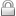 -